Муниципальное бюджетное  дошкольное образовательное учреждение «Детский сад №11» Рабочая программа«Сказка» группы №6для  детей с 4 до 5 лет.На 2018-2019 учебный год.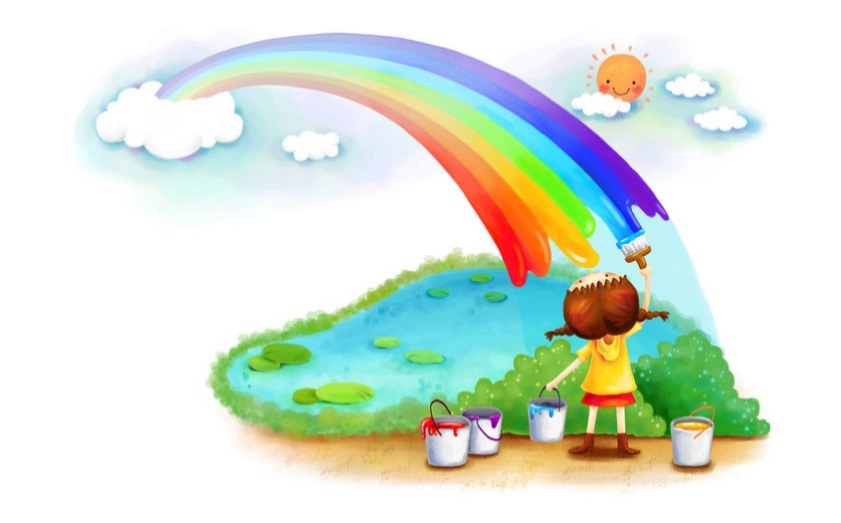                                                                             Рабочая программа разработана: Борисенко Е.И. Праздничных С.А.Год разработки: 2018г.Рабочая образовательная программа «Сказка» разработана в соответствии с федеральным  государственным образовательным стандартом  дошкольного образования (Приказ Министерства образования и науки РФ от 17 октября . №1155) на основеосновной образовательной программыМБДОУ «Детский сад № 11» «Аленушка».Структура программыЦелевой раздел образовательной программы.Пояснительная записка.Цели и задачи реализации ПрограммыПринципы и подходы к формированию ПрограммыХарактеристики особенностей развития детей раннего и дошкольного возрастаПланируемые результаты освоения программыСодержательный  раздел программы1.Описание образовательной деятельности в соответствии с направлениями развития ребенкаОбразовательная область «Физическое развитие»Образовательная область «Социально-коммуникативное развитие»Образовательная область «Развитие речи»Образовательная область «Познавательное развитие»Образовательная область «Художественно-эстетическое развитие»Описание вариативных форм, способов, методов и средств реализации ПрограммыПедагогический мониторинг и диагностика в условиях ФГОС дошкольного образованияОрганизационный раздел.Материально-техническое обеспечение программы.Обеспечение методическими рекомендациями и средствами обучения и воспитанияОрганизация режима пребывания детей в образовательном учрежденииЦЕЛЕВОЙ РАЗДЕЛ ОБРАЗОВАТЕЛЬНОЙ ПРОГРАММЫ.Пояснительная записка.Цели и задачи реализации программы.Цель программы: позитивная социализация и всестороннее развитие ребенка раннего и дошкольного возраста в адекватных его возрасту детских видах деятельности. Задачи:охрана и укрепление физического и психического здоровья детей, в том числе их эмоционального благополучия;обеспечение равных возможностей для полноценного развития каждого ребёнка в период дошкольного детства независимо от места проживания, пола, нации, языка, социального статуса, психофизиологических и других особенностей (в том числе ограниченных возможностей здоровья);обеспечение преемственности целей, задач и содержания образования, реализуемых в рамках образовательных программ различных уровней (далее – преемственность основных образовательных программ дошкольного и начального общего образования);создание благоприятных условий развития детей в соответствии с их возрастными и индивидуальными особенностями и склонностями, развитие способностей и творческого потенциала каждого ребёнка как субъекта отношений с самим собой, другими детьми, взрослыми и миром;объединение обучения и воспитания в целостный образовательный процесс на основе духовно-нравственных и социокультурных ценностей и принятых в обществе правил и норм поведения в интересах человека, семьи, общества;формирование общей культуры личности детей, в том числе ценностей здорового образа жизни, развитие их социальных, нравственных, эстетических, интеллектуальных, физических качеств, инициативности, самостоятельности и ответственности ребёнка, формирование предпосылок учебной деятельности; обеспечение вариативности и разнообразия содержания Программы организационных форм дошкольного образования, возможности формирования Программ различной направленности с учётом образовательных потребностей, способностей и состояния здоровья детей; формирование социокультурной среды, соответствующей возрастным, индивидуальным, психологическим и физиологическим особенностям детей; обеспечение психолого-педагогической поддержки семьи и повышение компетентности родителей (законных представителей) в вопросах развития и образования, охраны и укрепления здоровья детей.Основные задачи образовательных областей:Социально – коммуникативное развитиеПрисвоение норм и ценностей, принятых в обществе, включая моральные и нравственные ценности.Развитие общения и взаимодействия ребёнка со взрослыми и сверстниками.Становление самостоятельности, целенаправленности и саморегуляции собственных действий.Развитие социального и эмоционального интеллекта, эмоциональной отзывчивости, сопереживания.Формирование готовности к совместной деятельности.Формирование уважительного отношения и чувства принадлежности к своей семье и сообществу детей и взрослых в организации.Формирование позитивных установок к различным видам труда и творчества.Формирование основ безопасности в быту, социуме, природе.Познавательное развитиеРазвитие интересов детей, любознательности и познавательной мотивации.Формирование познавательных действий, становление сознания.Развитие воображения и творческой активности.Формирование первичных представлений о себе, других людях, объектах окружающего мира, их свойствах и отношениях (форме, цвете, размере, материале, звучании, ритме, темпе, количестве, числе, части и целом, пространстве и времени, движении и покое, причинах и следствиях и др.), Формирование первичных представлений о малой родине и Отечестве, представлений о социокультурных ценностях нашего народа, об отечественных традициях и праздниках, о планете Земля как общем доме людей, об особенностях природы, многообразии стран и народов мира.Речевое развитиеВладение речью как средством общения.Обогащение активного словаря.Развитие связной,  грамматически правильной диалогической и монологической речи.Развитие речевого творчества.Развитие звуковой и интонационной культуры речи, фонематического слуха.Знакомство с книжной культурой, детской литературой, понимание на слух текстов различных жанров детской литературы.Формирование звуковой аналитико – синтетической активности как предпосылки обучения грамоте.Художественно - эстетическое развитиеРазвитие предпосылок ценностно – смыслового восприятия и понимания произведений искусства (словесного, музыкального, изобразительного), мира природы.Становление эстетического отношения к окружающему миру.Формирование элементарных представлений о видах искусства.Восприятие музыки, художественной литературы, фольклора.Стимулирование сопереживания персонажам художественных произведений.Реализация самостоятельной творческой деятельности детей (изобразительной, конструктивно-модельной, музыкальной и др.)Физическое развитиеРазвитие физических качеств.Правильное формирование опорно – двигательной системы организма, развитие равновесия, координации движений, крупной и мелкой моторики.Правильное выполнение основных движений.Формирование начальных представлений о некоторых видах спорта.Овладение подвижными играми с правилами.Становление целенаправленности и саморегуляции в двигательной сфере.Овладение элементарными нормами и правилами здорового образа жизни.Принципы и подходы к формированию ПрограммыПринципы:Принцип развивающего образования, в соответствии с которым главной целью дошкольного образования является развитие ребенка.Принцип научной обоснованности и практической применимости.Принцип интеграции содержания дошкольного образования в соответствии с возрастными возможностями и особенностями детей, спецификой и возможностями образовательных областей.Комплексно-тематический принцип построения образовательного процесса.Подходы:Индивидуальный подход – организация педагогом учебно-воспитательного процесса с  учетом  индивидуальных  особенностей  ребенка.Системно-деятельностный подход.Дифференцированный подход.Социокультурный подход.Характеристики особенностей развития детей среднего дошкольного возрастаВозрастная  характеристика, контингента  детей  4-5  летК пяти годам складывается «психологический портрет» личности, в котором важная роль принадлежит компетентности, в особенности интеллектуальной (это возраст «почемучек»), а также креативности.Физическое  развитиеВ  этом  возрасте  продолжается   рост  всех  органов  и  систем,  сохраняется  потребность  в  движении.  Двигательная активность становится целенаправленной, отвечает индивидуальному опыту и интересу, движения становятся осмысленными, мотивированными и управляемыми. Сохраняется высокая эмоциональная значимость процесса деятельности для ребенка, неспособность завершить ее по первому требованию. Появляется способность к регуляции двигательной активности. У детей появляется интерес к познанию себя, своего тела, его строения, возможностей. У детей возникает потребность действовать совместно, быстро, ловко, в едином для всех детей темпе; соблюдать определенные интервалы во время передвижения в разных построениях, быть ведущим. Уровень функциональных возможностей повышается.Позитивные  изменения  наблюдаются  в  развитии  моторики.  Дошкольники  лучше удерживают  равновесие  перешагивая  через  небольшие  преграды., нанизывает  бусины  (20 шт.)  средней  величины  (или  пуговицы)  на  толстую  леску.В  4-5  лет  у  детей  совершенствуются  культурно-гигиенические  навыки  (хорошо  освоен  алгоритм  умывания,  одевания,  приема  пищи):  они  аккуратны  во  время  еды,  умеют  правильно  надевать обувь,  убирают  на  место   свою  одежду,  игрушки,  книги.  В  элементарном   самообслуживании  (одевание,  раздевание,  умывание  и  др.)  проявляется  самостоятельность  ребенка. Социально-личностное  развитие          К  5  годам  у  детей  возрастает интерес и потребность в общении, особенно со сверстниками, осознание своего положения среди них. Ребенок приобретает способы взаимодействия с другими людьми. Использует речь и другие средства общения для удовлетворения разнообразных потребностей. Лучше ориентируется в человеческих отношениях: способен заметить эмоциональное состояние близкого взрослого, сверстника, проявить внимание и сочувствие. У  детей  формируется  потребность  в  уважении  со  стороны  взрослого,   для  них  оказывается  чрезвычайно  важной  его  похвала.  Это  приводит  к  их  повышенной  обидчивости  на  замечания.  Повышенная  обидчивость  представляет  собой  возрастной  феномен. Совершенствуется  умение  пользоваться установленными  формами    вежливого  обращения.В игровой деятельности  появляются  ролевые  взаимодействия.  Они указывают  на  то,  что  дошкольники  начинают  отделять  себя  от  принятой  роли.  В  процессе  игры  роли  могут  меняться.  В  этом возрасте  начинают появляться  постоянные партнеры  по  игре.  В  общую  игру  может  вовлекаться  от  двух  до  пяти  детей, а продолжительность совместных  игр  составляет  в среднем  15-20 мин.Ребенок начитает регулировать свое поведение в соответствии с принятыми в обществе нормами; умеет довести начатое дело до конца (соорудить конструкцию, убрать игрушки, правила игры и т. п.)  -  проявление  произвольности.У детей начинает формироваться способность контролировать свои эмоции в движении, чему способствует освоение ими языка эмоций (гаммы переживаний, настроений). Эмоциональность пятилетнего ребенка отличается многообразием способов выражения своих чувств: радости, грусти, огорчения, удовольствия. Ребенок способен проявить сочувствие, сопереживание, которое лежит в основе нравственных поступков.К  5-ти  годам  в элементарном выполнении отдельных поручений (дежурство по столовой, уход за растениями и животными)  проявляется  самостоятельность.Познавательно-речевое  развитие          Изменяется  содержание  общения  ребенка  и  взрослого.  Оно выходит  за  пределы  конкретной  ситуации,  в  которой оказывается  ребенок.  Ведущим  становится  познавательный  мотив.  Информация,  которую  ребенок  получает  в  процессе  общения,  может  быть  сложной  и  трудной  для  понимания,  но  она  вызывает  интерес.  В  речевом  развитии  детей  4-5  лет  улучшается  произношение  звуков (кроме  сонорных)  и дикция.  Речь  становится  предметом  активности  детей.  Они  удачно  имитируют  голоса  животных,  интонационно  выделяют  речь  тех  или  иных  персонажей.  Интерес  вызывают ритмическая  структура  речи,  рифмы.  Развивается  грамматическая  сторона  речи.  Дети занимаются  словотворчеством   на  основе  грамматических  правил.  Речь  детей  при  взаимодействии  друг  с  другом  носит  ситуативный  характер,  а  при  общении  со  взрослым  становится  внеситуативной.В  познавательном  развитии  4-5  летних  детей  характерна  высокая  мыслительная  активность.  5-ти летние  «почемучки»   интересуются  причинно-следственными  связями  в  разных  сферах  жизни  (изменения  в  живой  и  неживой  природе,  происхождение  человека),  профессиональной  деятельностью  взрослых  и  др.,  то  есть  начинает  формироваться  представление  о  различных  сторонах  окружающего  мира.  К  5-ти  годам  более  развитым  становится  восприятие. Дети  оказываются  способными  назвать  форму  на  которую  похож  тот  или  иной  предмет.  Они  могут  вычленять  в  сложных  объектах  простые  формы  и  из  простых  форм  воссоздавать  сложные  объекты.  Дети  способны  упорядочить  группы  предметов  по  сенсорному  признаку – величине, цвету;  выделить  такие  параметры,  как  высота, длина  и  ширина.  Совершенствуется  ориентация  в пространстве.  Возрастает объем  памяти.  Дети  запоминают  до  7-8  названий  предметов.  Начинает  складываться  произвольное  запоминание:  дети  способны  принять  задачу  на  запоминание,  помнят  поручения  взрослых,  могут  выучить  небольшое  стихотворение  и  т.д.  Начинает   развиваться  образное  мышление.  Дети  оказываются  способными  использовать  простыне  схематизированные  изображения  для  решения  несложных задач. Увеличивается  устойчивость  внимания.  Ребенку  оказывается  доступной  сосредоточенная  деятельность  в  течение  15-20 минут.Усложняется  конструирование.  Постройки  могут  включать  5-6  деталей.  Формируются  навыки  конструирования  по  собственному  замыслу,  а  также  планирование  последовательности  действий.Художественно-эстетическое  развитиеНа  пятом  году  жизни  ребенок  осознаннее  воспринимает  произведения  художественно-изобразительно-музыкального  творчества,  легко  устанавливает  простые  причинные  связи  в  сюжете,  композиции  и  т.п.,  эмоционально  откликается  на  отраженные  в  произведении искусства  действия,  поступки,  события,  соотносит  увиденное со  своими  представлениями  о  красивом,  радостном,  печальном,  злом  и  т.д.  У ребенка  появляется  желание  делиться  своими  впечатлениями  от  встреч  с  искусством,  со  взрослыми  и  сверстниками.  Продолжает  развиваться  воображение.  Формируются  такие  его особенности,  как  оригинальность  и  произвольность.  Дети  могут  самостоятельно  придумать  небольшую  сказку  на  заданную  тему.Значительное  развитие  получает  изобразительная  деятельность.  Рисунки становятся  предметным  и  детализированным. В  этом  возрасте  дети рисуют  предметы  прямоугольной,  овальной  формы,  простые изображения  животных. Дети  могут  своевременно насыщать  ворс кисти краской, промывать  по  окончании  работы.   Графическое  изображение  человека  характеризуется  наличием  туловища,  глаз,  рта,  носа,  волос,  иногда  одежды  и  ее  деталей.  Дети  могут вырезать  ножницами  по  прямой,  диагонали,  к  5  годам  овладевают  приемами  вырезывания  предметов  круглой  и  овальной  формы.  Лепят  предметы  круглой,  овальной,  цилиндрической  формы,  простейших  животных,  рыб, птиц.К  5-ти  годам  ребенок  выполняет  элементарные  танцевальные  движения  (пружинка,  подскоки,  кружение  и т.д.).  Может  петь  протяжно,  при  этом  вместе  начинать  и  заканчивать  пение.  Развитию исполнительской  деятельности  способствует доминирование в данном  возрасте продуктивной  мотивации  (спеть  песню, станцевать  танец, сыграть  на  инструменте).  Дети  делают  первые  попытки  творчества.Планируемые результаты усвоения программы.Результатами освоения программы являются целевые ориентиры дошкольного образования, которые представляют собой социально-нормативные возрастные характеристики возможных достижений ребенка. К целевым ориентирам дошкольного образования относятся следующие социально-нормативные возрастные характеристики возможных достижений ребенка:Целевые ориентиры на этапе завершения дошкольного образования:ребенок овладевает основными культурными способами деятельности, проявляет инициативу и самостоятельность в разных видах деятельности - игре, общении, познавательно-исследовательской деятельности, конструировании и др.; способен выбирать себе род занятий, участников по совместной деятельности;ребенок обладает установкой положительного отношения к миру, к разным видам труда, другим людям и самому себе, обладает чувством собственного достоинства; активно взаимодействует со сверстниками и взрослыми, участвует в совместных играх. Способен договариваться, учитывать интересы и чувства других, сопереживать неудачам и радоваться успехам других, адекватно проявляет свои чувства, в том числе чувство веры в себя, старается разрешать конфликты;ребенок обладает развитым воображением, которое реализуется в разных видах деятельности, и прежде всего в игре; ребенок владеет разными формами и видами игры, различает условную и реальную ситуации, умеет подчиняться разным правилам и социальным нормам;ребенок достаточно хорошо владеет устной речью, может выражать свои мысли и желания, может использовать речь для выражения своих мыслей, чувств и желаний, построения речевого высказывания в ситуации общения, может выделять звуки в словах, у ребенка складываются предпосылки грамотности;у ребенка развита крупная и мелкая моторика; он подвижен, вынослив, владеет основными движениями, может контролировать свои движения и управлять ими;ребенок способен к волевым усилиям, может следовать социальным нормам поведения и правилам в разных видах деятельности, во взаимоотношениях со взрослыми и сверстниками, может соблюдать правила безопасного поведения и личной гигиены;ребенок проявляет любознательность, задает вопросы взрослым и сверстникам, интересуется причинно-следственными связями, пытается самостоятельно придумывать объяснения явлениям природы и поступкам людей; склонен наблюдать, экспериментировать. Обладает начальными знаниями о себе, о природном и социальном мире, в котором он живет; знаком с произведениями детской литературы, обладает элементарными представлениями из области живой природы, естествознания, математики, истории и т.п.; ребенок способен к принятию собственных решений, опираясь на свои знания и умения в различных видах деятельности.II. СОДЕРЖАТЕЛЬНЫЙ РАЗДЕЛ.Описание образовательной деятельности в соответствии с направлениями развития ребенкаОбразовательная область «Физическое развитие»Цель:гармоничное физическое развитие;формирование интереса и ценностного отношения к занятиям физической культурой;формирование основ здорового образа жизни.Задачи:Оздоровительные:охрана жизни и укрепление здоровья, обеспечение нормального функционирования всех органов и систем организм; всестороннее физическое совершенствование функций организма;повышение работоспособности и закаливание.Образовательные:формирование двигательных умений и навыков;развитие физических качеств;овладение ребенком элементарными знаниями о своем организме, роли физических упражнений в его жизни, способах укрепления собственного здоровья.Воспитательные:формирование интереса и потребности в занятиях физическими упражнениями;разностороннее  гармоничное развитие ребенка (не только физическое, но и умственное, нравственное, эстетическое, трудовое.Направления физического развития:Приобретение детьми опыта в двигательной деятельности:связанной с выполнением упражнений;направленной на развитие таких физических качеств как координация и гибкость; способствующей правильному формированию опорно- двигательной системы организма, развитию равновесия, координации движений, крупной и мелкой моторики;связанной с правильным, не наносящим вреда организму, выполнением основных движений (ходьба, бег, мягкие прыжки, повороты в обе стороны).Становление целенаправленности  и саморегуляции  в двигательной сфере.Становление ценностей здорового образа жизни, овладение его элементарными нормами и правилами (в питании, двигательном режиме, закаливании, при формировании полезных привычек и др.)Принципы физического развития:Таблица 1.Методы физического развития:Таблица 2.ОРГАНИЗАЦИЯ ДВИГАТЕЛЬНОГО РЕЖИМАТаблица 3.ПРИМЕРНАЯ МОДЕЛЬ ДВИГАТЕЛЬНОГО РЕЖИМА В ДОУТаблица 4.ЗДОРОВЬЕСБЕРЕГАЮЩИЕ ТЕХНОЛОГИИ, ИСПОЛЬЗУЕМЫЕ В МБДОУ «Детский сад № 11»Таблица 5.Формы  организации работы  с детьми пообразовательной области «Физическое развитие»Таблица 6.Содержание психолого-педагогической работыСРЕДНЯЯ ГРУППА (ОТ 4 ДО 5 ЛЕТ)Развитие физических качеств,накопление и обогащение двигательного опыта Формировать правильную осанку. Закреплять и развивать умение ходить и бегать, согласовывая движения рук и ног. Развивать умение бегать легко, ритмично, энергично отталкиваясь носком. Приучать к выполнению действий по сигналу. Упражнять в построениях, соблюдении дистанции во время передвижения. Закреплять умение ползать, пролезать, подлезать, перелезать через предметы. Развивать умение перелезать с одного пролета гимнастической стенки на другой (вправо, влево).Закреплять умение энергично отталкиваться и правильно приземляться в прыжках на двух ногах на месте и с продвижением вперед, ориентироваться в пространстве. В прыжках в длину и высоту с места формировать умение сочетать отталкивание со взмахом рук, при приземлении сохранять равновесие. Формировать умение прыгать через короткую скакалку. Закреплять умение принимать правильное исходное положение при метании, отбивать мяч о землю правой и левой рукой, бросать и ловить его кистями рук (не прижимая к груди). Развивать физические качества: гибкость, ловкость, быстроту, выносливость и др. Продолжать развивать активность детей в играх с мячами, скакалками, обручами и т. д. Закреплять умение кататься на трехколесном велосипеде по прямой, по кругу Совершенствовать умение ходить на лыжах скользящим шагом, выполнять повороты, подниматься на горуФормирование потребности в двигательной активности и физическом совершенствовании.Формировать умения и навыки правильного выполнения движений в различных формах организации двигательной деятельности детей. Воспитывать красоту, грациозность, выразительность движений. Развивать и совершенствовать двигательные умения и навыки детей, умение творчески использовать их в самостоятельной двигательной деятельности. Закреплять умение выполнять ведущую роль в подвижной игре, осознанно относиться к выполнению правил игры. Приучать детей к самостоятельному и творческому использованию физкультурного инвентаря и атрибутов для подвижных игр на прогулках. Один раз в месяц проводить физкультурные досуги продолжительностью 20 минут; два раза в год — физкультурные праздники (зимний и летний) продолжительностью 45 минут. Продолжать развивать активность детей в играх с мячами, скакалками, обручами и т. д. Развивать быстроту, силу, ловкость, пространственную ориентировку. Воспитывать самостоятельность и инициативность в организации знакомых игр. Приучать к выполнению действий по сигналу. Во всех формах организации двигательной деятельности развивать у детей организованность, самостоятельность, инициативность, умение поддерживать дружеские взаимоотношения со сверстниками.Формы взаимодействия с семьями воспитанников по ОО «Физическое развитие»Таблица 7.Образовательная область «Социально-коммуникативное развитие»Цель:Позитивная социализация детей дошкольного возраста, приобщение детей к социокультурным нормам, традициям семьи, общества и государства.Задачи:Усвоение норм и ценностей, принятых в обществе, включая моральные и нравственные ценности.Развитие общения и взаимодействия ребёнка со взрослыми и сверстниками.Становление самостоятельности, целенаправленности и саморегуляции собственных действий.Развитие социального и эмоционального интеллекта, эмоциональной отзывчивости, сопереживания.Формирование уважительного отношения и чувства принадлежности к своей семье и к сообществу детей и взрослых в ДОУФормирование позитивных установок к различным видам труда и творчества. Формирование основ безопасного поведения в быту, социуме, природе.Формирование готовности  к совместной деятельности со сверстниками.Направления:Развитие игровой деятельности детей с целью освоения различных социальных ролей.Формирование основ безопасного поведения в быту, социуме, природе.Трудовое воспитание.Патриотическое воспитание детей дошкольного возраста.1.2.1.Игровая деятельность.Классификация игр детей раннего и  дошкольного возрастаТаблица 8.Сюжетная самодеятельная игра как деятельность предъявляет к ребенку ряд требований, способствующих формированию психических новообразований:действие  в воображаемом плане способствует развитию символической функции мышления;наличие воображаемой ситуации способствует формированиюплана представлений;игра направлена на воспроизведение человеческих взаимоотношений, следовательно, она способствует формированию у ребенка способности определенным образом в них ориентироваться;необходимость согласовывать игровые действия способствует формированию реальных взаимоотношений между играющими детьми.Принципы руководства сюжетно-ролевой игрой:Для того, чтобы дети овладели игровыми умениями, воспитатель должен играть вместе с ними.На каждом возрастном этапе игра развертывается особым образом, так, чтобы детьми «открывался»  и усваивался новый, более сложный способ построения игры.На каждом возрастном этапе при формировании игровых умений необходимо ориентировать детей как на осуществление игрового действия, так и на пояснение его смысла партнерам.Руководя  сюжетно-ролевой игрой,  педагог должен помнить:об обязательном общении с детьми: диалогическом общении, полилогическом общении, предполагающем диалог с несколькими участниками игры одновременно (во время многоотраслевого сюжетного построения) и воспитывающем полифоничное слуховое восприятие; о создании проблемных ситуаций, позволяющих стимулировать творческие проявления детей в поиске решения задачи.      Немаловажно  способствовать развитию игры,  используя прямые (предполагают «вмешательство» взрослого в виде прямого показа и руководства деятельностью) и косвенные (предполагают ненавязчивое побуждение к деятельности) воздействия на игру и играющих.Содержание психолого-педагогической работыСРЕДНЯЯ ГРУППА (ОТ 4 ДО 5 ЛЕТ)Развитие игровой деятельностиРазвивать у дошкольников интерес к различным видам игр, самостоятельность в выборе игр; побуждать к активной деятельности. Формировать у детей умение соблюдать в процессе игры правила поведения.Сюжетно-ролевые игрыПродолжать работу по развитию и обогащению сюжетов игр; используя косвенные методы руководства, подводить детей к самостоятельному созданию игровых замыслов. В совместных с воспитателем играх, содержащих 2-3 роли, совершенствовать умение объединяться в игре, распределять роли (мать, отец, дети), выполнять игровые действия, поступать в соответствии с правилами и об щим игровым замыслом. Развивать умение подбирать предметы и атрибуты для игры, развивать умение использовать в сюжетно-ролевой игре постройки разной конструктивной сложности из строительного материала. Формировать у детей умение договариваться о том, что они будут строить, распределять между собой материал, согласовывать действия и совместными усилиями достигать результата. Расширять область самостоятельных действий детей в выборе роли, разработке и осуществлении замысла, использовании атрибутов; развивать социальные отношения играющих за счет осмысления профессиональной деятельности взрослых.Подвижные игрыВоспитывать самостоятельность в организации знакомых игр с небольшой группой сверстников. Приучать к самостоятельному выполнению правил. Развивать творческие способности детей в играх (придумывание вариантов игр, комбинирование движений).Театрализованные игрыПродолжать развивать и поддерживать интерес детей к театрализованной игре путем приобретения более сложных игровых умений и навыков (способность воспринимать художественный образ, следить за развитием и взаимодействием персонажей).Проводить этюды для развития необходимых психических качеств (восприятия, воображения, внимания, мышления), исполнительских навыков (ролевого воплощения, умения действовать в воображаемом плане) и ощущений (мышечных, чувственных), используя музыкальные, словесные, зрительные образы. Развивать умение разыгрывать несложные представления по знакомым литературным произведениям; использовать для воплощения образа известные выразительные средства (интонацию, мимику, жест).Побуждать детей к проявлению инициативы и самостоятельности в выборе роли, сюжета, средств перевоплощения; предоставлять возможность для экспериментирования при создании одного и того же образа.Учить чувствовать и понимать эмоциональное состояние героя, вступать в ролевое взаимодействие с другими персонажами.Способствовать разностороннему развитию детей в театрализованной деятельности путем прослеживания количества и характера исполняемых каждым ребенком ролей.Содействовать дальнейшему развитию режиссерской игры, предоставляя место, игровые материалы и возможность объединения нескольких детей в длительной игре.Приучать детей использовать в театрализованных играх образные игрушки и бибабо.Продолжать использовать возможности педагогического театра (взрослых) для накопления эмоционально-чувственного опыта, понимания детьми комплекса выразительных средств, применяемых в спектаклеДидактические игрыЗнакомить с дидактическими играми, направленными на закрепление представлений о свойствах предметов, совершенствование умения сравнивать предметы по внешним признакам, группировать, составлять целое из частей (кубики, мозаика, пазлы).Поощрять стремление детей освоить правила простейших настольно-печатных игр («Домино», «Лото»)1.2.2.Патриотическое воспитание.ЗАДАЧИ:Заложить основы гражданско-патриотической позиции личности;Освоение наиболее значимых российских  культурных традиций и традиций родного города;Получение и расширение доступных знаний о стране и родном городе: его истории, культуре, географии, традициях, достопримечательностях, народных промыслах, архитектуре, выдающихся земляках, природе и т.д. Воспитание чувства гордости  за земляков.Формирование модели поведения ребенка во взаимоотношениях с другими  людьми.    Для детей на этапе завершения дошкольного образования характерно:проявление доброжелательного внимания к окружающим, стремление оказать помощь, поддержку другому человеку;уважение к достоинству других;стремление к познанию окружающей действительности;решение вопросов о далёком прошлом и будущем, об устройстве мира;бережное отношение к окружающей природе, результатам труда других людей, чужим и своим вещам.         Основу содержания гражданско-патриотического воспитания составляют общечеловеческие ценности. Из всего спектра общечеловеческих ценностей, имеющих особое значение для содержания и организации воспитательного процесса можно выделить следующие:«Человек» - абсолютная ценность, «мера всех вещей». Сегодня гуманизму возвращается его индивидуальное начало, из средства человек становиться целью. Личность ребенка становится реальной ценностью.«Семья» - первый коллектив ребенка и естественная среда его развития, где закладываются основы будущей личности. Необходимо возрождать в людях чувства чести рода, ответственность за фамилию, перестроить взгляды на роль семьи, ее природное назначение.«Труд» - основа человеческого бытия, «вечное естественное условие человеческой жизни». Приобщение детей к труду всегда было важной частью воспитания. Задача педагога - воспитывать у детей уважение к людям, прославившим наш тульский край  честным трудом.«Культура» - богатство, накопленное человечеством в сфере духовной и материальной жизни людей, высшее проявление творческих сил и способностей человека. Воспитание должно быть культуросообразно. Задача педагога - помочь воспитанникам в овладении духовной культурой своего народа, при этом надо иметь в виду, что одна из главных особенностей русского национального характера- высокая духовность.«Отечество» - единственная уникальная для каждого человека Родина, данная ему судьбой, доставшаяся от его предков. Задача педагога- воспитание уважительного, бережного отношения к истории и традициям своего народа, любви к  родному краю, формирование представлений о явлениях общественной жизни , т.е. воспитание патриотических чувств.«Земля» - общий дом человечества. Это земля людей и живой природы. Важно  подвести детей к пониманию, что будущее Земли зависит от того, как к ней относятся люди. На данном этапе неоценимо экологическое воспитание, формирование интереса к общечеловеческим проблемам.Компоненты патриотического воспитанияТаблица 9.Воспитание чувства патриотизма у дошкольника – процесс сложный и длительный, требующий от педагога большой личной убеждённости и вдохновения. Эта весьма кропотливая работа должна вестись систематически, планомерно во всех группах, в разных видах деятельности и по разным направлениям: воспитание любви к близким, к детскому саду, к родному городу, к своей стране.Примерное содержание образовательной деятельности по ознакомлению с родным  краем.Таблица 10.1.2.3.Формирование основ безопасности жизнедеятельностиформирование представлений об опасных  для человека и окружающего мира природы ситуациях и способах поведения в них;приобщение к  правилам безопасного для человека и окружающего мира природы поведения;передачу детям знаний о правилах безопасности дорожного движения в качестве пешехода и пассажира транспортного средства;формирование осторожного и осмотрительного отношения к потенциально опасным для человека и окружающего мира природы ситуациям.Основные направления работы по ОБЖУсвоение дошкольниками первоначальных знаний о правилах безопасного поведения;Формирование у детей качественно новых двигательных навыков и бдительного восприятия окружающей обстановки;Развитие у детей способности к предвидению возможной опасности в конкретной  меняющейся ситуации и построению адекватного безопасного поведения;Основные принципы работы по воспитанию у детей навыков безопасного поведения Важно не механическое заучивание детьми правил безопасного поведения, а воспитание у них навыков безопасного поведения в окружающей его обстановке. Воспитатели и родители не должны ограничиваться словами и показом картинок
  (хотя это тоже важно). С детьми надо рассматривать и анализировать различные
  жизненные ситуации, если возможно, проигрывать их в реальной обстановке. Занятия проводить не только по графику или плану, а использовать каждую возможность (ежедневно), в процессе игр, прогулок и т.д., чтобы помочь детям полностью усвоить правила, обращать внимание детей на ту или иную сторону правил. Развивать качества ребенка: его координацию, внимание, наблюдательность, реакцию и т.д. Эти качества очень нужны и для безопасного поведения.Примерное содержание работыРебенок и другие люди:О несовпадении приятной внешности и добрых намерений.Опасные ситуации контактов с незнакомыми людьми.Ситуации насильственного поведения со стороны незнакомого взрослого.Ребенок и другие дети, в том числе подросток.Если «чужой» приходит в дом.Ребенок как объект сексуального насилия.Ребенок и природа:В природе все взаимосвязано.Загрязнение окружающей среды.Ухудшение экологической ситуации.Бережное отношение к живой природе.Ядовитые растения.Контакты с животными.Восстановление окружающей среды.Ребенок дома:Прямые запреты и умение правильно обращаться с некоторыми предметами.Открытое окно, балкон как источник опасности.Экстремальные ситуации в быту.Ребенок и улица:Устройство проезжей части. Дорожные знаки для водителей и пешеходов.Правила езды на велосипеде.О работе ГИБДД. Полицейский - регулировщик.Правила поведения в транспорте.Если ребенок потерялся на улице.1.2.4.Развитие трудовой деятельности.Задачи:Воспитание в детях уважительного отношения к труженику и результатам его труда, желания подражать ему в своей деятельности, проявлять нравственные качества. (Решение этой задачи должно привести к развитию осознания важности труда для общества).Обучение детей трудовым умениям, навыкам организации и планирования своего труда, осуществлению самоконтроля и самооценки. (Решение этой задачи должно привести к формированию интереса к овладению новыми навыками, ощущению радости от своих умений, самостоятельности).Воспитание нравственно-волевых качеств (настойчивости, целеустремленности, ответственности за результат своей деятельности), привычки к трудовому усилию. (Это должно привести к формированию у детей готовности к труду, развитию самостоятельности).Воспитание нравственных мотивов деятельности, побуждающих включаться в труд при необходимости. (Действие этих мотивов должно вызывать у ребенка активное стремление к получению качественного результата, ощущению радости от собственного труда).Воспитание гуманного отношения к окружающим: умения и желания включаться в совместный труд со сверстниками, проявлять доброжелательность, активность и инициативу, стремление к качественному выполнению общего дела, осознания себя как члена детского общества.Компоненты трудовой деятельности.Планирование и контроль (умение ставить перед собой цель возникает у детей в среднем дошкольном возрасте).Оценка достигнутого результата с точки зрения его важности для самого ребенка и для всей группы.Мотивы, побуждающие детей к труду:интерес к процессу действий;интерес к будущему результату;интерес к овладению новыми навыками;соучастие в труде совместно с взрослыми;осознание своих обязанностей;осознание смысла, общественной важности труда. Чем выше уровень развития трудовой деятельности, тем выше       ее воспитательный потенциал.Своеобразие трудовой деятельности детей:«субъективная значимость труда», то есть оценка результата не с точки зрения выполненного объема работы, а с учетом проявления заботливости, настойчивости, затраченных трудовых или волевых усилий.связь с игрой, которая проявляется:в манипулятивных действиях детей, исполняющих роли взрослых;в продуктивных действиях, составляющих сюжет игры;во включении игровых действий в трудовой процесс;в ролевом поведении ребенка, создающего образ труженика. Таблица 11.Особенности структуры и формы детской трудовой деятельностиТаблица 12.Методы и приемы трудового воспитания детейI группа методов: формирование нравственных представление, суждений, оценок.Решение маленьких логических задач, загадок.Приучение к размышлению, логические беседы.Беседы на этические темы.Чтение художественной литературы.Рассматривание иллюстраций.Рассказывание и обсуждение картин, иллюстраций.Просмотр телепередач, диафильмов, видеофильмов.Задачи на решение коммуникативных ситуаций.Придумывание сказок.II группа методов: создание у детей практического опыта трудовой деятельности.Приучение к положительным формам общественного поведения.Показ действий.Пример взрослого и детей.Целенаправленное наблюдение.Организация интересной деятельности (общественно-полезный труд).Разыгрывание коммуникативных ситуаций.Создание контрольных педагогических ситуаций.Формы  работы  с детьмипообразовательной области «Социально-коммуникативное развитие»Таблица 13.Формы взаимодействия с семьями воспитанников ОО «Социально-коммуникативное развитие»Таблица 14.3.Образовательная область «Речевое развитие»Цель: Формирование устной речи и навыков речевого общения с окружающими на основе овладения литературным языком своего народа.Задачи:Овладение речью как средством общения и культуры.Обогащение активного словаря.Развитие связной, грамматически правильной диалоговой и монологической речи.Развитие речевого творчества.Знакомство с книжной культурой, детской литературой, понимание на слух текстов различных жанров детской литературы.Формирование звуковой аналитико-синтетической активности как предпосылки обучения грамоте.Развитие звуковой и интонационной культуры речи, фонематического слуха.Принципы развития речи.Принцип взаимосвязи сенсорного, умственного и речевого развития.Принцип коммуникативно-деятельного подхода к развитию речи.Принцип развития языкового чутья.Принцип формирования элементарного сознания явлений языка.Принцип взаимосвязи работы над различными сторонами речи.Принцип обогащения мотивации речевой деятельности.Принцип обогащения активной языковой практики.Основные направления работы по развитию речи детей в ДОУ.Развитие словаря: освоение значений слов и их уместное употребление в соответствии с контекстом высказывания, с ситуацией, в которой происходит общение.Воспитание звуковой культуры речи: развитие восприятия звуков родной речи и произношения.Формирование грамматического строя:морфология (изменение слов по родам, числам, падежам);синтаксис (освоение различных типов словосочетаний и предложений);словообразование. Развитие связной речи: диалогическая (разговорная) речь; монологическая речь (рассказывание).Формирование элементарного осознания явлений языка и речи: различение звука и слова, нахождение  места звука в слове.Воспитание любви и интереса  к художественному слову.Методы развития речи:Таблица 16.Средства развития речи:Общение взрослых и детей.Культурная языковая среда.Обучение родной речи в организованной деятельности.Художественная литература.Изобразительное искусство, музыка, театр.Непосредственно образовательная деятельность по другим разделам программы.Воспитание любви и интереса к художественному слову, знакомство детей с художественной литературой.Задачи.Вызывать интерес к художественной литературе как средству познания, приобщения к словесному искусству, воспитания культуры чувств и переживанийПриобщение к словесному искусству, в том числе развитие художественного восприятия и эстетического вкусаФормировать и совершенствовать связную речь, поощрять собственное словесное творчество через прототипы, данные в художественном текстеРазвитие литературной речиФормы работы:Чтение литературного произведения.Рассказ литературного произведения.Беседа о прочитанном произведении.Обсуждение литературного произведения.Инсценирование литературного произведения. Театрализованная игра. Игра на основе сюжета литературного произведения.Продуктивная деятельность по мотивам прочитанного.Ситуативная беседа по мотивам прочитанного.Основные принципы организации работы по воспитанию у детей интереса к художественному словуЕжедневное чтение детям вслух является обязательным и рассматривается как традиция.В отборе художественных текстов учитываются предпочтения педагогов и особенности детей, а также способность книги конкурировать с видеотехникой не только на уровне содержания, но и на уровне зрительного ряда.Создание по поводу художественной литературы детско-родительских проектов с включением различных видов деятельности: игровой, продуктивной, коммуникативной, познавательно-исследовательской, в ходе чего создаются целостные продукты в виде книг самоделок, выставок изобразительного творчества, макетов, плакатов, карт и схем, сценариев викторин, досугов, детско-родительских праздников и др.Отказ от обучающих занятий по ознакомлению с художественной литературой в пользу свободного непринудительного чтения.Формы  работы  с детьми пообразовательной области «Речевое развитие»Таблица 17.Содержание психолого-педагогической работы.СРЕДНЯЯ ГРУППА (4-5 лет)Развитие свободного общения со взрослыми и детьми Обсуждать с детьми информацию о предметах, явлениях, событиях, выходящих за пределы привычного им ближайшего окружения. Выслушивать детей, уточнять их ответы, подсказывать слова, более точно отражающие особенность предмета, явления, состояния, поступка; помогать логично и понятно высказывать суждение. Способствовать развитию любознательности. Помогать детям доброжелательно общаться со сверстниками, подсказывать, как можно порадовать друга, поздравить его, как спокойно высказать свое недовольство его поступком, как извиниться. Помогать детям выражать свою точку зрения, обсуждать со сверстниками различные ситуации.Формирование словаря  Пополнять и активизировать словарь на основе углубления знаний детей о ближайшем окружении. Расширять представления о предметах, явлениях, событиях, не имевших места в собственном опыте дошкольников.Активизировать употребление в речи названий предметов, их частей материалов, из которых они изготовлены. Развивать умение использовать в речи наиболее употребительные прилагательные, глаголы, наречия, предлоги. Вводить в словарь детей существительные, обозначающие профессии; глаголы, характеризующие трудовые действия.Совершенствовать умение детей определять и называть местоположение предмета (слева, справа, рядом, около, между), время суток. Помогать заменять часто используемые детьми указательные местоимения и наречия (там, туда, такой, этот) более точным выразительными словами; употреблять слова-антонимы (чистый — грязный, светло — темно).Учить употреблять существительные с обобщающим значением (мебель, овощи, животные и т. п.).Звуковая культура речи.  Закреплять правильное произношение гласных и согласных звуков, отрабатывать произношение свистящих, шипящих и сонорных (р, л) звуков. Развивать артикуляционный аппарат. Продолжать работу над дикцией: совершенствовать отчетливое произнесение слов и словосочетаний. Развивать фонематический слух: учить различать на слух и называть слова, начинающиеся на определенный звук. Совершенствовать интонационную выразительность речи.Грамматический строй речи  Формировать умение согласовывать слова в предложении, правильно использовать предлоги в речи; образовывать форму множественного числа существительных, обозначающих детенышей животных (по аналогии), употреблять эти существительные в именительном и винительном падежах (лисята — лисят, медвежата — медвежат); правильно употреблять форму множественного числа родительного падежа существительных (вилок, туфель). Напоминать правильные формы повелительного наклонения некоторых глаголов (Ляг! Лежи! Поезжай! Беги! и т. п.), несклоняемых существительных (пальто, пианино, кофе, какао).Поощрять характерное для детей пятого года жизни словотворчество, тактично подсказывать общепринятый образец слова. Побуждать активно употреблять в речи простейшие виды сложносочиненных и сложноподчиненных предложений.Связная речь Совершенствовать диалогическую речь: учить участвовать в беседе, понятно для слушателей отвечать на вопросы и задавать их. Развивать умение детей рассказывать: описывать предмет, картину; упражнять в составлении рассказов по картине, созданной ребенком с использованием раздаточного дидактического материала. Закреплять умение пересказывать наиболее выразительные и динамичные отрывки из сказок.Формирование интереса и потребности в чтении. Продолжать работу по формированию интереса к книге. Продолжать регулярно читать детям художественные и познавательные книги. Формировать понимание того, что из книг можно узнать много интересного. Предлагать вниманию детей иллюстрированные издания знакомых произведений. Объяснять, как важны в книге рисунки; показывать, как много интересного можно узнать, внимательно рассматривая книжные иллюстрации. Продолжать приучать детей слушать сказки, рассказы, стихотворения; запоминать небольшие и простые по содержанию считалки. Помогать им. используя разные приемы и педагогические ситуации, правильно воспринимать содержание произведения, сопереживать его героям. Зачитывать по просьбе ребенка понравившийся отрывок из сказки, рассказа, стихотворения, помогая становлению личностного отношения к произведению. Поддерживать внимание и интерес к слову в литературном произведении. Познакомить с книгами, оформленными Ю. Васнецовым, Е. Рачевым. Е. Чарушиным. Формы работы с семьями воспитанников ОО «Речевое развитие»Таблица 18.1.4. Образовательная область  «Познавательное развитие»Цель: развитие познавательных интересов и познавательных способностей детей, которые можно подразделить на сенсорные, интеллектуально-познавательные и интеллектуально-творческие.Задачи:Развитие интересов детей, любознательности и познавательной мотивации.Формирование познавательных действий, становление сознания.Развитие воображения и творческой активности.Формирование первичных представлений о себе, других людях, объектах окружающего мира, о свойствах и отношениях объектов окружающего мира (форме, цвете, размере, материале, звучании, ритме, темпе, количестве, числе, части и целом, пространстве и времени, движении и покое, причинах и следствиях и др.).Формирование первичных представлений о малой родине и Отечестве, представлений о социокультурных ценностях народа, об отечественных традициях и праздниках.Формирование первичных представлений о планете Земля как общем доме людей, об особенностях её природы, многообразии стран и народов.1.4.1.Развитие элементарных математических представлениеЦель:интеллектуальное развитие детей, формирование приемов умственной деятельности, творческого и вариативного мышления на основе овладения детьми количественными отношениями предметов и явлений окружающего мира.Развивающие задачи РЭМП Формировать представление о числе.Формировать геометрические представления.Формировать представление о преобразованиях (временные представления, представления об изменении количества, об арифметических действиях).Развивать сенсорные возможности.Формировать навыки выражения количества через число (формирование навыков счета и измерения различных величинРазвивать логическое мышление (формирование представлений о порядке и закономерности, об операциях классификации и сериации, знакомство с элементами логики высказываний) навыков счета и измерения различных величин.Развивать абстрактное воображение, образную память, ассоциативное мышление, мышление по аналогии. Предпосылки творческого продуктивного мышления.Принципы организации работы по развитию элементарных математических представленийФормирование математических представлений на основе перцептивных (ручных) действий детей,  накопления чувственного опыта и его осмысления     Использование разнообразного и разнопланового  дидактического материала, позволяющего обобщить понятия «число», «множество», «форма»Стимулирование активной речевой деятельности детей, речевое сопровождение перцептивных действий Возможность сочетания самостоятельной деятельности детей и их разнообразного взаимодействия при освоении математических понятийФормы работы по развитию элементарных математических представленийОбучение в повседневных бытовых ситуациях (младший дошкольный возраст).Демонстрационные опыты (младший дошкольный возраст).Сенсорные праздники на основе народного календаря (младший дошкольный возраст).Театрализация с математическим содержанием – на этапе объяснения или повторения и закрепления  (средняя и старшая группы).Коллективное занятие при условии свободы участия в нем (средняя и старшая группы).Занятие с четкими правилами, обязательное для всех, фиксированной продолжительности  (подготовительная группа, на основе соглашения с детьми).Самостоятельная деятельность в развивающей среде (все возрастные группы).Содержание психолого-педагогической работыСРЕДНЯЯ ГРУППА (от 4 до 5 лет)Формирование элементарных математических представленийКоличество и счетДать детям представление о том, что множество («много») может состоять из разных по качеству элементов: предметов разного цвета, размера, формы; развивать умение сравнивать части множества, определяя их равенство или неравенство на основе составления пар предметов (не прибегая к счету). Вводить в речь детей выражения: «Здесь много кружков, одни — красного цвета, а другие — синего; красных кружков больше, чем синих, а синих—меньше, чем красных» или «красных и синих кружков поровну».Учить считать до 5 (на основе наглядности), пользуясь правильными приемами счета: называть числительные по порядку; соотносить каждое числительное только с одним предметом пересчитываемой группы; относить последнее числительное ко всем пересчитанным предметам, например: «Один, два, три — всего три кружка». Сравнивать две группы предметов, именуемые числами 1-2, 2-2, 2-3, 3-3, 3-4, 4-4, 4-5, 5-5.Формировать представление о равенстве и неравенстве групп на основе счета: «Здесь один, два зайчика, а здесь одна, две, три елочки. Елочек больше, чем зайчиков; 3 больше, чем 2, а 2 меньше, чем 3».Формировать умение уравнивать неравные группы двумя способами, добавляя к меньшей группе один (недостающий) предмет или убирая из большей группы один (лишний) предмет («К 2 зайчикам добавили 1 зайчика, стало 3 зайчика и елочек тоже 3. Елочек и зайчиков поровну — 3 и 3» пли: «Елочек больше (3), а зайчиков меньше (2). Убрали 1 елочку, их стало гоже 2, Елочек и зайчиков стало поровну: 2 и 2).Развивать умение отсчитывать предметы из большего количества; выкладывать, приносить определенное количество предметов в соответствии с образцом или заданным числом в пределах 5 (отсчитай 4 петушка, принеси 3 зайчика).На основе счета устанавливать равенство (неравенство) групп предмете в ситуациях, когда предметы в группах расположены на разном расстоянии друг от друга, когда они отличаются по размерам, по форме расположения в пространстве.Величина Совершенствовать умение сравнивать два предмета по величине (длине. ширине, высоте), а также сравнивать два предмета по толщине путем непосредственного наложения или приложения их друг к другу; отражать результаты сравнения в речи, используя прилагательные: длиннее — короче, лире — уже, выше — ниже, толще — тоньше или равные (одинаковые) по :.длине, ширине, высоте, толщине.Развивать умение детей сравнивать предметы по двум признакам величины (красная лента длиннее и шире зеленой, желтый шарфик короче, уже синего).Формировать умение устанавливать размерные отношения между 3-5 предметами разной длины (ширины, высоты), толщины, располагать их в определенной последовательности — в порядке убывания или нарастания величины; вводить в активную речь детей понятия, обозначающие размерные отношения предметов («эта (красная) башенка — самая высокая, эта (оранжевая) — пониже, эта (розовая) — еще ниже, а эта (желтая) — самая низкая» и т. д.).Форма Развивать представление детей о геометрических фигурах: круге, квадрата, треугольнике, а также шаре, кубе. Формировать умение выделять особые признаки фигур с помощью зрительного и осязательно-двигательного анализаторов (наличие или отсутствие углов, устойчивость, подвижность и др.).Познакомить детей с прямоугольником, сравнивая его с кругом, квадратом, треугольником.Учить различать и называть прямоугольник, его элементы: углы и стороны.Формировать представление о том, что фигуры могут быть разных размеров: большой — маленький куб (шар, круг, квадрат, треугольник, прямоугольник).Развивать умение соотносить форму предметов с известными детям геометрическими фигурами: тарелка — круг, платок — квадрат, мяч — шар, окно, дверь — прямоугольник и др.Ориентировка в пространствеРазвивать умение определять пространственные направления от себя, двигаться в заданном направлении (вперед — назад, направо — налево, вверх — вниз); обозначать словами положение предметов по отношению к себе (передо мной стол, справа от меня дверь, слева — окно, сзади на полках — игрушки).Познакомить с пространственными отношениями: далеко — близко (дом стоит близко, а березка растет далеко).Ориентировка во времениРасширять представления детей о частях суток, их характерных особенностях, последовательности (утро —день —вечер —ночь). Объяснить значение слов: вчера, сегодня, завтра.1.4.2.Детское экспериментированиеТаблица 19.1.4.3.Ребенок и мир природыСодержание психолого-педагогической работыСРЕДНЯЯ ГРУППА (от 4 до 5 лет)Ознакомление с природойРасширять представления детей о природе.Знакомить с домашними животными, аквариумные рыбки, хомяк, волнистые попугайчики, канарейки и др..Знакомить с представителями класса пресмыкающихся (ящерица, черепаха), их внешним видом и способами передвижения (у ящерицы продолговатое тело, у нее есть длинный хвост, который она может сбросить; ящерица очень быстро бегает).Расширять представления детей о некоторых насекомых (муравей, бабочка, жук, божья коровка).Продолжать знакомить с фруктами (яблоко, груша, слива, персик), овощами (помидор, огурец, морковь, свекла, лук) и ягодами (малина, смородина, крыжовник), с грибами (маслята, опята, сыроежки и др.).Закреплять знания детей о травянистых и комнатных растениях, их названиях (бальзамин, фикус, хлорофитум, герань, бегония, примула и др.); знакомить со способами ухода за ними.Учить узнавать и называть 3-4 вида деревьев (елка, сосна, береза, клен и др.). Рассказывать детям о свойствах песка, глины и камня.Организовывать наблюдения за птицами, прилетающими на участок (ворона, голубь, синица, воробей, снегирь), подкармливать их зимой.Расширять представления детей об условиях, необходимых для жизни людей, животных, растений (воздух, вода, питание и т. п.).Развивать умение детей замечать изменения в природе.Рассказывать детям об охране растений и животныхСезонные наблюденияОсень. Развивать умение детей замечать и называть изменения в природе: похолодало, осадки, ветер, листопад, созревают плоды и корнеплоды, ) птицы улетают на юг. Формировать умение устанавливать простейшие связи между явлениями живой и неживой природы (похолодало — исчезли: бабочки, жуки; отцвели цветы и т. д.).Побуждать детей принимать участие в сборе семян растений.Зима. Развивать умение замечать изменения в природе, сравнивать осенний и зимний пейзажи.Наблюдать с детьми за поведением птиц на улице и в уголке природы.Побуждать детей рассматривать и сравнивать следы птиц на снегу.Оказывать помощь зимующим птицам, называть их.Расширять представления о том, что в мороз вода превращается в лед, сосульки, лед и снег в теплом помещении тают.Привлекать к участию в зимних забавах: катании с горки на санках, ходьбе на лыжах, лепке поделок из снега.Весна. Развивать умение узнавать и называть время года; выделять признаки весны (солнышко стало теплее, набухли почки на деревьях, появилась травка, распустились подснежники, появились насекомые).Рассказывать детям о том, что весной зацветают многие комнатные растения.Формировать представления о работах, проводимых в весенний период в саду и в огороде.Учить наблюдать за посадкой и всходами семян. Привлекать детей к работам в огороде и цветниках.Лето. Расширять представления детей о летних изменениях в природе: голубое чистое небо, ярко светит солнце, жара, люди легко одеты, загорают, купаются.В процессе различных видов деятельности расширять представления о свойствах песка, воды, камней и глины.Закреплять знания о том, что летом созревают многие фрукты, овощи, ягоды и грибы; у животных подрастают детеныши.1.4.4.Задачиознакомления дошкольников с социальным миром:Сформировать у ребенка представление о себе как о представителе человеческого рода.Сформировать у ребенка представлений о людях, живущих на Земле, об их чувствах, поступках, правах и обязанностях; о разнообразной деятельности людей.На основе познания развивать творческую, свободную личность, обладающую чувством собственного достоинства и уважением к людям.Триединая функция знаний о социальном мире:Знания должны нести информацию (информативность знаний.Знания должны вызывать эмоции, чувства, отношения (эмоциогенность знаний).Знания должны побуждать к деятельности, поступкам (побудительность).Формы организации образовательной деятельностиПознавательные эвристические беседы.Чтение художественной литературы.Изобразительная и конструктивная деятельность.Экспериментирование и опыты.Музыка.Игры (сюжетно-ролевые, драматизации, подвижные).Наблюдения.Трудовая деятельность.Праздники и развлечения.Индивидуальные беседы.Содержание психолого-педагогической работыСРЕДНЯЯ ГРУППА (от 4 до 5 лет)Предметное и социальное окружениеСоздавать условия для расширения представлений детей об окружающем мире.Продолжать знакомить с признаками предметов, совершенствовать умение определять их цвет, форму, величину, вес. Развивать умение сравнивать и группировать предметы по этим признакам. Рассказывать детям о материалах, из которых сделаны предметы, об их свойствах и качествах. Объяснять целесообразность изготовления предмета из определенного материала (корпус машин — из металла, шины — из резины и т. п.). Помогать устанавливать связь между назначением и строением, назначением и материалом предметов.Расширять знания детей об общественном транспорте (автобус, поезд, самолет, теплоход).Расширять представления о правилах поведения в общественных местах.Формировать первичные представления о школе.Через проектную деятельность, экскурсии, игры, произведения литературы продолжать знакомство с культурными явлениями (театром, цирком, зоопарком, вернисажем), их атрибутами, людьми, работающими вних, правилами поведения.Дать элементарные представления о жизни и особенностях труда в городе и в сельской местности с опорой на опыт детей. Расширять представления о профессиях.Познакомить детей с деньгами, возможностями их использования. Формировать элементарные представления об изменении видов человеческого труда и быта на примере истории игрушки и предметов обихода.Формы  работы  с детьмиобразовательная область «Познавательное развитие»Таблица 20.Формы взаимодействия с семьями воспитанников ОО «Познавательно-речевое развитие»Таблица 21.1.5.Образовательная область «Художественно-эстетическое развитие»Цель:Достижение целей формирования интереса к эстетической стороне окружающей действительности, удовлетворение потребности детей в самовыражении.Задачи:Развитие предпосылок ценностно-смыслового восприятия и понимания произведений искусства (словесного, музыкального, изобразительного), мира природы.Становление эстетического отношения к окружающему миру.Формирование элементарных представлений о видах искусства.Восприятие музыки, художественной литературы, фольклора.Стимулирование сопереживания персонажам художественных произведений.Реализация самостоятельной творческой деятельности детей (изобразительной, конструктивно-модельной, музыкальной и др.).Задачи художественно-эстетического развития в младшем дошкольном возрасте:Эстетическое восприятие мира природы:Побуждать детей наблюдать за окружающей живой природой, всматриваться, замечать красоту природы.Обогащать яркими впечатлениями от разнообразия красоты природы.Воспитывать эмоциональный отклик на окружающую природу.Воспитывать любовь ко всему живому, умение любоваться, видеть красоту вокруг себя.Эстетическое восприятие социального мира:Дать детям представление о том, что все люди трудятся.Воспитывать интерес, уважение к труду, людям труда.Воспитывать бережное отношение к окружающему предметному миру.Формировать интерес к окружающим предметам.      Уметь обследовать их, осуществлять простейший сенсорный анализ, выделять ярко выраженные свойства, качества предмета.Различать эмоциональное состояние людей. Воспитывать чувство симпатии к другим детям.Художественное восприятие произведений искусства:Развивать эстетические чувства, художественное восприятие ребенка.Воспитывать эмоциональный отклик на произведения искусства.Учить замечать яркость цветовых образов изобразительного и прикладного искусства.Учить выделять средства выразительности в произведениях искусства.Дать элементарные представления об архитектуре.Учить делиться своими впечатлениями со взрослыми, сверстниками.Формировать эмоционально-эстетическое отношение ребенка к народной культуре.Художественно-изобразительная деятельность:Развивать интерес детей к изобразительной деятельности, к образному отражению увиденного, услышанного, прочувствованного.Формировать представления о форме, величине, строении, цвете предметов, упражнять в передаче своего отношения к изображаемому, выделять главное в предмете и его признаки, настроение.Учить создавать образ из округлых форм и цветовых пятен.Учить гармонично располагать предметы на плоскости листа.Развивать воображение, творческие способности.Учить видеть средства выразительности в произведениях искусства (цвет, ритм, объем).Знакомить с разнообразием  изобразительных материалов.Задачи художественно-эстетического развития в старшем дошкольном возрастеЭстетическое восприятие мира природы:Развивать интерес, желание и умение наблюдать за живой и неживой природойВоспитывать эмоциональный отклик на красоту природы, любовь к природе, основы экологической культурыПодводить к умению одухотворять природу, представлять себя в роли животного, растения, передавать его облик, характер, настроениеЭстетическое восприятие социального мира:Дать детям представление о труде взрослых, о профессияхВоспитывать интерес, уважение к людям, которые трудятся на благо других людейВоспитывать предметное отношение к предметам рукотворного мираФормировать знания о Родине, МосквеЗнакомить с ближайшим окружением, учить любоваться красотой окружающих предметовУчить выделять особенности строения предметов, их свойства и качества, назначениеЗнакомить с изменениями, происходящими в окружающем миреРазвивать эмоциональный отклик на человеческие взаимоотношения, поступки Художественное восприятие произведений искусства:Развивать эстетическое восприятие, умение понимать содержание произведений искусства, всматриваться в картину, сравнивать произведения, проявляя к ним устойчивый интересРазвивать эмоционально-эстетическую отзывчивость на произведения искусстваУчить выделять средства выразительности в произведениях искусстваВоспитывать эмоциональный отклик на отраженные в произведениях искусства поступки, события, соотносить со своими представлениями о красивом, радостном, печальном и т.д.Развивать представления детей об архитектуреФормировать чувство цвета, его гармонии, симметрии, формы, ритмаЗнакомить с произведениями искусства, знать, для чего создаются красивые вещиСодействовать эмоциональному общениюХудожественно-изобразительная  деятельность:Развивать устойчивый интерес детей к разным видам изобразительной деятельностиРазвивать эстетические чувстваУчить создавать художественный образУчить отражать свои впечатления от окружающего мира в продуктивной деятельности, придумывать, фантазировать, экспериментироватьУчить изображать себя в общении с близкими, животными, растениями, отражать общественные событияРазвивать художественное творчество детейУчить передавать животных, человека в движенииУчить использовать в изодеятельности разнообразные изобразительные материалы1.5.1.Художественно-изобразительная  деятельностьПринципы, обусловленные особенностями художественно-эстетической деятельности: Эстетизация   предметно-развивающей среды и быта в целом. Культурное   обогащение (амплификации) содержания изобразительной деятельности, в соответствии с особенностями познавательного развития детей разных возрастов.Взаимосвязь продуктивной деятельности с другими видами детской активности.Интеграция различных видов изобразительного искусства и художественной деятельности.Эстетический ориентир на общечеловеческие ценности (воспитание человека думающего, чувствующего, созидающего, рефлектирующего).Обогащение сенсорно-чувственного опыта.Организация тематического пространства (информационного поля) - основы для развития образных представлений;Взаимосвязь обобщённых представлений и обобщённых способов действий, направленных на создание выразительного художественного образа.Естественная радость (радость эстетического восприятия, чувствования и деяния, сохранение непосредственности эстетических реакций, эмоциональной открытости).Педагогические условия необходимые для эффективного художественного развития детей дошкольного возраста:Формирование эстетического отношения и художественных способностей в активной творческой деятельности детей. Создание развивающей среды для занятий по рисованию, лепке, аппликации, художественному труду и самостоятельного детского творчества. Ознакомление детей с основами изобразительного и народного декоративно-прикладного искусства в среде музея и дошкольного образовательного учреждения.Методы эстетического воспитания:Метод пробуждения ярких эстетических эмоций и переживаний с целью овладения даром сопереживания. Метод побуждения к сопереживанию, эмоциональной    отзывчивости     на прекрасное в окружающем мире. Метод эстетического убеждения  (По мысли А.В. Бакушинского «Форма, колорит, линия, масса и пространство, фактура должны убеждать собою непосредственно, должны быть самоценны, как чистый эстетический факт».). Метод сенсорного насыщения (без сенсорной основы немыслимо приобщение детей к художественной культуре). Метод эстетического выбора («убеждения красотой»), направленный  на формирование эстетического вкуса; » метод разнообразной  художественной практики.Метод сотворчества (с педагогом, народным мастером, художником, сверстниками).Метод нетривиальных (необыденных) творческих ситуаций, пробуждающих интерес к художественной деятельности.Метод эвристических и поисковых ситуаций.Принципы интегрированного подхода:В основе лежит понятие полихудожественного развития.  Все искусства выступают как явления жизни вцелом. Каждый ребенок может успешно продвигаться в каждом из видов художественной деятельности и творчества.Искусство взаимодействует даже в том случае, если педагог об этом не знает или не хочет с этим считаться. Цвет, звук, пространство, движение, форма тесно связаны, взаимозаменяемы. Они являются разным выражением тех же духовных явлений и качеств мира. В интегрированном подходе важно учитывать внутренние, образные, духовные связи искусств- на уровне творческого процесса. Это нужно отличать от привычных межпредметных связей или взаимного иллюстрирования одного искусства примерами другого - по их сюжету и содержанию.Интегрированный подход предполагает учет географических, исторических, культурогенных факторов сознания произведений искусства в едином потоке культуры. Искусства развивались неравномерно, причем у некоторых народов в определенные исторические периоды некоторые искусства либо преобладали, либо просто отсутствовали.Учет региональных, национально-исторических художественных традиций, связанных с местностью, материальными объектами, духовной устремленностью народа. Связи региональной и мировой художественных культур.Связи искусства с науками в едином поле творческих проявлений человечества там, где они питаются достижениями друг друга, нередко совмещаясь в одном лице.1.5.2.Детское конструированиеВиды детского конструирования:Из строительного материала.Из бумаги.Ил природного материала.Из промышленных отходов.Из деталей конструкторов.Из крупно- габаритных модулей.Практическое и компьютерное.Формы организации обучения конструированию:Конструирование по модели.Конструирование по условиям.Конструирование по образцу.Конструирование по замыслу.Конструирование по теме. Каркасное конструирование.Конструирование по чертежам и схемам.Взаимосвязь конструирования и игры:Ранний возраст: конструирование слито с игрой.Младший дошкольный возраст: игра становится побудителем к конструированию, которое начинает приобретать для детей самостоятельное значение.Старший дошкольный возраст: сформированная способность к полноценному конструированию стимулирует развитие сюжетной линии игры и само, порой, приобретает сюжетный характер, когда создается несколько конструкций, объединенных общим сюжетом.1.5.3.Музыкальное развитие.Задачи:Развитие музыкально-художественной деятельности.Приобщение к музыкальному искусству.Развитие воображения и творческой активности.Направления образовательной работы:Слушание.Пение.Музыкально-ритмические движения.Игра на детских музыкальных инструментах.Развитие детского творчества (песенного, музыкально-игрового, танцевального).Методы музыкального развития:Наглядный: сопровождение музыкального ряда изобразительным, показ движений.Словесный: беседы о различных музыкальных жанрах.Словесно-слуховой: пение.Слуховой: слушание музыки.Игровой: музыкальные игры.Практический: разучивание песен, танцев, воспроизведение мелодий. Содержание работы: «Слушание»:ознакомление с музыкальными произведениями, их запоминание, накопление музыкальных впечатлений;развитие музыкальных способностей и навыков культурного слушания музыки;развитие способности различать характер песен, инструментальных пьес, средств их выразительности; формирование музыкального вкуса;развитие способности эмоционально воспринимать музыку.Содержание работы: «Пение»формирование у детей певческих умений и навыков;обучение детей исполнению песен на занятиях и в быту, с помощью воспитателя и самостоятельно, с сопровождением и без сопровождения инструмента;развитие музыкального слуха, т.е. различение интонационно точного и неточного пения, звуков по высоте, длительности, слушание себя при пении и исправление своих ошибок;развитие певческого голоса, укрепление и расширение его диапазона.Содержание раздела «Музыкально-ритмические движения»развитие музыкального восприятия, музыкально-ритмического чувства и в связи с этим ритмичности движений;обучение детей согласованию движений с характером музыкального произведения, наиболее яркими средствами музыкальной выразительности, развитие пространственных и временных ориентировок;обучение детей музыкально-ритмическим умениям и навыкам через игры, пляски и упражнения;развитие художественно-творческих способностей.Содержание работы: «Игра на детских музыкальных инструментах»совершенствование эстетического восприятия и чувства ребенка;становление и развитие волевых качеств: выдержка, настойчивость, целеустремленность, усидчивость;развитие сосредоточенности, памяти, фантазии, творческих способностей, музыкального вкуса;знакомство с детскими музыкальными инструментами и обучение детей игре на них;развитие координации музыкального мышления и двигательных функций организма.Содержание работы: «Творчество»: песенное, музыкально-игровое, танцевальное; импровизация на детских музыкальных инструментах развивать способность творческого воображения при восприятии музыки;способствовать активизации фантазии ребенка, стремлению к достижению самостоятельно поставленной задачи, к поискам форм для воплощения своего замысла;развивать способность к песенному, музыкально-игровому, танцевальному творчеству, к импровизации на инструментах.Формы  работы  с детьмипо образовательной области «Художественно-эстетическое развитие»Таблица 22.Формы взаимодействия с семьями воспитанниковпо ОО «Художественно-эстетическое развитие»Таблица 23.2. Реализация комплексно – тематического планирования  реализации образовательной программыДошкольный возраст Таблица 24.Комплексно-тематическое планированиеТаблица 25. 3.В коррекционных группах для детей с нарушениями речи, порядок комплексно-тематического планирования может меняться в соответствии с индивидуальной спецификой усвоения программы воспитанниками групп.Вариативность форм, способов, методов и средств реализации Программы3.1. Технологии личностно-ориентированного взаимодействия педагога с детьмиХарактерные особенности:смена педагогического воздействия на педагогическое взаимодействие; изменение направленности педагогического «вектора» — не только от взрослого к ребенку, но и от ребенка к взрослому;основной доминантой является выявление личностных особенностей каждого ребенка как индивидуального субъекта познания и других видов деятельности;содержание образования не должно представлять собой только лишь набор социокультурных образцов в виде правил, приемов действия, поведения, оно должно включая содержание субъектного опыта ребенка как опыта его индивидуальной жизнедеятельности, без чего содержание образования становится обезличенным, формальным, невостребованным.Характерные черты личностно-ориентированного взаимодействия педагога с детьми в ДОУ:создание педагогом условий для максимального влияния образовательного процесса на развитие индивидуальности ребенка (актуализация субъектного опыта детей; оказание помощи в поиске и обретении своего индивидуального стиля и темпа деятельности, раскрытии и развитии индивидуальных познавательных процессов и интересов; содействие ребенку в формировании положительной  Я-концепции, развитии творческих способностей, овладении умениями и навыками самопознания). Интегрированные свойства личности педагога, которые в основном определяют успешность в личностно-ориентированном взаимодействии:Социально-педагогическая ориентация — осознание педагогом необходимости отстаивания интересов, прав и свобод ребенка на всех уровнях педагогической деятельности.Рефлексивные способности, которые помогут педагог остановиться, оглянуться, осмыслить то, что он делает: «Не навредить!»Методологическая культура — система знаний и способов деятельности, позволяющих грамотно, осознанно выстраивать свою деятельность в условиях выбора образовательных альтернатив; одним из важных элементов этой культуры является умение педагога мотивировать деятельность своих воспитанников.Составляющие педагогической технологии:Построение субъект-субъектного взаимодействия педагога с детьми, которое требует от педагога высокого профессионального мастерства, развитой педагогической рефлексий способности конструировать педагогический процесс на основе педагогической диагностики.Построение педагогического процесса на основе педагогической диагностики, которая представляет собой набор специально разработанных информативных методик и тестовых заданий, позволяющих воспитателю в повседневной жизни детского сада диагностировать реальный уровень развития ребенка, находить пути помощи ребенку в его развитии (задания направлены на выявление успешности освоения содержания различных разделов программы, на определение уровня владения ребенком позиции субъекта, на возможность отслеживания основных параметров эмоционального благополучия ребенка в группе сверстников, на выявление успешности формирования отдельных сторон социальной компетентности (экологическая воспитанность, ориентировка в предметном мире и др).Осуществление индивидуально-дифференцированного подхода, при котором воспитатель дифференцирует группу на типологические подгруппы, объединяющие детей с общей социальной ситуацией развития, и конструирует педагогическое воздействие в подгруппах путем создания дозированных по содержанию, объему, сложности, физическим, эмоциональным и психическим нагрузкам заданий и образовательных ситуаций (цель индивидуально-дифференцированного подхода — помочь ребенку максимально реализовать свой личностный потенциал, освоить доступный возрасту социальный опыт; в старших группах конструирование педагогического процесса требует дифференциации его содержания в зависимости от половых интересов и склонностей детей).Творческое конструирование воспитателем разнообразных образовательных ситуаций (игровых, практических, театрализованных и т.д.), позволяющих воспитывать гуманное отношение к живому, развивать любознательность, познавательные, сенсорные, речевые, творческие способности. Наполнение повседневной жизни группы интересными делами, проблемами, идеями, включение каждого ребенка в содержательную деятельность, способствующую реализации детских интересов и жизненной активности.Нахождение способа педагогического воздействия для того, чтобы поставить ребенка в позицию активного субъект^ детской деятельности (использование игровых ситуаций, требующих оказание помощи любому персонажу, использование дидактических игр, моделирования, использование в старшем дошкольном возрасте занятий по интересам, которые не являются обязательными, а предполагают объединение взрослых и детей на основе свободного детского выбора, строятся по законам творческой деятельности, сотрудничества, сотворчества).Создание комфортных условий, исключающих «дидактический синдром», заорганизованность, излишнюю регламентацию, при этом важны атмосфера доверия, сотрудничества, сопереживания, гуманистическая система взаимодействия взрослых и детей во взаимоувлекательной деятельности (этим обусловлен отказ от традиционных занятий по образцу, ориентированных на репродуктивную детскую деятельность, формирование навыков).Предоставление ребенку свободы выбора, приобретение индивидуального стиля деятельности (для этого используются методика обобщенных способов создания поделок из разных материалов, а также опорные схемы, модели, пооперационные карты, простейшие чертежи, детям предоставляется широкий выбор материалов, инструментов).Сотрудничество педагогического коллектива детского сада с родителями (выделяются три ступени взаимодействия: создание общей установки на совместное решение задач воспитания; разработка общей стратегии сотрудничества; реализация единого согласованного индивидуального подхода к ребенку с целью максимального развития его личностного потенциала).Организация материальной развивающей среды, состоящей из ряда центров (сенсорный центр, центр математики, центр сюжетной игры, центр строительства, центр искусства и др.), которая способствовала бы организации содержательной деятельности детей и соответствовала бы ряду показателей, по которым воспитатель может оценить качество созданной в группе развивающей предметно-игровой среды и степень ее влияния на детей (включенность всех детей в активную самостоятельную деятельность; низкий уровень шума в группе; низкая конфликтность между детьми; выраженная продуктивность самостоятельной деятельности детей; положительный эмоциональный настрой детей, их жизнерадостность, открытость). Интеграция образовательного содержания программы.3.2. Технологии проектной деятельностиЭтапа в развитии проектной деятельности:Подражателъско-исполнительский, реализация которого, возможна с детьми трех с половиной — пяти лет. На этом этапе дети участвуют в проекте «из вторых ролях», выполняют действия по прямому предложению взрослого или путем подражания ему, что не противоречит природе маленького ребенка: в этом возрасте еще сильнакак потребность установить и сохранить положительное отношение к взрослому, так и подражательность. Общеразвивающий он характерен для детей пяти-шести лет, которые уже имеют опыт разнообразной совместной деятельности, могут согласовывать действия, оказывать друг другу помощь. Ребенок уже реже обращается ко взрослому с просьбами, активнее организует совместную деятельность со сверстниками. У детей развиваются самоконтроль и самооценка, они способны достаточно объективно оценивать как собственные поступки так и поступки сверстников. В этом возрасте дети принимают проблему, уточняют цель, способны выбрать необходимые средства для достижения результата деятельности. Они не только проявляют готовность участвовать в проектах, предложенных взрослым, но и самостоятельно находят проблемы, являющиеся отправной точкой творческих, исследовательских, опытно-ориентировочных проектов. Творческий, он  характерен для детей шести-семи лет. Взрослому очень важно на этом этапе развивать и поддерживать творческую активность детей, создавать условия для самостоятельного определения детьми цели и содержания предстоящей деятельности, выбора способов работы над проектом и возможности организовать ее последовательность.Алгоритм деятельности педагога:педагог ставит перед собой цель, исходя из потребностей и интересов детей;вовлекает дошкольников в решение проблемынамечает план движения к цели (поддерживает интерес детей и родителей); обсуждает план с семьями;обращается за рекомендациями к специалистам ДОУ; вместе с детьми и родителями составляет план-схему проведения проекта;собирает информацию, материал;проводит занятия, игры, наблюдения, поездки (мероприятия основной части проекта); дает домашние задания родителям и детям; поощряет самостоятельные творческие работы детей и родителей (поиск материалов, информации, изготовлении поделок, рисунков, альбомов и т.п.); организует презентацию проекта (праздник, открытое занятие, акция, КВН), составляет книгу, альбом совместный с детьми;подводит итоги (выступает на педсовете, обобщает опыт работы).3.3. Технологии исследовательской деятельностиЭтапы становления исследовательской деятельности:ориентировка (выделение предметной области осуществления исследования);проблематизация (определение способов и средств проведения исследования);планирование (формулировка последовательных задач исследования, распределение последовательности действий для осуществления исследовательского поиска);эмпирия (сбор эмпирического материала, постановка и проведение исследования, первичная систематизация полученных данных);анализ (обобщение, сравнение, анализ, интерпретация данных);Алгоритм действий:Выявление проблемы, которую можно исследовать и которую хотелось бы разрешить (в переводе с древнегреческого слово problems означает «задача», «преграда», «трудность»). Главное качество любого исследователя — уметь отыскать что-то необычное в обычном, увидеть сложности и противоречия там, где другим все кажется привычным, ясным и простым. Настоящему исследователю надо уметь задавать себе вопросы и находить неожиданное, удивительное в самом простом и привычном.Выбор темы исследования. Выбирая тему, следует иметь в виду, что можно провести исследование, а можно заняться проектированием. Принципиальное отличие исследования от проектирования состоит в том, что исследование — процесс бескорыстного поиска неизвестного, новых знаний (человек стремится к знанию, часто не зная, что принесет ему сделанное открытие и как можно будет на практике использовать полученные сведения), а проект — это всегда решение какой-то практической задачи (человек, реализующий проект, решает реальную проблему).Определение цели исследования (нахождение ответа на вопрос о том, зачем проводится исследование). Примерные формулировки целей исследования обычно начинаются сослов «выявить», «изучить», «определить». Примерные формулировки целей проектов обычно начинаются словами «разработать», «создать», «выполнить».Определение задач исследования (основных шагов направления исследования). Некоторые ученые убеждены, что формулировать цель и задачи собственного исследования до того, как оно завершено, не только бесполезно, но даже вредно и опасно. Ясная формулировка делает предсказуемым процесс и лишает его черт творческого поиска, а исследователя — права импровизировать.Выдвижение гипотезы (предположения, догадки, недоказанной логически и не подтвержденной опытом). Гипотеза — это попытка предвидения событий. Важно научиться вырабатывать гипотезы по принципу «Чем больше, тем лучше» (гипотезы дают возможность увидеть проблему в другом свете, посмотреть на ситуацию с другой стороны).Составление предварительного плана исследования. Для того чтобы составить план исследования, надо ответить на вопрос «Как мы можем узнать что-то новое о том, что исследуем?». Список возможных путей и методов исследования в данном случае: подумать самому; прочитать книги о том, что исследуешь; посмотреть видеофильмы по этой проблеме; обратиться к компьютеру; спросить у других людей; понаблюдать; провести эксперимент.Провести эксперимент (опыт), наблюдение, проверить гипотезы, сделать выводы.Указать пути дальнейшего изучения проблемы. Для настоящего творца завершение одной  работы – это не просто окончание исследования, а начало решения следующей.Принципы исследовательского обученияориентации на познавательные интересы детей (исследование — процесс творческий, творчество невозможно навязать извне, оно рождается только на основе внутренней потребности, в данном случае на потребности в познании);опоры на развитие умений самостоятельного поиска информации;сочетания репродуктивных и продуктивных методов обучения (психология усвоения свидетельствует о том, что легко и непроизвольно усваивается тот материал, который включен в активную работу мышления);формирования представлений об исследовании как стиле жизни.Пути создания проблемных ситуаций, личностно значимых для ребенка:преднамеренное столкновение жизненных представлений детей с научными фактами, объяснить которые они не могут- не хватает знаний, жизненного опыта;преднамеренное побуждение детей к решению новых задач старыми способами;побуждение детей выдвигать гипотезы, делать предварительные выводы и обобщения (противоречие — ядро проблемной ситуации — в данном случае возникает в результате столкновения различных мнений, выдвинутого предположения и результатов его опытной проверки в процессе диалогаМетодические приемы:подведение детей к противоречию и предложение самостоятельно найти способ его разрешения;изложение различных точек зрения на один и тот же вопрос;предложение детям рассмотреть явление с различных позиций;побуждение детей к сравнению, обобщению, выводам из ситуации, сопоставлению фактов;постановка конкретных вопросов на обобщение, обоснование, конкретизацию, логику, рассуждения;постановка проблемных задач (например, с недостаточными или избыточными исходными данными, неопределенностью в постановке вопроса, противоречивыми данными, заведомо допущенными ошибками, ограниченным временем решения и т.д.)Условия исследовательской деятельности:использование различных приемов воздействия на эмоционально-волевую сферу дошкольника (заботясь о том, чтобы в процессе познания нового материала он испытывал чувство радости, удовольствия, удовлетворения)создание проблемных ситуаций, вызывающих у детей удивление, недоумение, восхищение;четкая формулировка проблемы, обнажающей противоречия в сознании ребенка; выдвижение гипотезы и обучение этому умению детей, принимая любые их предложения;развитие способности к прогнозированию и предвосхищению решений;обучение детей обобщенным приемам умственной деятельности — умению выделять главное, сравнивать, делать выводы, классифицировать, знакомить с различными научными методами исследования;создание атмосферы свободного обсуждения, побуждение детей к диалогу, сотрудничеству;побуждение к самостоятельной постановке вопросов, обнаружению противоречий;подведение детей к самостоятельным выводам и обобщениям, поощрение оригинальных решений, умений делать выбор;знакомство с жизнью и деятельностью выдающихся ученых, с историей великих открытий.Информационно - коммуникативные технологии  В МКДОУ «Детский сад № 11»  применяются информационно-коммуникационные технологии с использованием мультимедийных презентации, клипов, видеофильмов,  которые  дают возможность педагогу выстроить объяснение с использованием видеофрагментов. Основные требования при проведении занятий с использованием компьютеров:образовательная деятельность должна быть четко организована и включать многократное переключение внимания детей на другой вид деятельности;на образовательной деятельности  дети должны не просто получить какую-то информацию, а выработать определенный навык работы с ней или получить конечный продукт (продукт должен быть получен за одно занятие, без переноса части работы, так как у детей происходит ослабление мотивации в процессе длительной работы);на образовательной деятельности  не рекомендуется использовать презентации и видеоматериалы, пропагандирующие применение физической силы к персонажам, программный продукт, с одной стороны, должен критически реагировать на неправильные действия ребенка, а с другой — реакция не должна быть очень острой;перед образовательной деятельностью должна быть проведена специализированная подготовка — социально-ориентированная мотивация действий ребенка.4.Организация деятельности взрослых и детей по реализации Вариативной части ПрограммыДошкольное образовательное учреждение «Детский сад № 11» одним из основных направлений в работе определяет работу по социально-коммуникативному развитию: социально-личностное и патриотическое. Предназначение дошкольного возраста заключается не столько в овладении ребенком знаниями, сколько в становлении базовых свойств его личности: самооценки и образа «Я», эмоционально-потребностной сферы, нравственных ценностей, смыслов и установок, а также социально-психологических особенностей в системе отношений с другими людьми. А одной из целей патриотического воспитания является знакомство с особенностями родного края, пробуждение интереса к его познанию, воспитание любви к отечеству.Деятельность взрослых и детей по реализации и освоению вариативной части Программы организуются в режиме дня в двух основных  моделях: - совместная  деятельность взрослого и детей;- самостоятельная деятельность детей.Совместная деятельность – решение образовательных задач осуществляется в виде непосредственно – образовательной деятельности и в ходе режимных моментов.НОД реализуется:- через организацию различных видов детской деятельности (игровой, двигательной, познавательно – исследовательской, коммуникативной, продуктивной, музыкально – художественной, трудовой, чтение художественной литературы)- через  интеграцию с использованием разнообразных  форм (проблемно – игровая ситуация, чтение художественной (познавательной) литературы, наблюдение, подвижная игра, игровое упражнение, экспериментирование, проектная деятельность и др.), выбор которых осуществляется педагогами самостоятельно.Пока ребенок мал, взрослые порой не задумываются, что станет в его жизни главным, вырастет ли он целеустремленным, общительным, добрым и терпимым к людям. Но сложный процесс формирования личности нельзя откладывать на будущее и предоставлять воле случая. Эмоциональное благополучие человека — его уверенность в себе, чувство защищенности, настроение и жизненные успехи — во многом зависит от того, как складываются его отношения с окружающими людьми. Для каждого важно иметь хороших и верных друзей, которые не только дарят нам радость общения, делая нашу жизнь богаче и разнообразнее, но могут выручить в трудных ситуациях. Для этого  и для обеспечения целостности представлений ребенка о родном крае используется комплексно – тематический подход, который отражает определенный фрагмент действительности и задающий общий контекстный смысл, соответствующий интересам и возрастным возможностям детей.Вариативная часть программы предусматривает:Обучение детей пониманию себя и умению «быть в мире с собой».Воспитание интереса к окружающим людям, развитие чувства понимания и потребности в общении.Формирование представления о внутреннем мире человека, его месте в окружающем мире.Развитие осознанного восприятия и отношения к своим эмоциям и чувствам, а также и других людей.Развитие навыков общения в различных жизненных ситуациях с окружающими людьми с ориентацией на метод сопереживания.Развитие адекватной оценочной деятельности направленной на анализ собственных поступков и поступков окружающих.Развитие самоконтроля в отношении проявления своего эмоционального состояния в ходе общения и формирование доверия к собеседнику.Выработка положительных черт характера, способствующих лучшему процессу общения, коррекция нежелательных черт характера и поведения.Региональный компонент предусматривает:Содержание регионального компонента на местном материале с целью уважения к своему дому, к родной земле, родному краю;Приобщение ребёнка к национально – культурному наследию: образцам народного фольклора, народным художественным промыслам, национально – культурным традициям, произведениям дальневосточных писателей и поэтов, художников- исполнителей, спортсменов, знаменитых людей города и района;Приобщение к ознакомлению и следованию традициям и обычаям предков;Воспитание толерантного отношения к людям других национальностей.Содержание регионального компонента  реализуется с целью: формирование эмоционального интеллекта  и социализация ребенка в обществе, развитие коммуникативных навыков, индивидуальности, ответственности, воспитания  уважения к своему дому, к родной земле, к родному краю. Приобщение ребенка к народно – культурному наследию: образца национального фольклора, народным художественным промыслам, традициям, произведениям сибирских писателей и поэтов, художников, исполнителей, спортсменов, знаменитых людей ЕАО, г. Биробиджана. Приобщение к героическому подвигу города, Приобщение к ознакомлению  с традициями  и обычаями предков, Воспитание толерантного отношения к людям других национальностей.Для реализации вариативной части программы педагогам ДОУ рекомендованы к использованию методические разработки:- программа «Я, ты, мы: Социально-эмоциональное развитие детей от 3 до 6 лет»О. Л. Князева и  Р. Б. Стеркина;- воспитательная система «Маленькие Россияне» Т. И. ОверчукИнтеграция регионального компонента в образовательные области ООПТаблица 26.    Компоненты  духовно-нравственного и патриотического воспитания детей на примере истории, быта и культуры малой родины активно включаются во все виды  деятельности с детьми и взрослыми: - в непрерывно образовательную деятельность;- в совместную деятельность - в самостоятельную деятельность детей;- в совместную деятельность с родителями воспитанников- в работу с социумом.Организация взаимодействия с родителями по реализации вариативной части Программы:-   наглядная  агитация: стенды, тематические выставки и экспозиции;-  беседы, консультации;-  создание совместных проектов с экологическими практикумами, экспериментами, проектов по нравственному и патриотическому воспитанию;-  вовлечение родителей в организацию развивающей среды групп и участков, сбор оборудования для опытов, литературы, обустройство уголка экспериментирования, обустройство патриотического уголка.Построение предметно – развивающей среды в группах:Примерная схема развивающих центров в группах и их примерное наполнение социально-коммуникативным и краеведческим содержанием:Таблица 27.5.4.1. Дополнительные задачи вариативной части образовательной программы ДОУ (региональный компонент)Таблица 28.5.4.2. Дополнительные задачи вариативной части образовательной программы ДОУ (парциальной программы «Я, ты, мы»)Таблица 29.1. Примерное содержание деятельности с детьми по реализации регионального компонента в соответствии с календарно-тематическим планированием:Таблица 30.5. 5. 2.ПРИМЕРНЫЙ ТЕМАТИЧЕСКИЙ ПЛАН ЗАНЯТИЙ С ДЕТЬМИ средней группы ПРОГРАММЫ «Я, ТЫ, МЫ»СРЕДНИЙ ДОШКОЛЬНЫЙ ВОЗРАСТТаблица 31.2..5.7.Итоги освоения содержания вариативной части ПрограммыДостижения ребенка (Что нас радует)Ребенок понимает себя, принимает свои индивидуальные особенности, эмоционально воспринимает и понимает окружающих и себя;Ребенок анализирует собственные поступки и поступки окружающих, проявляет потребность в общении;Хорошо пользуется средствами общения адекватно ситуации, учитывает нормы морали во взаимоотношениях со сверстниками и взрослыми, контролирует свое поведение в общении, знает и пользуется правилами этикета.Ребенок проявляет интерес к малой родине, использует местоимение «мой» по отношению к городу. Хорошо ориентируется не только в ближайшем к детскому саду и дому микрорайоне, но и в центральных улицах родного города. Знает и стремится выполнять правила поведения в городе. Ребенок проявляет любознательность по отношению к родному городу, его истории, необычным памятникам, зданиям. С удовольствием включается в проектную деятельность, детское коллекционирование, создание мини-музеев, связанных с познанием малой родины. Ребенок проявляет инициативу в социально значимых делах: участвует в социально значимых событиях, переживает эмоции, связанные с событиями военных лет и подвигами горожан, стремится выразить позитивное отношение к пожилым жителям города. Отражает свои впечатления о малой родине в предпочитаемой деятельности: рассказывает, изображает, воплощает образы в играх, разворачивает сюжет и т.д. ВЗАИМОДЕЙСТВИЕ МБДОУ «ДЕТСКИЙ САД № 11» С ДРУГИМИ УЧРЕЖДЕНИЯМИТаблица 32.7. Педагогический мониторинг и диагностика в условиях ФГОС дошкольного образованияПроводимая в ДОУ мониторинговая система имеет прогностический характер, то есть позволяет выявить перспективные линии развития дошкольника, а также профилактический характер, поскольку позволяет заметить факторы риска в развитии ребенка. Полученные мониторинговые данные создают информационную базу для индивидуализации образовательного процесса, исходя из индивидуальных образовательных потребностей каждого воспитанника ДОУ.ОРГАНИЗАЦИЯ И СОДЕРЖАНИЕ МОНИТОРИНГАФорма и процедура мониторинга. Мониторинговая процедура предполагает, что мониторинг качества дошкольного образования проводится всеми специалистами ДОУ, работающими с ребенком. Однако в мониторинговой деятельности специалистов различаются такие понятия, как предмет диагностики и методический инструментарий. В совокупности использование разнообразных методик, изучение одного и того же содержания развития ребенка с разных профессиональных позиций и с помощью разных методических средств позволяет составить комплексное объективное представление о сформированности качеств, которые и являются критериями характера реализации основной общеобразовательной программы дошкольного образования.Мониторинг проводится педагогами под руководством старшего воспитателя, куда входят воспитатели, работающие в данной возрастной группе, инструктор по физической культуре, музыкальный руководитель, логопед.Первый этап. Воспитатели, инструктор по физической культуре, музыкальный руководитель на заседании консилиума представляют доказательные данные о ребенке, полученные с использованием малоформализованных методик, преимущественно в процессе наблюдений на занятиях и в самостоятельной деятельности. Инструктор по физической культуре представляет количественные и качественные данные по освоению основных движений и физических качеств, работоспособности, а музыкальный руководитель - по освоению музыкально-ритмических движений, певческих навыков, навыков слушания музыки и проявлению отзывчивости на музыку.Второй этап. Команда специалистов принимает одно из двух решений.
Данные о ребенке исчерпывающие, информативные, нет существенных разногласий в данных, полученных разными специалистами.Существует необходимость получить более подробную диагностическую информацию, дополнить ее экспертными оценками родителей, а также беседой с ребенком, выполнением им специально подобранных диагностических заданий, анализом продуктов его деятельности. В данном случае необходимая информация собирается специалистами в процессе дополнительных диагностических процедур.Третий этап. Изучив информацию, педагоги составляют характеристику *она может быть текстовой, табличной или графической по выбору педагогов), описывающую, включающую динамику развития отдельных детей и группы дошкольников в целом. Иными словами, происходит «сборка статуса ребенка (группы)».Периодичность мониторинга устанавливается образовательным учреждением, но не менее двух раз в год.В начале учебного года по результатам мониторинга определяется зона образовательных потребностей каждого воспитанника: высокому уровню соответствует зона повышенных образовательных потребностей, среднему уровню - зона базовых образовательных потребностей, низкому и низшему - зона риска. Соответственно осуществляется планирование образовательного процесса на основе интегрирования образовательных областей с учетом его индивидуализации.В конце учебного года делаются выводы о степени удовлетворения образовательных потребностей детей и о достижении положительной динамики самих образовательных потребностей.
 Цель диагностической работы - изучение качественных показателей достижений детей, складывающихся в целесообразно организованных образовательных условиях. Задачи:
1.    Изучить продвижение ребенка в освоении универсальных видов детской деятельности.
2.    Составить объективное и информативное представление об индивидуальной траектории развития каждого воспитанника.3.    Собрать фактические данные для обеспечения мониторинговой процедуры, которые отражают освоение ребенком образовательных областей и выражаются в параметрах его развития.
4.    Обеспечить контроль за решением образовательных задач, что дает возможность более полно и целенаправленно использовать методические ресурсы образовательного процесса.
Диагностический материал включает два блока:1)    Диагностика освоения ребенком универсальных видов детской деятельности;
2)    Диагностика развития базовых личностных качеств.Диагностические методики распределены по пяти направлениям «Физическое развитие», «Социально-личностное развитие», «Познавательное развитие», «Речевое развитие», «Художественно-эстетическое развитие», определенным Программой, и обеспечиваются процедурами как педагогической, так и психологической диагностики.В каждом направлении выделены образовательные области и разделы, к которым предлагаются диагностические карты для педагогической диагностики на выявление освоения ребенком видов деятельности с точки зрения таких показателей, как побуждения, знания и представления, умения и навыки.Для сбора конкретных диагностических данных педагог использует метод наблюдения. Данные наблюдения важны для определения уровня освоения детьми разных видов деятельности, формирования ее структуры, а также для определения общего хода его развития, эмоционального благополучия. Дополняются наблюдения свободным общением педагога с детьми, беседами, играми, рассматриванием картинок. Вместе с тем педагог может проводить специально организованные диагностические занятия в период мониторинга. В эти занятия включаются специально подобранные задания, позволяющие выяснить, насколько ребенок выполняет программные задачи.
Побуждения оцениваются по критериям:- устойчивые: проявляются стабильно, вызывают инициативную активность;
-    неустойчивые: проявляются достаточно часто, но вызывают активность, которая быстро угасает, и ребенок переключается на другие занятия;-    ситуативные: побуждения, продиктованные конкретной внешней ситуацией, спонтанные стремления;-    не проявляет.Знания, представления оцениваются по критериям:-    четкие, содержательные, системные;-    четкие, краткие;-    отрывочные, фрагментарные;-    не оформлены.Умения, навыки оцениваются по критериям:-    выполняет самостоятельно;-    выполняет с помощью взрослого;-    выполняет в общей со взрослым деятельности;-    не выполняет.Полученные данные о развитии ребенка составляют информационную базу для индивидуального сопровождения каждого воспитанника.Формирование предпосылок универсальных учебных действий у детей на пороге школыТаблица 33.Оценка индивидуального развития детейТаблица 34.Методы педагогической диагностикиДля проведения педагогической диагностики могут использовать различные методы:Беседы;Наблюдение;Анализ продуктов детской деятельности;Диагностическая ситуация;Диагностическая ситуация.III. ОРГАНИЗАЦИОННЫЙ РАЗДЕЛ. Материально-техническое обеспечение программы.       Развивающая предметно-пространственная среда обеспечивает максимальную реализацию образовательного потенциала пространства МКДОУ, групп и участков, материалов, оборудования и инвентаря для развития детей дошкольного возраста в соответствии с особенностями каждого возрастного этапа, охраны и укрепления их здоровья, возможность общения и совместной деятельности детей (в том числе детей разного возраста) и взрослых, двигательной активности детей, а также возможности для уединения.    Развивающая предметно-пространственная среда должна обеспечивает реализацию различных образовательных программ;учет национально-культурных, климатических условий, в которых осуществляется образовательная деятельность; учет возрастных особенностей детей.     Развивающей  среды  построена  на  следующих  принципах:насыщенность; трансформируемость; полифункциональность; вариативной;доступность; безопасной.Насыщенность среды соответствует возрастным возможностям детей и содержанию Программы.Образовательное пространство оснащено средствами обучения и воспитания, соответствующими материалами, игровым, спортивным, оздоровительным оборудованием, инвентарем, которые  обеспечивают:игровую, познавательную, исследовательскую и творческую активность всех воспитанников, экспериментирование с доступными детям материалами (в том числе с песком и водой);двигательную активность, в том числе развитие крупной и мелкой моторики, участие в подвижных играх и соревнованиях;эмоциональное благополучие детей во взаимодействии с предметно-пространственным окружением;возможность самовыражения детей.Для детей младенческого и раннего возраста образовательное пространство предоставляет необходимые и достаточные возможности для движения, предметной и игровой деятельности с разными материалами.Трансформируемость пространства дает возможность изменений предметно-пространственной среды в зависимости от образовательной ситуации, в том числе от меняющихся интересов и возможностей детей;Полифункциональность материалов позволяет разнообразно использовать различные  составляющих предметной среды: детскую мебель, маты, мягкие модули, ширмы, природные материалы, пригодные  в разных видах детской активности (в том числе в качестве предметов-заместителей в детской игре).Вариативность среды позволяет создать различные пространства (для игры, конструирования, уединения и пр.), а также разнообразный материал, игры, игрушки и оборудование, обеспечивают свободный выбор детей.Игровой материал периодически сменяется, что стимулирует  игровую, двигательную, познавательную и исследовательскую активность детей.Доступность среды создает условия для свободного доступа детей к играм, игрушкам, материалам, пособиям, обеспечивающим все основные виды детской активности;исправность и сохранность материалов и оборудования.Безопасность предметно-пространственной среды обеспечивает соответствие всех ее элементов требованиям по надежности и безопасности их использования.Предметно-развивающая  среда  помещений и групповых  комнат  МКДОУ.Таблица 35.2.Обеспечение методическими рекомендациями и средствами обучения и воспитанияМетодическое обеспечениеТаблица 36.3. Организация режима пребывания детей в образовательном учреждении Ежедневная организация жизни и деятельности детей осуществляется с учетом:построения образовательного процесса на адекватных возрасту формах работы с детьми: основной формой работы с детьми дошкольного возраста и ведущим видом деятельности для них является игра;решения программных образовательных задач в совместной деятельности взрослого и детей и самостоятельной деятельности детей не только в рамках непосредственно образовательной деятельности, но и при проведении режимных моментов в соответствии со спецификой дошкольного образования.Структура образовательного года:Организация  режима  дня.       При проведении режимных процессов МКДОУ придерживается следующих правил:Полное и своевременное удовлетворение всех органических потребностей детей (в сне, питании).Тщательный гигиенический уход, обеспечение чистоты тела, одежды, постели.Привлечение детей к посильному участию в режимных процессах; поощрение самостоятельности и активности.Формирование культурно-гигиенических навыков.Эмоциональное общение в ходе выполнения режимных процессов.Учет потребностей детей, индивидуальных особенностей каждого ребенка.Спокойный и доброжелательный тон обращения, бережное отношение к ребенку, устранение долгих ожиданий, так как аппетит и сон малышей прямо зависят от состояния их нервной системы.Основные  принципы  построения  режима  дня:Режим дня  выполняется  на  протяжении  всего  периода  воспитания  детей  в  дошкольном  учреждении,  сохраняя  последовательность,  постоянство  и  постепенность.Соответствие   правильности  построения  режима  дня  возрастным  психофизиологическим  особенностям  дошкольника.  Поэтому  в  ДОУ  для  каждой  возрастной группы определен свой режим  дня.  В  детском  саду  выделяют  следующее  возрастное  деление  детей  по  группам:- первая младшая группа (2-3 года)- вторая младшая группа (3-4 года)                                           - средняя группа (4-5 лет)- старшая группа (5-6 лет)                                              - подготовительная к школе группа (6-7 лет)Организация  режима  дня  проводится  с  учетом  теплого  и  холодного  периода  года. Гибкий режим деятельности образовательного учрежденияДетский сад  работает по графику пятидневной рабочей недели с двумя выходными днями (суббота, воскресенье) для всех возрастных групп.Ежедневная продолжительность работы МКДОУ «Детский сад № 11»: 12 часов. Режим работы: с 7 часов 00 минут до 19 часов 00 минут.В детском саду разработан гибкий режим дня, учитывающий возрастные психофизиологические возможности детей, их интересы и потребности, обеспечивающий взаимосвязь планируемых  игровых занятий с повседневной жизнью детей в детском саду. Режим  дня в ДОУ  соответствует функциональным возможностям ребенка, его возрасту и состоянию здоровья. При выборе режима учитываются возрастные и индивидуальные особенности ребёнка, некоторые состояния (период выздоровления после болезни, адаптация к детскому учреждению, время года). Гибкий режим работы ДОУПри организации режима пребывания детей в ДОУ непосредственно образовательная деятельность, требующая повышенной познавательной активности и умственного напряжения детей, проводятся в первую половину дня и в дни наиболее высокой работоспособности. В группах общеразвивающей направленности для детей от 1года до 3 лет образовательная деятельность осуществляется в первую и во вторую половину дня ежедневно по подгруппам  и фронтально по всем  образовательным областям. 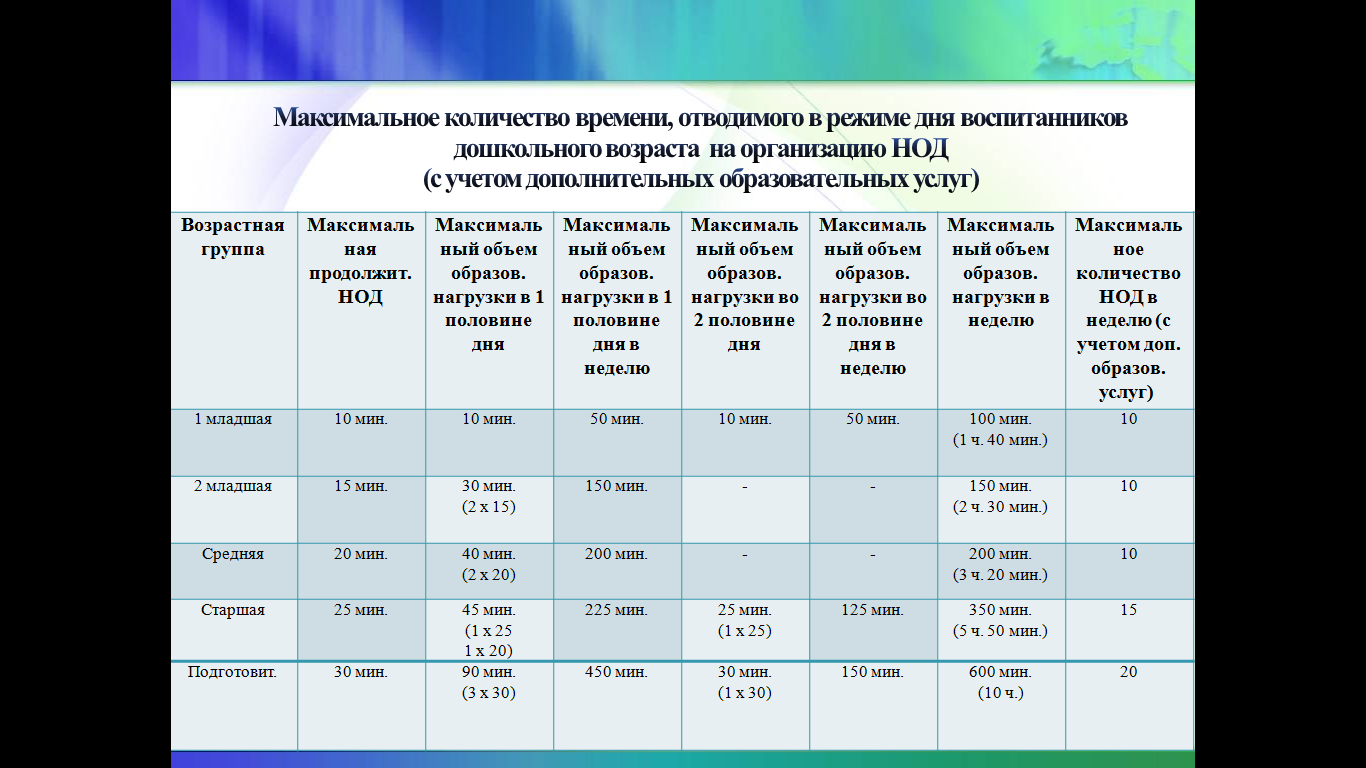 РЕЖИМ ДНЯСредняя группа с 4 до 5 летКраткая презентация Программы                               СОДЕРЖАТЕЛЬНЫЙ РАЗДЕЛ.Учебный план 2018 – 2019 группы №6Перспективное планирование НОДСОДЕРЖАТЕЛЬНЫЙ РАЗДЕЛ.Учебный план 2018 – 2019 г. группы №6.Перспективное планирование НОДСОДЕРЖАТЕЛЬНЫЙ РАЗДЕЛ.Учебный план 2018 – 2019 группы №6.Перспективное планирование НОД- Совместная деятельностьЧтение художественной литературы.Песенки, потешки: «Наш козёл…», « Зайчишка-трусишка», «Дон! Дон! Дон!», « Гуси, вы гуси…», « Ножки, ножки, где вы были?..»,  Сидит, сидит зайка…» , « Кот на печку пошёл…» , « « Сегодня целый день…», « Барашеньки…» , « Идёт лисичка по мосту…», « Солнышко-вёдрышко…» , « Иди, весна, иди, красна…»; « Рыбки», «Утята», франц., обр. Н.Гернет и С.Гиппиус; « Чив- чив, воробей», пер. с коми-перяц. В.Климова; « Пальцы», пер. с нем. Л.Яхина; « Мешок», татар., пер. Р.Ягофарова, пересказ Л.Кузьмина.Сказки: « Про Иванушку- дурачка», обр. М.Горького; « Война грибов с ягодами», обр. В.Даля; « Сестрица Алёнушка и братец Иванушка», обр. А.Н.Толстого; « Жихарка», обр. И.Карпауховой; « Лисичка- сестричка и волк», обр. М.Булатова; « Зимовьё», обр. И.Соколова-Микитова; « Лиса и козёл», обр. О.Капицы; «Привередница»,  «Лиса-лапотница», обр. В.Даля; « Петушок и бобовое зёрнышко, обр. О.Капицы; « Три поросёнка» , пер. с англ. С.Михалкова; « Заяц и ёж», из сказок братьев Гримм, пер. с нем. А.Введенского, под ред. С.Маршака; « Красная шапочка», из сказок Ш.Перро, пер. с франц. Т.Габбе; братья Гримм. « Бременские музыканты», нем., пер.В.Введенского, под ред. С.Маршака.Поэзия: И.Бунин. « Листопад»( отрывок); А.Майков. « Осенние листья по ветру кружат…»; А.Пушкин. « Уж небо осенью дышало…»; ( из романа  « Евгений Онегин»); А.Фет. « Мама! Глянь-ка из окошка…»; Я.Аким. « Первый снег»; А.Барто. « Уехали»; С.Есенин. « Поёт зима- аукает…»;С.Дрожжин. «Улицей гуляет…»( из стихотворения « В крестьянской семье»); Н.Некрасов. «Не ветер бушует над бором…»( из поэмы» Мороз, Красный нос»); И.Суриков  «Зима»; С.Маршак. « Багаж», « Про всё на свете», « Вот какой рассеянный», « Мяч»; С.Михалков. « Дядя Стёпа»; Е.Баратынский.  «Весна, весна» ( в сокр.); Ю.Мориц. « Песенка про сказку»; « Дом гнома, гном –дома!»; Э.Успенский. « Разгром»; Д.Хармс. «Очень страшная история»; В.Витка. « Считалочка», пер. с белор.И.Токмаковой; Ю.Тувим. « Чудеса», пер. с польск. В.Приходько; « Про пана Трулялинского; пересказ с польского Б.Заходера; Ф. Грубин. « Слёзы», пер. с чеш. Е.Солоновича; С.Вангелию «Подснежники» ( главы из книги « Гугуце»- капитан корабля»), пер. с молд. В.Берестова.Проза: В.Вересаев. « Братишка»; А.Введенский. « О девочке Маше, о собачке Петушке и о кошке Ниточке»( главы из книги); М.Зощенко. « Показательный ребёнок»; К.Ушинский. « Бодливая корова»; С.Воронин. « Воинственный Жако»; С.Георгиев. « Бабушкин садик»; Н.Носов. « Заплатка» , «Затейники» ; Л.Пантелеев. « На море» ( глава из книги « Рассказы о Белочке и Тамарочке»); В.Бианки. « Подкидыш»; Н.Сладков. « Неслух» ;Литературные сказки. М.Горький. « Воробьишко»; В.Осеева. « Волшебная иголочка»; Р.Сеф. « Сказка о кругленьких и длинненьких человечках»; К.Чуковский . « Телефон», « Тараканище» , « Федорино горе»; Н.Носов. « Приключения Незнайки и его друзей»( главы из книги); Д.Мамин-Сибиряк. « Сказка про Комара Комаровича- Длинный Нос и про Мохнатого Мишу- Короткий хвост»; В.Бианки. « Первая охота»; Д.Самойлов. « У слонёнка день рождения»; А.Милн. « Вини-Пух и все-все-все» ( главы из книги), пер. с англ. Б.Заходера; Э.Блайтон. « Знаменитый утёнок Тим» (главы из книги), пер.с англ. Э.Паперной; Т.Энгнер. « Приключения в лесу Ёлки-на-Горке» ( главы), пер. с норв. Л.Брауде; Д.Биссет. « Про мальчика, который рычал на тигров», пер. с англ. Н.Шерешевской; Э.Хогарт. « Мафин и его весёлые друзья» ( главы из книги), пер. с англ. О.Образцовой и Н.Шанько. Басни. Л.Толстой. « Отец приказал сыновьям…», « Мальчик стерёг овец…», « Галка хотела пить…».Произведения для заучивания наизусть. « Дед хотел сварить уху…», «Ножки, ножки,где вы были?», рус.нар.песенки; А.Пушкин. «Ветер,ветер! Ты могуч…» ( из  « Сказки о мёртвой царевне и семи богатырях» ); З.Александрова. « Ёлочка»; А.Барто. « Язнаю . что надо придумать»; Л.Николаенко. « Кто рассыпал колокольчики…»; В.Орлов. « С базара»; « Почему медведь зимой спит» ( по выбору воспитателя) ; Е.Серова. «Одуванчик», « Кошачьи лапки» ( из цикла Наши цветы»; « Купите лук…» , шотл. нар. песенка, пер И.Токмаковой                                СОДЕРЖАТЕЛЬНЫЙ РАЗДЕЛ.Учебный план 2018 – 2019 группы №6.Перспективное планирование НОДОбразовательная область: « Художественно – эстетическое развитие»(Рисование)                                СОДЕРЖАТЕЛЬНЫЙ РАЗДЕЛ.Учебный план 2018 – 2019 г. группы №6Перспективное планирование НОДПРИНЯТАна педагогическом советеМБДОУ «Детский сад № 11»  ____ август .Протокол № ____УТВЕРЖДАЮ                                                                                                        Заведующий МБДОУ «Детский сад № 11»                                                                                                                           __________ Вейцман Е.А.                                                                                                  Приказ №___от___.08.2018гДидактические:систематичность и последовательность;развивающее обучение;доступность;воспитывающее обучение;учет индивидуальных и возрастных  особенностей;сознательность и активность ребенка;наглядность.Специальные:непрерывность;последовательность наращивания тренирующих воздействий;цикличностьГигиенические:сбалансированность нагрузок;рациональность чередования деятельности и отдыха;возрастная адекватность;оздоровительная направленность всего образовательного процесса;осуществление личностно-ориентированного обучения и воспитания.Наглядные:наглядно-зрительные приемы (показ физических упражнений, использование наглядных пособий, имитация, зрительные ориентиры);наглядно-слуховые приемы  (музыка, песни);тактильно-мышечные приемы (непосредственная помощь воспитателя).Словесные:объяснения, пояснения, указания; подача команд, распоряжений, сигналов; вопросы к детям; образный сюжетный рассказ, беседа; словесная инструкция.Практические:Повторение упражнений без изменения и с изменениями;Проведение упражнений в игровой форме;Проведение упражнений в соревновательной форме.Формы организацииСредниегруппыОрганизованная деятельность6 часов в неделюУтренняя гимнастика6-8 минутДозированный бег3-4 минутыУпражнения после дневного сна5- 10 минутПодвижные игрыне менее 2-4 раз в день10-15 минутСпортивные игрыЦеленаправленное обучение педагогом не реже 1 раза в неделюСпортивные упражненияЦеленаправленное обучение педагогом 8-12 минутФизкультурные упражнения на прогулкеЕжедневно с подгруппами10-12 минСпортивные развлечения1 раз в месяц20 минутСпортивные праздники2- 4 раза в год20 минутДень здоровьяНе реже 1 раза в квартал1 раз в месяцНеделя здоровьяНе реже 1 раза в кварталСамостоятельная двигательная деятельностьежедневно№Формы организацииОсобенности организацииУтренняя гимнастикаЕжедневно на открытом воздухе или в зале, длительность - 8- 10 минутДвигательная разминка во время перерыва между занятиямиЕжедневно в течение 7- 8 минутДинамические паузы во время НОДЕжедневно, в зависимости от вида и содержания занятийПодвижные игры и физические упражнения на прогулкеЕжедневно с учетом уровней двигательной активности (ДА) детей, длительность 12-15 минут.Индивидуальная работа по развитию движений на прогулкеЕжедневно во время прогулки, длительность - 12- 15 минОздоровительный бег2 раза в неделю, подгруппами по 5- 7 человек во время утренней прогулки, длительность - 3-7 мин.Гимнастика после дневного сна в сочетании с контрастными воздушными ваннамиЕжедневно  по мере пробуждения и подъема детей, длительность - не более 10 мин.НОД по физической культуре3 раза в неделю (в старшей и подготовительной одно на воздухе). Длительность - 15- 30 минутСамостоятельная двигательная деятельностьЕжедневно, под руководством воспитателя, продолжительность зависит от индивидуальных особенностейФизкультурно-спортивные праздники 2-3 раза в год (последняя неделя квартала)Неделя здоровья 1-2 раза в месяц на воздухе совместно со сверстниками одной - двух группФизкультурный досуг2- 3 раза в год, внутри детского сада или совместно со сверстниками соседнего учрежденияФизкультурно-спортивные праздники 1- 2 раза в год на воздухе или в зале, длительность - не более 30 мин.Игры-соревнования между возрастными группами 2 раза в год, длительность - не более 30 мин Спартакиады вне детского садаУчаствуют дети с высоким уровнем физической подготовленностиСовместная физкультурно-оздоровительная работа детского сада и  семьиПо желанию родителей и детей не более 2 раза в неделю, длительность 25- 30 минФизкультурная образовательная деятельность детей совместно с родителями в дошкольном учрежденииОпределяется воспитателем по обоюдному желанию родителей, воспитателей и детейУчастие родителей в физкультурно-оздоровительных, массовых мероприятиях детского садаВо время подготовки и проведения физкультурных досугов, праздников, недели здоровья, посещения открытых занятий№ВидыОсобенности организацииМедико-профилактическиеМедико-профилактическиеЗакаливание   в соответствии с медицинскими показаниямиЗакаливание   в соответствии с медицинскими показаниямиЗакаливание   в соответствии с медицинскими показаниями1.обширное умывание после дневного сна (мытье рук до локтя)Дошкольные группы ежедневно 2.хождение по мокрым  дорожкам после сна3.контрастное обливание ногСредняя, старшая, подготовительная ежедневно4.сухое обтираниеСредняя, старшая, подготовительная ежедневно5.ходьба босикомВсе группы ежедневноПрофилактические мероприятияПрофилактические мероприятияПрофилактические мероприятия1.витаминизация 3-х блюдежедневно2.употребление фитонцидов (лук, чеснок)осенне-зимний период3.полоскание рта после едыежедневно4.чесночные бусыежедневно, по эпидпоказаниям (после согласования с родителями)МедицинскиеМедицинскиеМедицинские1.мониторинг здоровья воспитанниковв течение года2.плановые медицинские осмотры2 раза в год3.антропометрические измерения2 раза в год4.профилактические прививкипо возрасту5.кварцеваниепо эпидпоказаниям6.организация и контроль питания детейежедневноФизкультурно-оздоровительныеФизкультурно-оздоровительныеФизкультурно-оздоровительные1.корригирующие упражнения (улучшениеосанки, плоскостопие, зрение)ежедневно2.зрительная гимнастикаежедневно3.пальчиковая гимнастикаежедневно4.дыхательная гимнастикаежедневно5.элементы точечного массажасредняя, старшая, подготовительная, не реже 1 раза в неделю 8.динамические паузыежедневно9.релаксацияпо необходимости10.музотерапияпо необходимости11.цветотерапияпо необходимости12.психогимнастикаежедневно13.сказкотерапияпо необходимостиОбразовательныеОбразовательныеОбразовательные1.привитие культурно-гигиенических навыковежедневноСодержание  Возраст НОДОбразовательная деятельность, реализуемая в ходе режимных моментов Самостоятельная  деятельность 1.Основные движения:  - ходьба; бег; катание, бросание, метание, ловля; ползание, лазание; упражнения в равновесии;строевые упражнения; ритмические упражнения.2.Общеразвивающие упражнения3.Подвижные игры4.Спортивные упражнения5.Активный отдых6. Формирование начальных представлений о ЗОЖ4-5 лет, средняя  группаНОД по физическому воспитанию:- сюжетно-игровые- тематические-классические-тренирующееВ НОД по физическому воспитанию:-тематические комплексы-сюжетные-классические-с предметами-подражательный комплексФизминуткиДинамические паузыОбучающие игры по инициативе воспитателя(сюжетно-дидактические),развлеченияУтренний отрезок времениИндивидуальная работа воспитателя Игровые упражненияУтренняя гимнастика:-классическая-сюжетно-игровая-тематическая-полоса препятствийПодражательные движенияПрогулка Подвижная игра большой и малой подвижностиИгровые упражненияПроблемная ситуацияИндивидуальная работаЗанятия по физическому воспитанию на улицеПодражательные движенияВечерний отрезок времени, включая прогулкуГимнастика после дневного сна:- коррекционная-оздоровительная-сюжетно-игровая-полоса препятствийФизкультурные упражненияКоррекционные упражненияИндивидуальная работаПодражательные движенияФизкультурный досугФизкультурные праздникиДень здоровья (ср. гр.)Дидактические  игры, чтение художественных произведений, личный пример, иллюстративный материалИграИгровое упражнение 
Подражательные движенияСюжетно-ролевые игрыОбразовательная областьФормы взаимодействия с семьями воспитанниковФизическое развитиеИзучение состояния здоровья детей совместно со специалистами детской поликлиники, медицинским персоналом ДОУ и родителями. Ознакомление родителей с результатами.Изучение условий семейного воспитания через анкетирование, посещение детей на дому и определение путей улучшения здоровья каждого ребёнка.Формирование банка данных об особенностях развития и медико-педагогических  условиях жизни ребёнка в семье с целью разработки индивидуальных программ физкультурно-оздоровительной работы с детьми, направленной на укрепление их здоровья.Создание условий для укрепления здоровья и снижения заболеваемости детей в ДОУ и семье:Зоны физической активности,Закаливающие процедуры,Оздоровительные мероприятия и т.п.Организация целенаправленной работы по пропаганде здорового образа  жизни среди родителей.Ознакомление родителей с содержанием и формами физкультурно-оздоровительной работы в ДОУ.Тренинг для родителей по использованию приёмов и методов оздоровления (дыхательная и артикуляционная  гимнастика, физические упражнения и т.д.) с целью профилактики заболевания детей.Согласование с родителями индивидуальных программ оздоровления, профилактических мероприятий, организованных в ДОУ.Ознакомление родителей с нетрадиционными методами оздоровления детского организма.Использование интерактивных методов для привлечения внимания родителей к физкультурно-оздоровительной сфере: организация конкурсов, викторин, проектов, развлечений и т.п.Пропаганда и освещение опыта семейного воспитания по физическому развитию детей и расширения представлений родителей о формах семейного досуга.Консультативная, санитарно-просветительская и медико-педагогическая помощь семьям с учётом преобладающих запросов родителей на основе связи ДОУ с медицинскими учреждениями.Подбор и разработка индивидуальных комплексов упражнений для укрепления свода стопы, профилактики плоскостопия, осанки, зрения и т.д. с целью регулярного выполнения дома и в ДОУ.Организации дискуссий с элементами практикума по вопросам физического развития и воспитания детей.Проведение дней открытых дверей, вечеров вопросов и ответов, совместных развлечений с целью знакомства родителей с формами физкультурно-оздоровительной работы в ДОУ.Педагогическая диагностическая работа с детьми, направленная на определение уровня физического развития детей. Ознакомление родителей с результатами диагностических исследований. Отслеживание динамики развития детей.Определение  и использование здоровьесберегающих технологий.Правовое просвещение родителей на основе изучения социокультурного состояния родителей с целью повышения эффективности взаимодействия семьи и ДОУ, способствующего укреплению семьи, становлению гражданственности воспитанников, повышению имиджа ДОУ и уважению педагогов.ИгрыИгрыИгрыВозраст дошкольников (годы жизни детей)Возраст дошкольников (годы жизни детей)КлассыВидыПодвиды4512344Игры, возникающие по инициативе ребенкаИгры-экспериментированияС животными и людьми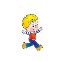 Игры, возникающие по инициативе ребенкаИгры-экспериментированияС природными объектамиИгры, возникающие по инициативе ребенкаИгры-экспериментированияОбщения с людьмиИгры, возникающие по инициативе ребенкаИгры-экспериментированияСо специальными игрушками для экспериментированияИгры, возникающие по инициативе ребенкаИгры-экспериментированияСюжетно - ролевыеИгры, возникающие по инициативе ребенкаИгры-экспериментированияРежиссерскиеИгры, возникающие по инициативе ребенкаИгры-экспериментированияТеатрализованныеИгры, связанные с исходной инициативой взрослого Обучающие игры Автодидактические предметныеИгры, связанные с исходной инициативой взрослого Обучающие игры Сюжетно - дидактическиеИгры, связанные с исходной инициативой взрослого Обучающие игры ПодвижныеИгры, связанные с исходной инициативой взрослого Обучающие игры МузыкальныеИгры, связанные с исходной инициативой взрослого Обучающие игры Учебно - предметные дидактическиеИгры, связанные с исходной инициативой взрослогоДосуговые игры ИнтеллектуальныеИгры, связанные с исходной инициативой взрослогоДосуговые игры ЗабавыИгры, связанные с исходной инициативой взрослогоДосуговые игры РазвлеченияИгры, связанные с исходной инициативой взрослогоДосуговые игры ТеатральныеИгры, связанные с исходной инициативой взрослогоДосуговые игры Празднично-карнавальныеИгры, связанные с исходной инициативой взрослогоДосуговые игры КомпьютерныеИгры, связанные с исходной инициативой взрослогоДосуговые игры СемейныеИгры, связанные с исходной инициативой взрослогоДосуговые игры СезонныеИгры, связанные с исходной инициативой взрослогоТренинговые игрыИнтеллектуальныеИгры, связанные с исходной инициативой взрослогоТренинговые игрыСенсомоторныеИгры, связанные с исходной инициативой взрослогоТренинговые игрыАдаптивныеИгры, связанные с исходной инициативой взрослогоТренинговые игрыТихиеИгры, связанные с исходной инициативой взрослогоТренинговые игрыЗабавляющиеИгры, связанные с исходной инициативой взрослогоТренинговые игрыРазвлекающиеКОМПОНЕНТЫ ПАТРИОТИЧЕСКОГО ВОСПИТАНИЯКОМПОНЕНТЫ ПАТРИОТИЧЕСКОГО ВОСПИТАНИЯКОМПОНЕНТЫ ПАТРИОТИЧЕСКОГО ВОСПИТАНИЯСодержательный(представления ребенка об окружающем мире)Эмоционально-побудительный(эмоционально-положительные чувства ребенка к окружающему миру)Деятельностный(отражение отношения к миру в деятельности)о культуре народа, его традициях, творчестве;о природе родного края и страны, деятельности человека в природе;об истории страны, отраженной в названиях улиц, памятниках;о символике родного города и страны (герб, гимн, флаг)любовь и чувство привязанностик родной семье и дому;интерес к жизни родного городаи страны;гордость за достижения своейстраны;уважение к культуре и традициямнарода, к историческому прошлому;восхищение народнымтворчеством;любовь к родной природе, к родному языку;уважение к человеку-труженику
  и желание принимать посильное
  участие в трудетруд;игра;продуктивная деятельность;музыкальная  деятельность;познавательная деятельность№Тема Средняя группа1Я, моя семьяПонятия «семья». Члены семьи. Место ребенка в семье (сын, дочь, брат, сестра, внук, внучка). Семейные обязанности.2Родной городГород, в котором я живу. Улица, на которой я живу. Улица, на которой находится детский сад. Некоторые достопримечательности города.  Современные и старинные постройки.3Природа родного краяРастения сада, огорода, цветника, характерные для дальневосточного края. Домашние и дикие животные, среда их обитания.4Все профессии важныПрофессии горожан.5Быт, традицииЗнакомство с русской избой и домашней утварью. Загадки о предметах быта. Знакомство с традиционными народными праздниками. Произведения устного народного творчества 6Народный костюмЗнакомство с народным костюмом. Материал, из которого изготовлен костюм. Детали костюма.8Народные игрыРусские народные игры, традиционные национальные игры9Земляки, прославившие наш городПонятие «земляки». Дальневосточные писатели, поэты и художники. Земляки - герои Великой отечественной войны. Наши современники - земляки, прославившие наш город.Виды труда:Самообслуживание.Хозяйственно-бытовой труд.Труд в природе.Ручной труд.Ознакомление с трудом взрослых.Формы организации трудовой деятельности:Поручения:простые и сложные;эпизодические и длительные;коллективные.Дежурства.Коллективный труд.Типы организации труда детейИндивидуальный труд.Труд рядом.Общий труд.Совместный труд.Условное обозначение Особенности структурыНаличие совместных действий в зависимости от участниковИндивидуальный трудРебенок действует сам, выполняя все задания в индивидуальном темпеНе испытывает никакой зависимости от других детейТруд общийУчастников объединяет общее задание и общий результатВозникает необходимость согласований при распределении задании, при обобщении результатовТруд совместныйНаличие тесной зависимости от партнеров, темпа и качества их деятельностиКаждый участник является контролером деятельности предыдущего участникаСодержание  Содержание  Возраст Совместная  деятельность Режимные  моменты Самостоятельная  деятельность 1. Развитие  игровой  деятельности * Сюжетно-ролевые игры* Подвижные  игры* Театрализованные  игры* Дидактические игры1. Развитие  игровой  деятельности * Сюжетно-ролевые игры* Подвижные  игры* Театрализованные  игры* Дидактические игрысредняя группаЗанятия, экскурсии, наблюдения, чтение художественной литературы, видеоинформация, досуги, праздники, обучающие игры, досуговые игры, народные игры.Самостоятельные сюжетно-ролевые игры, дидактические игры, досуговые игры с участием воспитателейВ соответствии  с  режимом  дняИгры-экспериментированиеСюжетные самодеятельные игры (с собственными знаниями детей на основе их опыта). Внеигровые формы:самодеятельность дошкольников;изобразительная деятельность;труд в природе;экспериментирование;конструирование;бытовая деятельность;наблюдение2 . Приобщение  к  элементарным  общепринятым     нормам  и  правилам   взаимоотношения  со  сверстниками   и  взрослыми2 . Приобщение  к  элементарным  общепринятым     нормам  и  правилам   взаимоотношения  со  сверстниками   и  взрослымисредняя  группаБеседы, обучение, чтение  худ. литературы,дидактические игры, игровые занятия, сюжетно ролевые игры,игровая деятельность(игры в парах, совместные игры с несколькими партнерами, пальчиковые игры)Индивидуальная работа во время утреннего приема (беседы, показ);Культурно-гигиенические процедуры  (объяснение, напоминание);Игровая деятельность во время прогулки (объяснение, напоминание)Игровая деятельность, дидактические игры, сюжетно ролевые игры, самообслуживание3. Формирование гендерной, семейной и гражданской принадлежности  * образ  Я* семья* детский  сад* родная  страна* наша армия (со ст. гр.)* наша планета (подг.гр)3. Формирование гендерной, семейной и гражданской принадлежности  * образ  Я* семья* детский  сад* родная  страна* наша армия (со ст. гр.)* наша планета (подг.гр)средняя  группыИгровые  упражнения,познавательные беседы, дидактические игры, праздники, музыкальные досуги, развлечения, чтениерассказэкскурсия ПрогулкаСамостоятельная деятельностьТематические досугиТруд (в природе, дежурство)сюжетно-ролевая игра, дидактическая игра, настольно-печатные игры4. Формированиеоснов  собственной  безопасности *ребенок и другие люди*ребенок и природа*ребенок дома*ребенок и улица4. Формированиеоснов  собственной  безопасности *ребенок и другие люди*ребенок и природа*ребенок дома*ребенок и улицасредняя группаБеседы,  обучение,ЧтениеОбъяснение, напоминаниеУпражнения,РассказПродуктивная ДеятельностьРассматривание иллюстрацийРассказы, чтениеЦелевые   прогулкиДидактические  и  настольно-печатные  игры;Сюжетно-ролевые  игрыМинутка  безопасности Показ, объяснение,бучение, напоминаниеРассматривание иллюстраций Дидактическая игра Продуктивная деятельностьДля  самостоятельной игровой  деятельности  -   разметка  дороги  вокруг  детского  сада, Творческие задания, Рассматривание Иллюстраций, Дидактическая игра, Продуктивная деятельность5.1. Самообслуживание4-5 лет  средняя группа4-5 лет  средняя группаУпражнение, беседа,  объяснение, поручение Чтение и рассматривание книг познавательного характера о труде взрослых,    досугПоказ,   объяснение, обучение,   напоминание Создание ситуаций побуждающих детей к оказанию помощи сверстнику и взрослому.Рассказ, потешки, Напоминание  Просмотр видеофильмов, Дидактические игры5.2. Хозяйственно-бытовой  труд4-5 лет  средняя группа4-5 лет  средняя группаОбучение, поручения, совместный труд, дидактические игры, продуктивная деятельностьЧтение художественной литературы, просмотр видеофильмовОбучение, показ, объяснение напоминание Дидактические и развивающие игры. Создание ситуаций, побуждающих детей к закреплению желания бережного отношения  к своему труду и труду других людей Творческие задания, дежурство, задания, поручениясовместный труд детей5.3.  Труд  в природе4-5 лет  средняя группа4-5 лет  средняя группаОбучение, совместный труд детей и взрослых, беседы, чтение художественной литературы, дидактическая играПросмотр видеофильмовПоказ, объяснение, обучение напоминания Дидактические  и развивающие игры. Трудовые поручения, участие в совместной работе со взрослым в уходе за растениями  и животными, уголка природы Выращивание  зелени для корма птиц в зимнее время.Подкормка  птиц . Работа  на огороде и цветникеПродуктивная деятельность,ведение календаря природы совместно с воспитателем, тематические досуги5.4. Формирование  первичных представлений  о труде взрослых4-5 лет  средняя группа4-5 лет  средняя группаНаблюдение,  целевые прогулки , рассказывание, чтение. Рассматривание иллюстрацийДидактические игры, Сюжетно-ролевые игры, чтение, закреплениеСюжетно-ролевые игры, обыгрывание, дидактические игры. Практическая деятельностьОбразовательная областьФормы взаимодействия с семьями воспитанниковСоциально-коммуникативноеразвитиеПривлечение родителей к участию в детском празднике (разработка идей, подготовка атрибутов, ролевое участие).Анкетирование, тестирование родителей, выпуск газеты, подбор специальной литературы с целью обеспечения обратной связи с семьёй.Проведение тренингов с родителями: способы решения нестандартных ситуаций с целью повышения компетенции в вопросах воспитания.Распространение инновационных подходов к воспитанию детей через рекомендованную психолого-педагогическую литературу, периодические  издания.Привлечение родителей к совместным мероприятиям по благоустройству  и созданию условий в группе и на участке.Организация совместных с родителями прогулок и экскурсий по городу и его окрестностям, создание тематических альбомов.Беседы с детьми с целью формирования уверенности в том, что их любят и о них заботятся в семье.Выработка единой  системы гуманистических требований в ДОУ и семье.Повышение правовой культуры родителей.Консультативные часы для родителей по вопросам предупреждения использования методов, унижающих достоинство ребёнка.Создание фотовыставок, фотоальбомов «Я и моя семья», «Моя родословная», «Мой любимый город», «Моё настроение».Аудио- и видеозаписи высказываний детей по отдельным проблемам с дальнейшим  прослушиванием и обсуждением проблемы с родителями (За что любишь свой дом? Кто в твоём доме самый главный? Кто самый добрый? За что ты себя любишь?  и  др.).Наглядные: непосредственное наблюдение и его разновидности (наблюдение в природе, экскурсии);опосредованное наблюдение (изобразительная наглядность: рассматривание игрушек, картин, рассказывание по игрушкам и картинам.).Словесные: чтение и рассказывание художественных произведений;заучивание наизусть;пересказ;общая беседа;рассказывание без опоры на наглядный материал.Практические:дидактические игры;игры-драматизации, инсценировки,дидактические упражнения, пластические этюды, хороводные игры.Содержание  Возраст Совместная  деятельность Режимные  моменты Самостоятельная  деятельность 1.Развитие свободного общения со взрослыми и детьми4 -5 лет, средняя группа- Эмоционально-практическое взаимодействие (игры с предметами и  сюжетными игрушками).- Обучающие  игры  с использованием предметов и игрушек.- Коммуникативные игры с включением малых фольклорных форм (потешки, прибаутки, пестушки, колыбельные)- Сюжетно-ролевая игра. - Игра-драматизация. - Работа в книжном уголке - Чтение, рассматривание иллюстраций - Сценарии активизирующего общения. - Речевое стимулирование(повторение, объяснение, обсуждение, побуждение, напоминание, уточнение) -  Беседа с опорой на  зрительное восприятие и без опоры на  него.- Хороводные игры, пальчиковые игры.- Речевое стимулирование(повторение, объяснение, обсуждение, побуждение, уточнение напоминание) - формирование элементарного реплицирования.- Беседа с опорой на  зрительное восприятие и без опоры на  него.- Хороводные игры, пальчиковые игры.- Образцы                                                                                                                                                                                                                                                                                                                                                                                   коммуникативных кодов взрослого.- Тематические досуги.- Содержательное игровое взаимодействие детей (совместные игры с использованием предметов и игрушек)- Совместная предметная и продуктивная деятельность детей(коллективный монолог).- Игра-драматизация с  использованием разных видов театров (театр на банках, ложках и т.п.)- Игры в парах и совместные игры(коллективный монолог)                                                                                                                                                                                                                                                                                                                                                            2.Развитие всех компонентов устной речи4 -5 лет, средняя группа- Артикуляционная гимнастика- Дид. игры, Настольно-печатные игры- Продуктивная деятельность- Разучивание стихотворений, пересказ-  Работа в книжном уголке- Разучивание скороговорок, чистоговорок.- обучению пересказу по серии сюжетных картинок, по картине-Называние, повторение, слушание- Речевые дидактические игры.- Наблюдения- Работа в книжном уголке; Чтение. Беседа- РазучиваниестиховСовместная продуктивная и игровая деятельность детей.Словотворчество3.Практическое овладение нормами речи (речевой этикет)4 -5 лет, средняя группа-Сюжетно-ролевые игры-Чтение художественной литературы-ДосугиОбразцы коммуникативных  кодов взрослого.- Освоение формул речевого этикета       (пассивное) Совместная продуктивная и игровая деятельность детей.4.Формирование  интереса  и потребности  в чтении4 -5 лет, средняя группаПодбор иллюстраций Чтение литературы.Подвижные игрыФизкультурные досугиЗаучивание РассказОбучениеЭкскурсииОбъясненияФизкультминутки, прогулка, прием пищи БеседаРассказчтениеД/иНастольно-печатные игрыИгры-драматизации,ИгрыДид игрыТеатрРассматривание иллюстрацийИгрыПродуктивная деятельностьНастольно-печатные игры БеседыТеатрОбразовательная областьФормы взаимодействия с семьями воспитанниковРечевое развитиеИнформирование родителей о содержании деятельности ДОУ по развитию речи, их достижениях и интересах:Чему мы научимся (Чему научились),Наши достижения,Речевые мини-центры для взаимодействия родителей с детьми в условиях ДОУ,Консультации «Академия для родителей». Цели:Выявление психолого-педагогических затруднений в семье,Преодоление сложившихся стереотипов,Повышение уровня компетенции и значимости родителей в вопросах коммуникативного развития дошкольников.Пропаганда культуры речи в семье и при общении с ребенком.Собеседование с ребёнком в присутствии родителей. Проводится с целью определения речевого развития дошкольника и является тактичным способом налаживания общения с родителями, демонстрации возможностей ребёнка. Опосредованно предостерегает родителей от авторитарного управления  развитием ребёнка и жёсткой установки на результат.Ознакомление родителей с деятельностью детей   (видеозапись). Использование видеоматериалов с целью проведения индивидуальных консультаций с родителями, где анализируется речевое развитие ребёнка, умение общаться со сверстниками. Выявление причин негативных тенденций и совместный с родителями поиск путей их преодоления.Открытые мероприятия с детьми для родителей.Посещение культурных учреждений при участии родителей (театр, библиотека, выставочный зал и др.) с целью расширения представлений об окружающем мире и обогащение словаря детей, формирования адекватных форм поведения в общественных местах, воспитания положительных эмоций и эстетических чувств.Организация партнёрской деятельности детей и взрослых по созданию продуктов творческой  художественно-речевой деятельности (тематические альбомы с рассказами и т.п.) с целью развития речевых способностей и воображения.Совместные досуги, праздники на основе взаимодействия родителей и детей («Рождество»,  «Масленица», «Страна вежливых слов»,  «Путешествие в сказку» и т.п.).Совместные наблюдения явлений природы, общественной жизни с оформлением плакатов, которые становятся достоянием группы. Помощь родителей ребёнку в подготовке рассказа по наглядным материалам.Создание в группе тематических выставок при участии родителей: «Осенняя фантазия», «Родной край», «Любимый город», «Зимушка хрустальная», и др., с целью расширения кругозора и обогащению словаря дошкольников.Совместная работа родителей и ребёнка по подготовке тематических бесед «Мой любимый город», «На пороге Новый год» и т.п.Создание тематических выставок детских книг при участии семьи.Совместное формирование библиотеки для детей (познавательно-художественная литература, энциклопедии).Экспериментирование как методическая система познавательного развития дошкольниковЭкспериментирование как методическая система познавательного развития дошкольниковЭкспериментирование как методическая система познавательного развития дошкольниковЭкспериментирование как методическая система познавательного развития дошкольниковЭкспериментирование как методическая система познавательного развития дошкольниковНаблюдения – целенаправленный процесс, в результате которого ребенок должен сам получать знанияОпытыПоисковая деятельность
как нахождение способа действияДемонстрационные (показ воспитателя) и лабораторные (дети вместе
с воспитателем, с его помощью)Кратковременные и долгосрочныеОпыт – доказательство и опыт – исследованиеСодержание  Возраст Совместная  деятельность Режимные  моменты Самостоятельная  деятельность 1.Формирование элементарных математических представлений * количество и счет* величина * форма * ориентировка в пространстве* ориентировка  во  времени 4-5 лет  средняя группаИнтегрированная  деятельность УпражненияИгры (дидактические, подвижные)Рассматривание (ср. гр.)Наблюдение (ср. гр.)Чтение (ср. гр.) Досуг Игровые упражненияНапоминаниеОбъяснениеРассматривание (ср. гр.)Наблюдение (ср. гр.)Игры (дидактические,  развивающие, подвижные) 2.Детское  экспериментирование4-5 лет  средняя группаОбучение в условиях специально оборудованной полифункциональной интерактивной средеИгровые занятия с использованием полифункционального игрового оборудованияИгровые упражненияИгры (дидактические, подвижные)ПоказИгры экспериментирования(ср. гр.)Простейшие  опытыИгровые упражненияНапоминаниеОбъяснениеОбследованиеНаблюдениеНаблюдение на прогулкеРазвивающие игрыИгры (дидактические, развивающие, подвижные)Игры-экспериментирования Игры с использованием дидактических материалов Наблюдение Интегрированная детская деятельность(включение ребенком полученного сенсорного опыта в его практическую деятельность: предметную, продуктивную, игровую)3.Формирование  целостной  картины  мира, расширение  кругозора* предметное  и социальное  окружение* ознакомление  с природой4-5 лет  средняя группаСюжетно-ролевая играИгровые обучающие ситуацииНаблюдениеЦелевые прогулкиИгра-экспериментированиеИсследовательская деятельностьКонструированиеРазвивающие игрыЭкскурсииСитуативный разговорРассказ Беседы  Экологические, досуги, праздники, развлеченияСюжетно-ролевая играИгровые обучающие ситуацииРассматривание Наблюдение Труд  в уголке природеЭкспериментирование Исследовательская деятельностьКонструирование Развивающие игрыЭкскурсииРассказБеседа Сюжетно-ролевая играИгровые обучающие ситуацииИгры с правилами РассматриваниеНаблюдениеИгра-экспериментированиеИсследовательская деятельностьКонструированиеРазвивающие игры Образовательная областьФормы взаимодействия с семьями воспитанниковПознавательно-речевое развитиеИнформирование родителей о содержании и жизнедеятельности детей в ДОУ, их достижениях и интересах:Чему мы научимся (Чему научились),Наши достижения,Познавательно-игровые мини-центры для взаимодействия родителей с детьми в условиях ДОУ,Выставки продуктов детской и детско-взрослой деятельности (рисунки, поделки, рассказы, проекты и т.п.)Собеседование с ребёнком в присутствии родителей. Проводится с целью определения познавательного развития дошкольника и является тактичным способом налаживания общения с родителями, демонстрации возможностей ребёнка. Опосредованно предостерегает родителей от авторитарного управления  развитием ребёнка и жёсткой установки на результат.Совместные досуги и мероприятия на основе партнёрской деятельности родителей и педагогов.Ознакомление родителей с деятельностью детей   (видеозапись). Использование видеоматериалов с целью проведения индивидуальных консультаций с родителями, где анализируется интеллектуальная  активность ребёнка, его работоспособность, развитие речи, умение общаться со сверстниками. Выявление причин негативных тенденций и совместный с родителями поиск путей их преодоления.Открытые мероприятия с детьми для родителей.Посещение культурных учреждений при участии родителей (театр, библиотека и др.) с целью расширения представлений об окружающем мире, формирования адекватных форм поведения в общественных местах, воспитания положительных эмоций и эстетических чувств.Совместные досуги, праздники на основе взаимодействия родителей и детей.Совместные наблюдения явлений природы, общественной жизни с оформлением плакатов, которые становятся достоянием группы. Помощь родителей ребёнку в подготовке рассказа или наглядных материалов (изобразительная деятельность, подбор иллюстраций и др.).Совместная работа родителей с ребёнком над созданием семейных альбомов «Моя семья», «Моя родословная», «Я живу в городе Биробиджане», «Как мы отдыхаем» и др.Совместная работа родителей, ребёнка и педагога по созданию альбома «Мои интересы и достижения» и др.; по подготовке тематических бесед «Мои любимые игрушки», «На пороге Новый год» и т.п.Проведение встреч с родителями с целью знакомства с профессиями, формирования уважительного отношения к людям труда.Организация совместных выставок «Наши увлечения» с целью формирования у детей умения самостоятельно занять себя и содержательно организовать досуг.Создание в группе «коллекций» - наборы открыток, календарей, минералов и др. предметов для познавательно-творческой работы.Совместное создание тематических альбомов экологической направленности «Птицы», «Животные», «Рыбы», «Цветы» и т.д.Воскресные экскурсии ребёнка с родителями по району проживания, городу с целью знакомства. Совместный поиск исторических сведений о нём.Совместный поиск ответов на обозначенные педагогом познавательные  проблемы в энциклопедиях, книгах, журналах и других источниках.Игротека в детском саду с приглашением родителей и других членов семьи.Совместные выставки игр-самоделок с целью демонстрации вариативного использования бросового материала в познавательно-трудовой деятельности и детских играх.Содержание  Возраст Совместная  деятельность Режимные  моменты Самостоятельная  деятельность Развитиепродуктивной  деятельностирисованиелепка аппликацияконструированиеРазвитиедетского творчества3. Приобщение  к  изобразительному искусству4-5 лет  средняя группаНаблюдения по ситуацииЗанимательные показыНаблюдения по ситуацииИндивидуальная работа с детьмиРисование Аппликация ЛепкаСюжетно-игровая ситуацияВыставка детских работКонкурсыИнтегрированные занятияИнтегрированная детская деятельность ИграИгровое упражнение Проблемная ситуацияИндивидуальная работа с детьмиСамостоятельная художественная деятельностьИграПроблемная ситуацияИгры со строительным материаломПостройки для сюжетных игр4.Развитие  музыкально-художественной деятельности; приобщение к музыкальному искусству*Слушание* Пение* Песенное    творчество * Музыкально-ритмические  движения * Развитие танцевально-игрового творчества* Игра на детских музыкальных инструментах4-5 лет  средняя группаЗанятия Праздники, развлеченияМузыка в повседневной жизни: -Театрализованная деятельность-Слушание музыкальных сказок, -Просмотр мультфильмов, фрагментов детских музыкальных фильмов- рассматривание картинок, иллюстраций в детских книгах, репродукций, предметов окружающей действительности;Игры, хороводы - Рассматривание портретов композиторов (ср. гр.)- Празднование дней рожденияИспользование музыки:-на утренней гимнастике и физкультурных занятиях;- на музыкальных занятиях;- во время умывания- в продуктивных  видах деятельности- во время  прогулки (в теплое время) - в сюжетно-ролевых играх- перед дневным сном- при пробуждении- на праздниках и развлеченияхСоздание условий для самостоятельной музыкальной деятельности в группе: подбор музыкальных инструментов (озвученных и неозвученных), музыкальных игрушек, театральных кукол, атрибутов для ряжения, ТСО.Экспериментирование со звуками, используя музыкальные игрушки и шумовые инструментыИгры в «праздники», «концерт»Стимулирование самостоятельного выполнения танцевальных движений под плясовые мелодииИмпровизация танцевальных движений в образах животных,Концерты-импровизации Игра на шумовых музыкальных инструментах; экспериментирование со звуками,Музыкально-дид. игрыОбразовательная областьФормы взаимодействия с семьями воспитанниковХудожественно - эстетическое развитиеСовместная организация выставок произведений искусства (декоративно-прикладного) с целью обогащения художественно-эстетических представлений детей.Организация и проведение конкурсов и выставок детского творчества.Анкетирование родителей с целью изучения их представлений об эстетическом воспитании детей.Организация тематических консультаций, папок-передвижек, раскладушек по разным направлениям художественно-эстетического воспитания ребёнка («Как познакомить детей с произведениями художественной литературы», «Как создать дома условия для развития художественных особенностей детей», «Развитие личности дошкольника средствами искусства» и др.).Организация мероприятий, направленных на распространение семейного опыта художественно-эстетического воспитания ребёнка («Круглый стол», средства массовой информации, альбомы семейного воспитания и др.).Встречи с родителями в «Художественной гостиной». Цель: знакомство с основными направлениями художественно-эстетического развития детей.Участие родителей и детей в театрализованной деятельности6 совместная постановка спектаклей, создание условий, организация декораций и костюмов.Организация совместной деятельности детей и взрослых по выпуску семейных газет с целью обогащения коммуникативного опыта дошкольника.Проведение праздников, досугов, литературных и музыкальных вечеров с привлечением родителей.Приобщение к театрализованному и музыкальному искусству через аудио- и видеотеку. Регулирование тематического подбора для детского восприятия.Семинары-практикумы для родителей  художественно-эстетическому воспитанию дошкольников.Создание игротеки по Художественно-эстетическому развитию детей.Организация выставок детских работ и совместных тематических выставок детей и родителей.Сотрудничество с культурными учреждениями города с целью оказания консультативной помощи родителям.Организация тренингов с родителями по обсуждению впечатлений после посещений культурных центров города.Создание семейных клубов по интересам.Организация совместных посиделок.Совместное издание литературно-художественного  журнала (рисунки, сказки, комиксы, придуманных детьми и их родителями).«Поэтическая гостиная». Чтение стихов детьми и родителями.Временной периодВременной периодСредний дошкольный возрастСентябрь Сентябрь 1.До свиданья, лето.2. Наш любимый детский сад.3.Игрушки.4Осень.Октябрь Октябрь 1. Овощи.2. Фрукты.3. Лес.4.Грибы.5.ЯгодыНоябрь Ноябрь 1.Части тела. 2. Профессии.3. Одежда.4  Обувь. Головные уборы.Декабрь Декабрь 1. Мебель.2. Зима.3. Зимующие птицы.4 Новый годЯнварь Январь 1. ------------2. Домашние животные.3. Дикие животные.4 Наземный транспорт.Февраль Февраль 1. Водный транспорт.2. Воздушный транспорт.3. День защитника Отечества.4 Семья.Март Март 1.8 марта, женские профессии2. Наш город.3.Весна.4 Перелетные птицы.Апрель Апрель 1. Животные жарких стран.2. Животные холодных стран.3. Посуда.4 Продукты питания.5.ЦветыМай Май 1. День победы2. Сказки 3. Насекомые4 Времена годаИюнь Воспитательно-образовательная работа в каникулярном режимеВоспитательно-образовательная работа в каникулярном режимеИюль Воспитательно-образовательная работа в каникулярном режимеВоспитательно-образовательная работа в каникулярном режимеАвгуст Воспитательно-образовательная работа в каникулярном режимеВоспитательно-образовательная работа в каникулярном режимеВременной периодСредний  дошкольный возрастСентябрь 1. До свиданья, лето.Расширять   представления   детей   о лете.             Развивать   умение устанавливать     простейшие     связи между явлениями живой и неживой природы, вести сезонные наблюдения.   Знакомить   с   летними видами спорта. Формировать представления  безопасном поведении в лесу.2. Наш любимый детский сад.Продолжать знакомить с детским садом    как ближайшим социальным окружениеребенка, расширять представления        о профессиях сотрудников детског сада (воспитатель,  помощник  воспитателя, музыкальный руководитель, врач, дворник, повар и др.)3. Игрушки(Продолжать знакомить с   детским   садом   как   ближайшим социальным окружением ребенка, знакомить с элементарными правилами поведения в детском саду: играть с детьми не мешая им и не причиняя боль, уходить из детского сада только с родителями,    учить общаться    с     детьми, воспитателем..Способствовать формированию положительных эмоций по отношению к детскому саду, воспитателю, детям). Учить играть с игрушками по назначению, приучать поддерживать порядок в игровой комнате. расширять представления о  профессиях сотрудников           детского сада (воспитатель,помощник  воспитателя, музыкальный руководитель, врач, дворник, повар и др.)4.ОсеньРасширять        представления детей  об  осени.  Развивать  умение устанавливать   простейшие   связи между явлениями живой и неживой природы    (похолодало    —    исчезли бабочки, отцвели цветы и т. д.), вести сезонные    наблюдения.    Расширять представления  о сельскохозяйственных профессиях, о профессии      лесника.       Расширять знания     об     овощах     и     фруктах (местных,   экзотических).   Расширять представления  о  правилах безопасного поведения на природе. Воспитывать бережное отношение к природе. Формировать элементарные экологические представления.Октябрь 1.Овощи (учить различать по внешнему виду овощи и называть их, формировать представление о том, что осенью созревают многие овощи, приучать к употреблению овощей, как полезных продуктов – салаты и т.д.  учить группировать и классифицировать).2.Фрукты(учить различать по внешнему виду фрукты и называть их, формировать представление о том, что осенью созревают многие фрукты, приучать к употреблению овощей, как полезных продуктов – салаты и т. д  учить группировать и классифицировать.)3..Лес.(Помогать детям замечать красоту природы в разное время года, учить узнавать и называть гриб, дерево, цветок, объяснять детям, что рвать любые растения и есть их нельзя, учить рассматривать растения не нанося им вред, упражнять к умении узнавать разные породы деревьев по коре и листьям)4.Грибы. Знакомить детей с грибами; их особенностями, внешним видом и месте их произрастания. Учить быть осторожными с неизвестными грибами. Воспитывать бережное отношение к природе.5.Ягоды. Познакомить с названием ягод; с особенностями внешнего вида ягод и местом их произрастания. Обучать умению классифицировать ягоды( садовые, лесные).Учить сравнивать ягоды по цвету, размеру.Ноябрь 1 Части тела(Дать представление о себе как человеке; об основных частях тела чело века,   их назначении. Формировать   первичное понимание того, что такое хорошо и что такое плохо;   начальные   представления   о   здоровом образе жизни)2.Профессии. Расширять представления о людях разных профессий. Познакомить с профессиями: строитель, повар, работник транспорта, швейной промышленности. Рассказать о важности и значимости их труда. Прививать чувство благодарности к человеку за важность его труда. Продолжать уважительно относиться к результату труда, раскрывать мотивы и цели его деятельности.3. Одежда(продолжать знакомить с названием одежды и обуви, умением узнавать и называть её, обучать детей порядку одевания и раздевания, учить находить свою одежду, свой шкафчик для одежды, приучать к опрятности, классифицировать одежду по сезону4.Обувь. Головные уборы. Продолжать знакомить детей с названием обуви и головных уборов. Учить узнавать и называть их. Приучать к опрятности; упражнять в умении классифицировать обувь и головные уборы по сезону.Декабрь 1.Мебель (знакомство детей с названиями мебели, узнавание и называние её, назначение, соблюдение правил безопасности, формировать представление о простейших связях между предметами ближайшего окружения, классифицировать мебель по ей использованию, знакомство со свойствами и качествами предметов)2. ЗимаРасширять   представления   детей   о зиме.   Развивать  умение устанавливать     простейшие     связи между явлениями живой и неживой природы.   Развивать   умение   вести сезонные     наблюдения,      замечать красоту зимней природы, Знакомить с зимними             видами             спорта. Формировать       представления       о безопасном поведении людей зимой. Формировать исследовательский и познавательный    интерес    в    ходе экспериментирования    с    водой    и льдом,       Закреплять       знания       о свойствах снега и льда. 3. Зимующие птицы.(учить узнавать в натуре, на картинках, в игрушках  птиц и называть их, наблюдать, воспитывать бережное отношение к птицам, приучать детей подкармливать птиц,  классифицировать птиц по общему признаку)4 Новый год.Организовывать   все   виды   детской деятельности (игровой, коммуникативной,                  трудовой, познавательно      исследовательской, продуктивной,  музыкально художественной, чтения) вокруг темы Нового года и новогоднего праздникаЯнварь 1. 2.Домашние животные .(формировать элементарные представления о правильных способах взаимодействия с животными, учить узнавать в натуре, на картинках, в игрушках домашних животных и называть их, наблюдать, воспитывать бережное отношение к животным,  классифицировать)3.Дикие животные.(формировать элементарные представления о правильных способах взаимодействия с животными, учить узнавать в натуре, на картинках, в игрушках диких животных  называть их, наблюдать , воспитывать бережное отношение к животным)4. Наземный транспорт.(Обращать внимание детей на различные здания и сооружения вокруг их домов, детского сада, учить узнавать и специальные виды транспорта объяснять их назначение, передачу детям знаний о правилах безопасности дорожного движения в качестве пешехода и пассажира транспортного средства).Февраль1.Водный транспорт.Сформировать понятие «Водный транспорт».. Расширять знания детей о водном транспорте, особенностях строения корабля, месте передвижения водного транспорта –воде, назначении транспорта. Формировать активный словарь по теме: лодка, катер, теплоход, якорь, палуба, корма, иллюминатор, капитан. Развивать интерес к технике.2. Воздушный транспорт. Закрепить знания детей о воздушном транспорте, особенностях строения самолёта, месте передвижения – воздухе, назначении транспорта. Формировать активный словарь по теме: самолё1т, ракета, крылья, нос, хвост самолёта.3.Наша Армия.Знакомить детей с «военными" профессиями  (солдат,  танкист,  летчик, моряк,     пограничник);     с     военной техникой   (танк,   самолет,   военный крейсер); с флагом России, Воспитывать любовь к Родине. Осуществлять гендерное воспитание (формировать  у  мальчиков стремление  быть сильными, смелыми, стать защитниками Родины; воспитывать в девочках уважение к мальчикам как будущим защитникам Родины). Приобщать к русской истории через       знакомство с былинами о богатырях4. Семья. Формировать интерес к родословной. Вместе с детьми изображать генеологическое дерево (начиная с дедушки и бабушки). Помочь ребёнку увидеть внешнее сходство между родственниками; дать знания о том, где работают родители, как важен их труд.Март 1.8 марта, женские профессииОрганизовывать   все   виды   детской деятельности (игровой, коммуникативной,                  трудовой, познавательно      исследовательской, продуктивной,   музыкально- художественной, чтения) вокруг темы семьи,    любви    к    маме,    бабушке. Воспитывать   уважение   к воспитателям.  Расширять гендерные представления. Привлекать  детей  к     изготовлению подарков            маме,            бабушке, воспитателям,2. Наш город.Знакомить   с   родным   городом.     Формировать     начальные представления  о  родном  крае,  его истории    и    культуре.    Воспитывать любовь к родному краю. Расширять представления о видах транспорта и его назначении.          Расширять представления о правилах поведения в городе, элементарных правилах дорожного   движения.  Расширять представления  о  профессиях. Познакомить  с  некоторыми выдающимися   людьми, прославившими Россию.3.Весна (. Расширять   представления   детей   о весне. Развивать  умение устанавливать     простейшие     связи между явлениями живой и неживой природы, вести сезонные наблюдения. Расширять представления о  правилах безопасного поведения на природе. Воспитывать бережное отношения к природе.Формировать элементарные экологические представления. Формировать представления о работах, проводимых весной в саду и огороде.Привлекать детей к посильному труду на участке детского сада, в цветнике).4. Перелётные птицы.( продолжать  учить узнавать в натуре, на картинках, в игрушках  птиц и называть их, наблюдать , воспитывать бережное отношение к птицам, приучать детей подкармливать птиц,  классифицировать птиц по общему признаку)Апрель 1.Животные жарких стран. Углубить и конкретизировать представления детей об условиях жизни животных жарких стран. Учить узнавать и называть некоторых животных. Учить устанавливать связи между состоянием животного и условиями окружающей среды. Формировать эстетическое отношение к природе, желание отражать свои впечатления в художественном творчестве.2.Животные холодных стран. Углублять и конкретизировать представления детей об условиях жизни животных холодных стран. Учить узнавать и называть некоторых животных. Учить устанавливать связи между состоянием животного и условиями окружающей среды. Формировать эстетическое отношение к природе.3. Посуда (знакомство детей с названиями посуды, узнавание и называние её, назначение, соблюдение правил безопасности, , формировать представление о простейших связях между предметами ближайшего окружения, классифицировать посуду по способу её использования, знакомство со свойствами и качествами предметов)4. Продукты питания(продолжать учить навыкам правильного приема пищи, КГН, учить называть правильно блюда, дать понятие о здоровой и полезной пище, )5. Цветы.( расширить представления о весенних явлениях, дать знания о первоцветах,  рассматривать растения, не нанося им. вред,  Объяснять детям, что нельзя без разрешения взрослых рвать растения и есть их— они могут оказаться ядовитыми, знать и соблюдать элементарные правила поведения в природе)Май 1. День Победы (Осуществлять патриотическое воспитание. Воспитывать  любовь к Родине. Формировать представления о   празднике,   посвященном   Дню Победы,   Воспитывать   уважение   к ветеранам войны.)2. Сказки (Знакомить с народным творчеством на примере народных и авторских  сказок. Знакомить с устным народным творчеством (песенки, потешки и др.). Использовать фольклор при организации  всех видов детской деятельности.)3. Насекомые (Продолжать формировать элементарные представления о способах взаимодействия с живой природой: рассматривать насекомых, не нанося им. вред; наблюдать, не беспокоя их и не причиняя им вреда; формировать умение называть характерные особенностями внешнего вида)4 Времена года(Формировать элементарные представления о сезонные  изменения  в  природе,  одежде людей,   на   участке   детского   сада.   Знакомить с некоторыми особенностями поведения лесных зверей и птиц весной.)Направления развитияМетодические приёмыПознавательное развитиеОзнакомление с окружающим миром:- беседы, компьютерные мини-презентации, мультимедийные показы фрагментов фильмов об окружающем мире, просмотр мультфильмов;- моделирование и анализ заданных ситуаций «Давай познакомимся», «Давай никогда не ссориться»;- наблюдения, прогулки, экскурсии;- рассматривание рисунков и фотографий «Взаимопомощь», «Вредные привычки» и т.д.;- беседы «Мое имя», «Кто такой «Я», «Мои любимые сказки», «Мои игрушки», «Мы разные», «Вкусы бывают разные», «Я и моя семья»,  «Маленький помощник» и т.д.Ознакомление с природой:- беседы, компьютерные мини-презентации, мультимедийные показы фрагментов фильмов о природе, животном и растительном мире Дальнего востока, с народными приметами;- сбор гербариев, коллекций;- опытническая и экспериментальная работа;- проектная деятельность;- экскурсия: 1 и 2-я младшие группы – по помещениям и территории детского сада; средняя группа – по ознакомлению с достопримечательностями района; старшая и подготовительная – пешие и автобусные экскурсии по городу Биробиджану, мини-походы в природную прилегающую к ДОУ зону, школу, библиотеку, музеи.- беседы: «Где живёт человек», «Дом, в котором мы живём», «Мой город, мой район», «Родина малая и родина большая», «Моя родная улица»;- ознакомление с символикой: флаг, герб; портреты руководителей области, города, России;- встречи с родителями: посиделки, дегустация блюд кухни разных народов;- просмотр фрагментов исторического кино, старых фотографий, передвижные выставки музеев, рассказ об историческом прошлом малой родины;-  встречи с ветеранами ВОВ, экскурсии к памятникам погибшим героям ВОВ, просмотр фрагментов фильмов о войне, рассказывание о героическом прошлом города;-беседы по ознакомлению с  традициями на Руси, в ЕАО; с духовно-нравственным укладом жизни; -проведение детских фольклорных праздников;  -празднование всех государственных и региональных праздников, День города.Физическоеразвитие- беседы о спорте, знакомство со спортивными традициями города, просмотр фильмов о спорте и спортсменах;- беседы о спортсменах – чемпионах, гордости Биробиджана;- беседы о видах спорта, просмотр мультфильмов спортивной тематики;- широкое использование народных игр; - проведение спортивных праздников, развлечений, эстафет, соревнований, мини – олимпиад;- проектная деятельность;- опыты и экспериментирование;- создание  в группах  уголков  здоровья.Художественно-эстетическое развитие-- чтение художественной литературы;- свободное и тематическое рисование;- рассматривание рисунков и фотографий;- беседы об изобразительном  и музыкальном искусстве малой родины; - рассматривание репродукций картин, слайдов, открыток, буклетов о Биробиджане;- знакомство с музеями, театрами и др. культурно-просветительскими учреждениями города;- выставки тематические, посвященные творчеству писателей и поэтов Дальнего востока;- музыкальный фольклор (детский, обрядовый, бытовой, хороводный);- музыкальная культура: знакомство с творчеством композиторов;- проведение праздников, развлечений, музыкально-литературных викторин, фольклорные народные праздники и гуляния;- ознакомление с народными музыкальными инструментами: баян, балалайка, домра, бубен;- использование в группе аудио- и видеозаписей концертов, детских праздников; музыкальных инструментов, портретов композиторов Социально коммуникативное развитие- знакомство детей с предприятиями родного города, профессиями- оформление уголков ряжения во всех возрастных группах; - встречи с артистами детских театров, с работниками библиотеки- формирование уважительного отношения и чувства принадлежности к своей семье, к сообществу детей и взрослых в организацииРечевое развитие- сочинение историй;- активное владение речью, как средством общения и культуры в процессе включения детей в разнообразные виды детской деятельности- драматизация  народных сказок- показ всех видов театров (теневой, фланелеграф, кукольный театр игрушек, настольный, пальчиковый)ЦЕНТР ХУДОЖЕСТВЕННОЙ ЛИТЕРАТУРЫЛитература об истории нашей страны (ср, ст., подг. гр.)Природа родного края (подборка литературы)Литература об истории города и области (ст., подг. гр)Литература по нравственному и патриотическому воспитанию.ЦЕНТР ФИЗКУЛЬТУРЫ И ЗДОРОВЬЯСоздание тематических альбомов (знаменитые спортсмены-земляки, спорт в городе)Спортивные традиции Создание тематических альбомов (знаменитые спортсмены страны, олимпийские чемпионы)Тематические альбомы «Эмоции»ЭКОЛОГИЧЕСКИЙ ЦЕНТРКоллекции альбомы (полезные ископаемые, сельское хоз-во)Творческая мастерская по созданию книги «Они просят помощи» ЦЕНТР СЮЖЕТНО-РОЛЕВЫХ ИГРСоздание атрибутов для сюжетно-ролевых игрИзготовление  костюмов для ряженияЦЕНТР МУЗЫКИаудио и видео коллекции (ансамбль скрипачей, хор ветеранов, песни дальневосточных композиторов)музыкально-дидактические игрынародные музыкальные инструментыЦЕНТР БЕЗОПАСНОСТИТематические альбомы «Кто нам помогает избежать беды»Экскурсионные маршруты безопасности (ст., под. гр)ГруппаЗадачи вариативной части Программы.Средняя группаДать доступные пониманию представления о праздниках малой родины (День города, фестиваль еврейской культуры, фестиваль славянкой культуры, т.д.). Познакомить с деревьями распространенными в той местности, в которой живет ребенок. Познакомить с тигром – жителем дальневосточной тайги. Дать первоначальные знания о полезных свойствах некоторых дальневосточных растений. Познакомить с профессией артиста-кукловода на примере артистов театра кукол «Кудесник». Знакомство с творчеством поэтов и писателей Дальнего востока.ГруппаЗадачи вариативной части ПрограммыСредняя группаУчить детей осознано воспринимать свои эмоции и чувства.Формировать представления о внутреннем мире человека, его месте в окружающем мире.Тема неделиПримерное содержаниеПримерное содержание художественных произведений дальневосточных авторовСвязь художественной литературы с другими видами деятельности.Наш любимый детский садБеседы «Воспитатель наш друг», «Кто работает в детском саду»Знакомство с гимном детского сада «Сказочный детский сад»Экскурсия по детскому садуПроектная деятельность «Наша группа»А.Синякова «Игрушки»Создание иллюстраций к прочитанным произведениям.Прощание с летомБеседа «Как я провел лето»Рисование «Лето в нашем городе»Игра на внимание «Что изменилось на нашей улице (участке) осенью»Проектная деятельность «Веселое лето»А. Синякова «Здравствуй лето», «жара»Наблюдение за погодой и обсуждение с детьмиОвощи Экскурсия в «Овощной магазин»Беседа «Что растет на даче»Проектная деятельность «Витаминки из корзинки»Н. Навлочкин «Сказка про кочан капусты»В.Рябов «Мы копаем огород»Создание иллюстраций к сказкеИспользование как пальчиковую гимнастикуФруктыЭкскурсия в магазинПроектная деятельность «Витаминки из корзинки».Хлеб. ОсеньРассматривание  фотографий «Осенний Биробиджан»Экскурсия в хлебный магазинЭкскурсия в краеведческий музейПроектная деятельность «Что нам осень принесла»А. Синякова «Осень славная пора»Н.Ливант «Прекрасен мой город осенней порою»В. Рябов «Хлеборобы»Наблюдение за погодой и изменениями в природе, создание иллюстраций к стихотворениюПроведение праздника «Хлеба»ЛесРассматривание пейзажей с видами малой родины; наблюдение за деревьями осенью на территории ДОУ; фото (видео) экскурсия «Путешествие по дальневосточной тайге», Проектная деятельность «Лекарственные растения ЕАО»Н.Ливант «Пожар, пожар, тайга горит»А.Синякова «Сосна», «Тополь», «Кедр»В. Рябов «Березка», «На лесной дороге», «Лесная тропинка»В. Морозов «Знаю я лесные тропки»Б.Копалыгин «Кто во что в лесу играет»Создание плакатов в защиту лесаПридумывание загадок о лесе.Заучивание по выбору.Ягоды, грибыСоздание альбома, беседа «Дары дальневосточной тайги»;Проектная деятельность «Голубика – полезно и вкусно»В. Морозов «Земляника»Заучивание Перелетные птицыБеседа «Птицы нашего края»; видеоэкскурсия «Редкие птицы Дальнего востока», работа по созданию книги «Они просят помощи», изготовление плакатов «Берегите птиц», проектная деятельность «Дальневосточные пернатые».А. Синякова «Воробьи»В.Рябов «Воробей», «Синицы», «Жаворонок», «Сова»В. Морозов «Аист»П.Комаров «Птичьи голоса»Заучивание по выборуСоздание иллюстрацийИзготовление кормушек для  птиц.Одежда, обувь, головные уборыБеседа с иллюстрациями «История еврейского костюма»; знакомство с фабриками «Росток», «Виктория», «Диамант»; экскурсия в ателье; рисование «Лучший наряд для детского сада», Проектная деятельность «Откуда носочки на нашей ножке»Домашние животные и их детенышиВидео (фото) экскурсии животноводство в ЕАОПроектная деятельность «Наши четвероногие друзья», «Почему кошки царапаются»А.Синякова «Собаки-дворняги», «Шел по улице козел»Н.Ливант «Рассвет пришел на скотный двор», «Как-то черный пудель Граф»Н.Наволочкин «У соседа во дворе»В.Рябов «Про теленка», «Котенок»Заучивание и инсценировка по выборуСоздание иллюстраций к прочитанным произведениям.Дикие животные и их детенышиБеседа «Кто живет в тайге», экскурсия в краеведческий  музей в зал дикой природы; изготовление плакатов «Берегите животных»; реализация проектов «Мишка косолапый», «Редкие животные дальневосточной тайги».Н.Ливант «Бурундук»В.Рябов «Лисица огневица», «Волк и заяц»Т.Белозеров «Стихи о диких животных» А.Грачев «Лесные шорохи»,. Г.Снегирев «Как птицы и звери к зиме готовятся» - рассказыСравнение беоки и бурундукаЗаучивание и инсценировка по выборуЖивотные жарких и холодных странСравнение белого медведя и медведя Дальневосточной тайги; проектная деятельность «Сходства и различия»Г.Снегирев «Про пингвинов»Б.Копалыгин «Как охотилась медведица»Создание иллюстрацийСравнение белого и бурого медведей.Транспорт Беседа «Транспорт в нашем городе»; экскурсия к железнодорожному вокзалу «Ворота в город»; тематическая прогулка «Перекресток»; проектная деятельность «Безопасность по дороге в детский сад»Зимующие птицыБеседа «Зимующие птицы в нашем городе»; Акция «Покормите птиц зимой»; проектная деятельность «Как подружиться с воробьями?»Г.Снегирев «Как птицы к зиме готовятся»Изготовление кормушек для птиц.Зима Рассматривание зимних пейзажей Биробиджана; Рисование «Зима в городе», тематическая прогулка «Река Бира зимой», проектная деятельность «Снежинка»А.Синякова «Снежная сказка»В.Рябов «Снежинки», «Метель»Рассматривание узоров на окне; рисование «Узорная звездочка», вырезание снежинок из бумагиНовый год Проектная деятельность «Елочка таежная»Зима, зимние забавыЭкскурсия на стадион «Дальсельмаш» - каток. Знакомство с хоккейным клубом «Надежда».Н. Ливант «Про шайбу»В.Рябов «Лыжник»Использование стихов при проведении зимней олимпиады в ДОУ.Посуда Посуда старины (экскурсия в краеведческий музей); знакомство с кухонной посудой – экскурсия на пищеблок; проектная деятельность «Бабушкина чашка»Продукты Экскурсия в продуктовый магазин; видео (фото) экскурсия на молокозавод, завод по производству колбас «Бридер», хлебопекарни города.Проектная деятельность  «Молоко, ты молоко…»Б.Копалыгин «Лук»Заучивание Дом и его частиБеседа «Первостроители», экскурсии в строительный музей, в краеведческий музей. Целевая прогулка «Дома на нашей улице»; Проект «Самый интересный дом нашего города»П.Комаров «Веселое новоселье»Инсценировка Мебель Экскурсия в мебельный магазин; видео (фото) экскурсия на фабрику по изготовлению мебели.Проектная деятельность «Откуда стол пришел»Наша АрмияВстреча с воинами Биробиджанского горнизона; изготовление поздравительных открыток воинам; рассказ о «Воинах героях земляках»Рыбы Знакомство с флорой и фауной реки Бира проектная деятельность «Озеро Лебединное». «Бира – река жизни»А.Синякова «Дальневосточная река»Н.Ливант «хариус», «Наши рыбы спасены», «Сомик», «Ротан»В. Рябов «Горная речка»В. Морозов «ручей»Б.Копалыгин «Лилия»Рассматривание картин дальневосточных художников по темеРисование «Кто живет в реке»Оригами «Лилия»8 марта Изготовление поздравительных  открыток маме, бабушке и сотрудницам ДОУА. Синякова «Мамам»Этическая беседаСемья Проектная деятельность «О чем расскажет семейный альбом»Проведение семейного досуга «Я и мой ребенок»А.Синякова «день матери»Н.Наволочкин «Жадная сестренка»В.Рябов «Дед и внук»Н.Фридман «Старые имена»Использование стихотворений на совместных с родителями мероприятияхИнсценировка.Профессии Экскурсии (пешие, выездные, фото, видео) на предприятия городаТематические альбомы «Профессии мам и пап»Проектная деятельность «Самая интересная профессия в нашем городе»Н.Ливант «наш папа компьютеры делать умеет», «Посмотрите, посмотрите»Создание альбома с детскими рассказами и иллюстрациями «Все работы хороши»Весна Рассматривание иллюстраций весенних пейзажей города; наблюдение за ледоходом на реке Бира.Н.Ливант «Как-то спрашивает Миша»В.Рябов «Весна в тайге»Инсценировка стихотворенияГород и его улицыЭкскурсии (пешие, выездные, фото, видео)Рассматривание живописных работ Биробиджанских художников о городе.Беседы «Улицы нашего города»Проектная деятельность «История одной улицы», «История одного дома», «Город в стихах и рассказах»А. Синякова «Мой Биробиджан»Э.Казакевич «песенка о станции Тихонькой»С.Вехтер «новое»Заучивание по выборуСоздание иллюстрацийСказки Посещение театра кукол «Кудесник», кинотеатра «Родина»А. Синякова «Натики», «Жила-была старуха», «Ералаш»В.Рябов «муха и комар»Д.Нагишкин «Амурские сказки»Придумывание небылицСравнение сказки «Мухи и комар» и «Муха цокотуха»Школа Экскурсия в МОУ НОШ №14Проектная деятельность «Что такое школа?»День ПобедыСоздание книги памяти «Герои-земляки»Экскурсия в краеведческий музейЦелевая прогулка на Площадь Славы.Первоцветы Тематическое занятие в учебном центре заповедника «Бастак». Работа творческой мастерской по созданию книги «Они просят помощи»В. Рябов «Ромашки», «Цветы»Заучивание по выбору, рассматривание растенийНасекомые Экскурсия в краеведческий музей А.Синякова «Муравьи»Н.Ливант «Два жучка и паучек», «Я сегодя клад ищу».В. Рябов «Кузнечик»Наблюдение за муравьями, использование как пальчиковые гимнастики№ п/пТемаТемаТемаПрограммное содержаниеРАЗДЕЛ 1. УВЕРЕННОСТЬ В СЕБЕРАЗДЕЛ 1. УВЕРЕННОСТЬ В СЕБЕРАЗДЕЛ 1. УВЕРЕННОСТЬ В СЕБЕРАЗДЕЛ 1. УВЕРЕННОСТЬ В СЕБЕРАЗДЕЛ 1. УВЕРЕННОСТЬ В СЕБЕ1ТВОЯ ЛЮБИМАЯ ЕДАТВОЯ ЛЮБИМАЯ ЕДАТВОЯ ЛЮБИМАЯ ЕДАПродолжать определять вместе с детьми вкусы и предпочтения в еде, сравнивать со вкусами и предпочтениями других людей2ТВОЕ ЛЮБИМОЕ ЗАНЯТИЕТВОЕ ЛЮБИМОЕ ЗАНЯТИЕТВОЕ ЛЮБИМОЕ ЗАНЯТИЕОпределять вместе с детьми их предпочтения в играх и занятиях, сравнивать с предпочтениями других3ЖИВОТНОЕ, КОТОРОЕ ТЕБЕ НРАВИТСЯЖИВОТНОЕ, КОТОРОЕ ТЕБЕ НРАВИТСЯЖИВОТНОЕ, КОТОРОЕ ТЕБЕ НРАВИТСЯПродолжать определять вместе с детьми их вкусы и предпочтения по отношению к животным, сравнивать с предпочтениями других людей4РАСТЕНИЕ, КОТОРОЕ ТЕБЕ НРАВИТСЯРАСТЕНИЕ, КОТОРОЕ ТЕБЕ НРАВИТСЯРАСТЕНИЕ, КОТОРОЕ ТЕБЕ НРАВИТСЯОпределять вместе с детьми их вкусы и предпочтения по отношению    к    растениям, сравнивать с предпочтениями других людей5ЛЮБИМЫЙ ЦВЕТЛЮБИМЫЙ ЦВЕТЛЮБИМЫЙ ЦВЕТОпределять вместе с детьми их вкусы и предпочтения по отношению к цвету, сравнивать со вкусами других людей6ТВОЯ ЛЮБИМАЯ СКАЗКАТВОЯ ЛЮБИМАЯ СКАЗКАТВОЯ ЛЮБИМАЯ СКАЗКАОпределять вместе с детьми их предпочтения по отношению к сказкам, сравнивать с предпочтениями других7ЦВЕТ ГЛАЗ И ЦВЕТ ВОЛОС, КОТОРЫЕ ТЕБЕ НРАВЯТСЯЦВЕТ ГЛАЗ И ЦВЕТ ВОЛОС, КОТОРЫЕ ТЕБЕ НРАВЯТСЯЦВЕТ ГЛАЗ И ЦВЕТ ВОЛОС, КОТОРЫЕ ТЕБЕ НРАВЯТСЯОпределять вместе с детьми их предпочтения по отношению к цвету глаз и волос8С КЕМ ТЫ ХОЧЕШЬ ПОДРУЖИТЬСЯС КЕМ ТЫ ХОЧЕШЬ ПОДРУЖИТЬСЯС КЕМ ТЫ ХОЧЕШЬ ПОДРУЖИТЬСЯОпределять вместе с детьми их предпочтения при выборе друга9ДОМ, В КОТОРОМ ТЫ ХОЧЕШЬ ЖИТЬДОМ, В КОТОРОМ ТЫ ХОЧЕШЬ ЖИТЬДОМ, В КОТОРОМ ТЫ ХОЧЕШЬ ЖИТЬОпределять вместе с детьми их предпочтения по отношению к предметам обстановки и бытаРАЗДЕЛ 2. ЧУВСТВА, ЖЕЛАНИЯ, ВЗГЛЯДЫРАЗДЕЛ 2. ЧУВСТВА, ЖЕЛАНИЯ, ВЗГЛЯДЫРАЗДЕЛ 2. ЧУВСТВА, ЖЕЛАНИЯ, ВЗГЛЯДЫРАЗДЕЛ 2. ЧУВСТВА, ЖЕЛАНИЯ, ВЗГЛЯДЫРАЗДЕЛ 2. ЧУВСТВА, ЖЕЛАНИЯ, ВЗГЛЯДЫ1ПОГОДА И НАСТРОЕНИЕПОГОДА И НАСТРОЕНИЕПОГОДА И НАСТРОЕНИЕПомочь детям осознать, какие чувства и настроения вызывает у них та или иная погода2НА ПРИРОДЕНА ПРИРОДЕНА ПРИРОДЕУчить детей осознавать, как влияет природа на их чувства и настроения3МИМИКАМИМИКАМИМИКАПродолжать знакомить детей с внешними выражениями разных эмоциональных состояний4ДОБРЫЙ, ЗЛОЙДОБРЫЙ, ЗЛОЙДОБРЫЙ, ЗЛОЙПомочь детям понять, что такое «злость», «доброта»5ГРУСТНОГРУСТНОГРУСТНОПомочь детям понимать и распознавать, что такое «грустно» и что значит «плохое настроение»6ГНЕВГНЕВГНЕВУчить детей распознавать по внешним признакам состояние гнева7СТРАХСТРАХСТРАХПомочь детям справляться со своими страхами8УДИВЛЕНИЕУДИВЛЕНИЕУДИВЛЕНИЕУчить детей узнавать по внешним признакам эмоциональное состояние «удивление»9СПОКОЙСТВИЕСПОКОЙСТВИЕСПОКОЙСТВИЕУчить детей распознавать эмоциональное состояние «спокойствие»10РАДОСТЬРАДОСТЬРАДОСТЬУчить детей распознавать эмоциональное состояние «радость»11МАСКИ ЭМОЦИЙМАСКИ ЭМОЦИЙМАСКИ ЭМОЦИЙПомочь детям устанавливать связь между разными  эмоциями и причинами, которые их вызываютРАЗДЕЛ 3. СОЦИАЛЬНЫЕ НАВЫКИРАЗДЕЛ 3. СОЦИАЛЬНЫЕ НАВЫКИРАЗДЕЛ 3. СОЦИАЛЬНЫЕ НАВЫКИРАЗДЕЛ 3. СОЦИАЛЬНЫЕ НАВЫКИРАЗДЕЛ 3. СОЦИАЛЬНЫЕ НАВЫКИ1СОЧИНЯЕМ ИСТОРИИ ПРО СЕБЯ И СВОИХ ДРУЗЕЙСОЧИНЯЕМ ИСТОРИИ ПРО СЕБЯ И СВОИХ ДРУЗЕЙСОЧИНЯЕМ ИСТОРИИ ПРО СЕБЯ И СВОИХ ДРУЗЕЙПобуждать детей сочинять несложные стишки и истории, в которых героями становятся они сами, способствовать повышению самооценки детей2ПОРЯДОК В ТВОЕМ ДОМЕПОРЯДОК В ТВОЕМ ДОМЕПОРЯДОК В ТВОЕМ ДОМЕПриучать детей содержать в порядке свое жилье и проявлять особую заботу о его красоте и чистоте, если в дом приходят гости3КАК ПРИНЯТЬ ГОСТЕЙКАК ПРИНЯТЬ ГОСТЕЙКАК ПРИНЯТЬ ГОСТЕЙУчить детей позитивным поддерживающим приемам общения со сверстниками; помочь детям понять, в чем состоит роль хозяина дома4ЧТО НАДЕТЬ В ГОСТИЧТО НАДЕТЬ В ГОСТИЧТО НАДЕТЬ В ГОСТИПомочь детям понять, что воспитанный человек всегда выглядит опрятно, и это приятно окружающим; приучать детей следить за своим внешним видом55ОБМЕНПРИВЕТСТВИЯМИ ПРИ ВСТРЕЧЕСпособствовать освоению детьми основных правил этикета при обмене приветствиями при встрече; помочь им понять, что одни и те же высказывания могут быть восприняты окружающими по-разному (и как невежливые, и как насмешливые, и как шутливые)Способствовать освоению детьми основных правил этикета при обмене приветствиями при встрече; помочь им понять, что одни и те же высказывания могут быть восприняты окружающими по-разному (и как невежливые, и как насмешливые, и как шутливые)66КАК ВЫБИРАТЬ ПОДАРОКУчить детей позитивным поддерживающим приемам общения; помочь им понять, как можно порадовать друга подаркомУчить детей позитивным поддерживающим приемам общения; помочь им понять, как можно порадовать друга подарком77КАК ВЕСТИ СЕБЯ ЗА СТОЛОМСпособствовать освоению детьми основных правил этикета в поведении за столомСпособствовать освоению детьми основных правил этикета в поведении за столом88ССОРАУчить детей самостоятельно разрешать межличностные конфликты, учитывая при этом состояние и настроение другого человека, а также пользоваться нормами-регуляторами (уступить, договориться, соблюдать очередность, извиниться и др.)Учить детей самостоятельно разрешать межличностные конфликты, учитывая при этом состояние и настроение другого человека, а также пользоваться нормами-регуляторами (уступить, договориться, соблюдать очередность, извиниться и др.)99ОБМЕНПРИВЕТСТВИЯМИ ПРИ ПРОЩАНИИСпособствовать освоению детьми основных правил этикета в процессе обмена приветствиями при прощании; помочь им понять, что это не только правила вежливости, но и способы установления межличностных отношений с другими людьмиСпособствовать освоению детьми основных правил этикета в процессе обмена приветствиями при прощании; помочь им понять, что это не только правила вежливости, но и способы установления межличностных отношений с другими людьмиУчреждениеХарактер и содержание сотрудничестваДетский экологический центр БАСТАКОрганизация экскурсий, совместная деятельность по организации тематических бесед. Проведение тематических занятий.  Создание экологической здоровьесберегающей образовательной среды в детском саду.МБОУ НОШ Преемственность в образовании. Создание условий непрерывного образования, легкий период адаптации при переходе на школьную ступень, успешность ребенка. Детская поликлиникаКонтроль за организацией прививочной работы, информационно-консультативная помощь детям и родителям, обследование детей узкими специалистами.ГПН, ГИБДД Организация встреч по правилам дорожного движения и пожарной безопасности, обучение безопасности жизнедеятельности детей и сотрудников ДОУ. Совместные тренировки по эвакуации.ОГАУ ДПО ИПКПР Обеспечение консультационно-регулятивной поддержки. Научно-методическое сопровождение: консультирование, повышение квалификации педагогов, руководителей МДОУТПМПКСвоевременное (раннее) выявление проблем в здоровье детей и их коррекция, обследование ПМПК по направлению МКДОУ. Обмен опытом специалистами консилиумов образовательных учреждений. Определение или уточнение диагноза ребенка, получение рекомендаций по дальнейшему коррекционному развитию. Областной краеведческий музейОрганизация экскурсий, совместная деятельность по организации тематических бесед.Музей пожарной службыОрганизация встреч по пожарной безопасности, обучение безопасности жизнедеятельности детей и сотрудников ДОУ.Совет ветеранов ВОВ и трудаОрганизация совместных встреч, поздравление ребятами ветеранов к праздникам.Театр кукол «Кудесник»Проведение встреч по ознакомлению воспитанников с театрализованными постановками. Дополнительное эстетическое воспитание. Создание благоприятной эмоциональной оздоравливающей атмосферы в ДОУ.Образовательная областьПреобладающие виды детской деятельности Предпосылки формирования универсальных учебных действий Предпосылки формирования универсальных учебных действий Предпосылки формирования универсальных учебных действий Предпосылки формирования универсальных учебных действий Образовательная областьПреобладающие виды детской деятельности Познавательные Регулятивные ЛичностныеКоммуникативные Познавательное развитиеПознавательно- исследовательская, игровая, конструирование, коммуникативная Выбор наиболее эффективных способов решения задач в зависимости от конкретных условий; Рефлексия способов и условий действия, контроль и оценка процесса и результатов деятельности;Постановка и формирование проблемы, самостоятельное создание алгоритмов деятельности при решении проблем творческого и поискового характера Контроль в форме сличения способа действия и его результата  с заданным эталоном;Саморегуляция как способность к мобилизации сил и энергии, к волевому усилию (к выбору в ситуации мотивированного конфликта) и преодолению препятствийНравственно – эстетическая ориентация, в том числе и оценивание усваиваемого содержания Планирование учебного сотрудничества с педагогом и сверстниками – определение цели, функций участников, способов взаимодействия Речевое развитие Коммуникативная, игровая, коммуникативно- познавательная, восприятие художественной литературы и фольклора Осознанное и произвольное построение речевого высказывания в устной и письменной форме;Формулирование проблемы;Самостоятельное выделение и формулирование познавательной целиНравственно- эстетическая ориентация, в том числе и оценивание усваиваемого содержания Умение с достаточной полнотой выражать свои мысли в соответствии с задачами и условиями коммуникации Социально- коммуникативное развитие Коммуникативная, игровая, коммуникативно- познавательнаяВыбор наиболее эффективных способов решения задач в зависимости от конкретных условий;Рефлексия способов и условий действия, контроль и оценка процесса и результатов деятельностиКоррекция  - внесение необходимых дополнений и коррективов в план и способ действия в случае расхождения эталона, реального действия и его результата с учетом оценки этого результата самим обучающимся, учителем, товарищемНравственно- эстетическая ориентация, в том числе и оценивание усваиваемого содержанияРазрешение конфликтов – выявление, идентификация;Управление поведением партнера;Умение с достаточной полнотой выражать свои мысли в соответствии с задачами и условиями коммуникациямиХудожественно-эстетическое развитие Изобразительная, музыкальная, игровая, восприятие художественной литературы и фольклора Поиск и выявление необходимой информации, в том числе решение рабочих задач Нравственно- эстетическая ориентация, в том числе и оценивание усваиваемого содержанияФизическое развитие Двигательная, игровая, коммуникативная, самообслуживание и элементарный бытовой труд Установление причинно – следственных связей, представление цепочек объектов и явлений Саморегуляция как способность к мобилизации сил и энергии, к волевому усилию Планирование учебного сотрудничества с педагогом и сверстниками При реализации Программы может проводиться оценка индивидуального развития детей (п.3.2.3 ФГОС ДО)При реализации Программы может проводиться оценка индивидуального развития детей (п.3.2.3 ФГОС ДО)При реализации Программы может проводиться оценка индивидуального развития детей (п.3.2.3 ФГОС ДО)Педагогическая диагностика – оценка индивидуального развития детей дошкольного возраста, связанная с оценкой эффективности педагогических действий и лежащих в основе их дальнейшего планирования Психологическая диагностика развития детей – выявление и изучение индивидуально – психологических особенностей детей Психологическая диагностика развития детей – выявление и изучение индивидуально – психологических особенностей детей Кем проводитсяКем проводитсяКем проводитсяПедагогическим работником Педагогами – психологами, психологами Педагогами – психологами, психологами Использование результатовИспользование результатовИспользование результатовДля индивидуализации образования- поддержки ребенка, построения его образовательной траектории или профессиональной коррекции особенностей его развития;Для оптимизации работы с группой детей Для индивидуализации образования- поддержки ребенка, построения его образовательной траектории или профессиональной коррекции особенностей его развития;Для оптимизации работы с группой детей Для решения задач психологического сопровождения;Для проведения квалифицированной коррекции развития детей Вид  помещенияОсновное  предназначение Основное  предназначение Оснащение Предметно-развивающая среда в МКДОУПредметно-развивающая среда в МКДОУПредметно-развивающая среда в МКДОУПредметно-развивающая среда в МКДОУМузыкально-спортивный  залНепосредственно образовательная деятельностьУтренняя  гимнастикаДосуговые мероприятия, Театрализованные представленияРодительские собрания и прочие мероприятия для родителейОбразовательная деятельность по краеведениюДетские музыкальные инструментыРазличные виды театра,  ширмыМагнитная доска Столики для игры на музыкальных инструментахмузыкальный центр, переносная мультимедийная установка, ЭлектронноепианиноСпортивное оборудование для прыжков, метания, лазания, равновесияМодулиТренажерыНетрадиционное физкультурное оборудованиеДетские музыкальные инструментыРазличные виды театра,  ширмыМагнитная доска Столики для игры на музыкальных инструментахмузыкальный центр, переносная мультимедийная установка, ЭлектронноепианиноСпортивное оборудование для прыжков, метания, лазания, равновесияМодулиТренажерыНетрадиционное физкультурное оборудованиеМедицинский  кабинетОсмотр детей, консультации  медсестры, врачей;Консультативно-просветительская  работа с родителями и сотрудниками ДОУИзоляторПроцедурный  кабинетМедицинский  кабинетИзоляторПроцедурный  кабинетМедицинский  кабинетКоридоры ДОУИнформационно-просветительская  работа  с  сотрудниками  ДОУ  и  родителями.Стенды для  родителей,  визитка  ДОУ.Стенды  для  сотрудников Стенды для  родителей,  визитка  ДОУ.Стенды  для  сотрудников УчасткиПрогулки, наблюдения;Игровая  деятельность;Самостоятельная двигательная деятельность Трудовая  деятельность.Прогулочные  площадки  для  детей  всех  возрастных  групп.Игровое, функциональное,  и спортивное  оборудование.Физкультурная площадка.Дорожки  для  ознакомления  дошкольников  с правилами  дорожного  движения.Огород, цветники. Экологическая  тропаПрогулочные  площадки  для  детей  всех  возрастных  групп.Игровое, функциональное,  и спортивное  оборудование.Физкультурная площадка.Дорожки  для  ознакомления  дошкольников  с правилами  дорожного  движения.Огород, цветники. Экологическая  тропаФизкультурная площадкаОрганизованная образовательная деятельность по физической культуре, спортивные игры, досуговые мероприятия, праздникиСпортивное оборудованиеОборудование для спортивных игрСпортивное оборудованиеОборудование для спортивных игрПредметно-развивающая среда в группахПредметно-развивающая среда в группахПредметно-развивающая среда в группахПредметно-развивающая среда в группахМикроцентр «Физкультурный  уголок»Расширение  индивидуального  двигательного опыта  в  самостоятельной  деятельности Расширение  индивидуального  двигательного опыта  в  самостоятельной  деятельности Оборудование  для ходьбы, бега, равновесияДля прыжков Для катания, бросания, ловли  Для ползания и лазания Атрибуты  к  подвижным  и спортивным  играмНетрадиционное физкультурное оборудованиеМикроцентр «Уголок  природы»Расширение познавательного  опыта, его использование в трудовой деятельностиРасширение познавательного  опыта, его использование в трудовой деятельностиКалендарь природы (2 мл, ср, ст, подг гр)Комнатные растения в соответствии с возрастными рекомендациямиСезонный материалПаспорта растенийСтенд  со  сменяющимся  материалом  на  экологическую  тематикуМакетыЛитература   природоведческого  содержания, набор картинок, альбомы  Материал для проведения элементарных опытовОбучающие и дидактические игры по экологии Инвентарь   для  трудовой  деятельностиПриродный   и  бросовый  материал.Материал по астрономии (ст, подг)Микроцентр «Уголок развивающих  игр»Расширение  познавательного  сенсорного  опыта  детейРасширение  познавательного  сенсорного  опыта  детейДидактический материал по сенсорному воспитаниюДидактические  игрыНастольно-печатные  игрыПознавательный материалМатериал для детского экспериментированияМикроцентр «Строительная  мастерская»Проживание, преобразование познавательного опыта в продуктивной деятельности. Развитие ручной умелости, творчества. Выработка позиции творцаПроживание, преобразование познавательного опыта в продуктивной деятельности. Развитие ручной умелости, творчества. Выработка позиции творцаНапольный  строительный  материал;Настольный строительный материалПластмассовые конструкторы (младший возраст - с крупными деталями) Конструкторы с металлическими деталями- старший возрастСхемы и модели для всех видов конструкторов – старший возрастМягкие строительно- игровые модули- младший возраст Транспортные  игрушки Схемы, иллюстрации  отдельных  построек (мосты, дома, корабли, самолёт и  др.). 	Микроцентр «Игровая  зона»Реализация  ребенком  полученных  и  имеющихся знаний  об  окружающем  мире  в  игре.  Накопление  жизненного  опытаРеализация  ребенком  полученных  и  имеющихся знаний  об  окружающем  мире  в  игре.  Накопление  жизненного  опытаАтрибутика для с-р игр по возрасту детей («Семья», «Больница», «Магазин», «Школа», «Парикмахерская», «Почта», «Армия», «Космонавты», «Библиотека», «Ателье»)Предметы- заместителиМикроцентр «Уголок  безопасности»Расширение  познавательного  опыта,  его  использование  в повседневной  деятельности Расширение  познавательного  опыта,  его  использование  в повседневной  деятельности Дидактические, настольные  игры  по  профилактике  ДТПМакеты  перекрестков,  районов  города,  Дорожные  знакиЛитература  о  правилах  дорожного  движенияМикроцентр «Краеведческий уголок»Расширение  краеведческих  представлений  детей,  накопление  познавательного  опытаРасширение  краеведческих  представлений  детей,  накопление  познавательного  опытаГосударственная символикаНаглядный материала: альбомы, картины, фотоиллюстрации и др.Предметы народно- прикладного искусстваПредметы русского бытаДетская художественной литературыМикроцентр «Книжный  уголок»Формирование умения самостоятельно работать с книгой, «добывать» нужную информацию. Формирование умения самостоятельно работать с книгой, «добывать» нужную информацию. Детская   художественная  литература в соответствии с возрастом детейНаличие художественной литературыИллюстрации по темам  образовательной деятельности Материалы о художниках – иллюстраторахПортрет поэтов, писателей (старший возраст)Тематические выставкиМикроцентр «Театрализованный  уголок»Развитие  творческих  способностей  ребенка,  стремление  проявить  себя  в  играх-драматизациях Развитие  творческих  способностей  ребенка,  стремление  проявить  себя  в  играх-драматизациях Ширмы Элементы костюмовРазличные виды театров (в соответствии с возрастом)Предметы декорацииМикроцентр «Творческая  мастерская»Проживание, преобразование познавательного опыта в продуктивной деятельности. Развитие ручной умелости, творчества. Выработка позиции творцаПроживание, преобразование познавательного опыта в продуктивной деятельности. Развитие ручной умелости, творчества. Выработка позиции творцаБумага разного формата, разной формы, разного тонаДостаточное количество цветных карандашей, красок, кистей, тряпочек, пластилина (стеки, доски для лепки)Наличие цветной бумаги и картонаДостаточное количество ножниц с закругленными концами, клея, клеенок, тряпочек, салфеток  для аппликацииБросовый материал (фольга, фантики от конфет и др.)Место для сменных выставок детских работ, совместных работ детей и родителейМесто для сменных выставок произведений изоискусстваАльбомы- раскраскиНаборы открыток, картинки, книги и альбомы с иллюстрациями, предметные картинкиПредметы народно – прикладного искусстваМикроцентр «Музыкальный  уголок»Развитие   творческих  способностей  в  самостоятельно-ритмической  деятельности Развитие   творческих  способностей  в  самостоятельно-ритмической  деятельности Детские музыкальные инструментыПортрет композитора (старший возраст)МагнитофонНабор аудиозаписейМузыкальные игрушки (озвученные, не озвученные)Игрушки- самоделкиМузыкально- дидактические игрыМузыкально- дидактические пособия№п/пЛинии  развитияПрограммыТехнологии и  методики1Физическое развитиеКомплексная общеобразовательная программа «Программа воспитания и обучения в детском саду» под ред.  М.А.Васильевой, В.В. Гербовой, Т.С. Комаровой; Москва, 2011; (адаптированная под требования ФГОС ДО)Воспитание физических качеств детей дошкольного возраста. В. А. Муравьев, Н. Н. Назарова. Москва, 2004г.Спортивные игры для детей. О. Е. Громова. Москва, 2003г.Методика физического воспитания детей дошкольного возраста. Л. Д. Глазырина, В. А. Овсянкин. Москва, 2001г.Теория и методика физического воспитания детей дошкольного возраста. Н. Н. Кожухова, Л. А. Рыжова, М. М. Борисова, Москва, 2003г.Подвижные игры и игровые упражнения для детей 5-7 лет. Л. И. Пензулаева. Москва, 2002г.Физкультурно-оздоровительная работа в ДОУ. О. Н. Моргунова. Воронеж, 2005 г.Физическое развитие и здоровье детей 3-7 лет. С. С. Прищепа. Москва, 2009г.Физическое воспитание в детском саду. Э. Я. Степаненкова. Москва, 2005г.Игровые технологии в системе физического воспитания дошкольников. Л. Н. Волошина, Е. В. Гавришова, Н. М. Елецкая, Т. В. Курилова. Волгоград, 2013г.Физическая культура в дошкольном детстве. Пособие для инструкторов физкультуры и воспитателей, работающих с детьми 4-5 лет. Н. В. Полтавцева, Н. А. Гордова. Москва, 2005г.Физкультура, подготовительная группа. М. А. Фисенко. Волгоград, 2007г.Спортивно-развивающие занятия первая младшая группа. И. В. Померанцева, Н. В. Вилкова. Волгоград, 2008г.Физкультурные занятия в детском саду, вторая младшая группа. Л. И. Пензулаева. Москва, 2012г.Оздоровительная гимнастика для детей дошкольного возраста. Л. И. Пензулаева. Москва, 2002г.Психогимнастика в детском саду. Е. А. Алябьева. Москва, 2003г.2Социально-коммуникативное развитиеКомплексная общеобразовательная программа «Программа воспитания и обучения в детском саду» под ред.  М.А.Васильевой, В.В. Гербовой, Т.С. Комаровой; Москва, 2011; (адаптированная под требования ФГОС ДО)Мы живем в России. Гражданско-патриотическое воспитание дошкольников: средняя, старшая и подготовительная группы. Н. Г. Зеленова, Л. Е. Осипова. Москва, 2010г.Игра как средство социально-эмоционального развития детей 3-5 лет. Р. А. Жукова. Волгоград, 2006г.Социально-личностное развитие. И. В. Сушкова. Москва, 2008г.Коррекция личностного развития дошкольников. В. Г. Маралов, Л. П. Фролова. Москва, 2008г.Формирование умения общения со сверстниками у старших дошкольников. С. С. Бычкова. Москва, 2002г.Нравственное воспитание в детском саду. В. И. Петрова, Т. Д. Стульник. Москва, 2006г.Социально-нравственное воспитание дошкольников. Р. С. Буре. Москва, 2011г.Основы безопасного поведения дошкольников. О. В. Чермашенцева. Волгоград, 2008г.Формирование основ безопасности у дошкольников. К. Ю. Белая. Москва, 2011г.Ознакомление дошкольников с правилами дорожного движения. Т.Ф. Саулина. Москва, 2013г.3Познавательное развитиеКомплексная общеобразовательная программа «Программа воспитания и обучения вдетском саду» под ред.  М.А.Васильевой, В.В. Гербовой, Т.С. Комаровой; Москва, 2011;(адаптированная под требования ФГОС ДО)Учим детей наблюдать и рассказывать. О. В. Мариничева, Н. В. Ёлкина. Ярославль, 2002 г.«Солнечная тропинка», занятия по экологии и ознакомление с окружающим миром, для работы с детьми 5-7 лет.  Л. С. Журавлева. Москва, 2006г.Модели комплексно-интегрированных занятий с детьми 1,5-7 лет. С. С. Дреер, А. Н. Потыкан. Волгоград, 2012г.Ознакомление дошкольников с предметным миром. О. В. Дыбина. Москва, 2007г.Экологические наблюдения и эксперименты в детском саду. А. И. Иванова. Москва, 2004г.Занятия с детьми старшего дошкольного возраста по темам: «Домашние и дикие животные средней полосы России». О. А. Скоролупова. Москва, 2005г.Занятия с детьми старшего дошкольного возраста по темам: «Животный мир жарких стран». О. А. Скоролупова. Москва, 2009г.Занятия с детьми старшего дошкольного возраста по темам: «Весна. Насекомые. Перелетные птицы». О. А. Скоролупова. Москва, 2009г.Занятия с детьми старшего дошкольного возраста по темам: «Транспорт: наземный, водный, воздушный». О. А. Скоролупова. Москва, 2009г.Занятия с детьми старшего дошкольного возраста по темам: «Зима». О. А. Скоролупова. Москва, 2009г.Занятия с детьми старшего дошкольного возраста по темам: «Осень». О. А. Скоролупова. Москва, 1 часть - 2009г.; 2 часть – 2008г.Занятия с детьми старшего дошкольного возраста по темам: «Знакомство с русским народным прикладным искусством». О. А. Скоролупова, Москва, 2009г.Занятия с детьми старшего дошкольного возраста по темам: «Домашние и дикие животные средней полосы России». О. А. Скоролупова. Москва, 2006г. Экологическое воспитание в детском саду. О. А. Соломенникова. Москва, 2005г.Развитие элементарных естественно-научных представлений и экологической культуры детей. В. А. Зебзеева. Москва, 2009г.Игровая деятельность на занятиях по экологическому воспитанию. Старшая группа. П. Г. Федосеева. Волгоград, 2009г.Юный эколог. С. Н. Николаева. Москва, 2004г.Прогулки в природу. В. А. Шишкина. Москва, 2003г.Ребенок и окружающий мир. О. В. Дыбина. Москва, 2005г.Познавательно-исследовательские занятия с детьми 5-7 лет на экологической тропе. С. В. Машкова, Г. Н. Суздалева, Л. А. Егорова. Волгоград, 2012г.Метод проектов в дошкольном образовании. Н. А. Кочкина. Москва, 2012г.Познавательно-исследовательская деятельность дошкольников. Н. Е. Веракса, О. Р. Галимов. Москва, 2012г.Педагогическая диагностика развития детей перед поступлением в школу. Т. С. Комарова, О. А. Соломенникова. Москва, 2011г.Организация опытно-экспериментальной деятельности детей 2-7 лет. Е. А. Мартынова, И. М. Сучкова. Волгоград, 2012г.Формирование элементарных математических представлений. Система работы во второй младше группе детского сада. И.А. Помораева, В.А. Позина. Москва, 2013г.Занятия по формированию элементарных математических представлений в средней группе детского сада. И. А. Помораева, В. А. Позина. Москва, 2010г.Занятия по конструированию из строительного материала в средней группе детского сада. Л. В. Куцакова. Москва, 2006г.Занятия по ознакомлению с окружающим миром в среденей группе детского сада. О. В. Дыбина. Москва, 2010г.Математика в детском саду 4-5 лет. В. П. Новикова. Москва, 2006г.Занятия по ознакомлению с окружающим миром в старшей группе детского сада. О. В. Дыбина. Москва, 2011г.Формирование элементарных математических представлений. Система работы в старшей группе детского сада. И. А. Помораева, В. А. Позина. Москва, 2012г.Конструирование из строительного материала. Система работы в старшей группе детского сада. Л. В. Куцакова. Москва, 2013г.Формирование математических представлений, 4-7 лет. Т. А. Фалькович, Л. П. Барылкина. Москва, 2007г.Формирование математических представлений, подготовительная группа. Е. А. Казинцева, И. В. Померанцев, Т. А. Терпак. Волгоград, 2009г.Занятия по формированию элементарных математических представлений во второй младшей группе детского сада. В. А. Позина, И. А. Помораева. Москва, 2006г.Занятия по формированию элементарных экологических представлений во второй младшей группе детского сада. О. А. Соломенникова. Москва, 2007г.Ребенок и окружающий мир, для занятий с детьми 2-7 лет. О. В. Дыбина. Москва, 2008г.Математика, вторая младшая группа. Планирование, конспекты игровых занятий. Е. С. Маклакова. Волгоград, 2011г.Математика в детском саду. Конспекты занятий с детьми 3-4 лет. В. П. Новикова. Москва, 2009г.Занятия по формированию элементарных математических представлений во второй младшей группе детского сада. И. А. Помораева, В. А. Позина. Москва, 2008г.Математика в детском саду, 3-4 года. В. П. Новикова. Москва, 2003г.Занятия по ознакомлению с окружающим миром в подготовительной к школе группе детского сада. О. В. Дыбина. Москва, 2011г.Занятия по формированию элементарных математических представлений в подготовительной к школе группе детского сада. И. А. Помораева, В. А. Позина. Москва, 2012г.Занятия по конструированию из строительного материала в подготовительной к школе группе детского сада. Л. В. Куцакова. Москва, 2006г.Математика в детском саду с детьми 6-7 лет. В. П. Новикова. Москва, 2009г.Занятия по формированию элементарных экологических представлений в первой младшей группе детского сада. О. А. Соломенникова. Москва, 2007г.4«Художественно-эстетическое развитие»Комплексная общеобразовательная программа «Программа воспитания и обучения вдетском саду» под ред.  М.А.Васильевой, В.В. Гербовой, Т.С. Комаровой; Москва, 2011;(адаптированная под требования ФГОС ДО)Изобразительная деятельность. Художественный труд, старшая группа. Комплексные занятия. О. В. Павлова. Волгоград, 2010г.Лепка и рисование с детьми 2-3 лет. Д. Н. Колдина. Москва, 2007г.Занятия с детьми старшего дошкольного возраста по темам: «Знакомство с русским народным прикладным искусством». О. А. Скоролупова, Москва, 2009г.Лепка с детьми 4-5 лет. Д. Н. Колдина. Москва, 2012г.Изобразительная деятельность, старшая и подготовительная группы. Н. Ф. Штейнле. Волгоград, 2005г.Развитие ребенка в изобразительной деятельности. И. А. Лыкова. Москва, 2011г.Лепка с детьми 3-4 лет. Д. Н. Колдина. Москва, 2012г.Занятия по изобразительной деятельности в детском саду, средняя группа. Г. С. Швайко. Москва, 2003г.Занятия по изобразительной деятельности в детском саду, старшая группа. Г. С. Швайко. Москва, 2003г. Изобразительная деятельность, младшая и средняя группы. Н. Ф. Штейнле. Волгоград, 2006г.Занятия по изобразительной деятельности в средней группе детского сада. Т. С. Комарова. Москва, 2007г.Лепка с детьми 4-5 лет. Д. Н. Колдина. Москва, 2009г.Рисование с детьми 4-5 лет. Д. Н. Колдина. Москва, 2008г.Рисование с детьми дошкольного возраста. Р. Г. Казакова. Москва, 2006г.Аппликация с детьми раннего возраста. Е. А. Янушко. Москва, 2006г.Занятия по изобразительной деятельности во второй младшей группе детского сада. Т. С. Комарова. Москва, 2011г.Аппликация с детьми 3-4 лет. Д. Н. Колдина. Москва, 2007г.Лепка с детьми 3-4 лет. Д. Н. Колдина. Москва, 2007г.Рисование с детьми 3-4 лет. Д. Н. Колдина. Москва, 2008г.Занятия по изобразительной деятельности во второй младшей группе детского сада. Т. С. Комарова. Москва, 2008г.Изобразительная деятельность, художественный труд (вторая младшая группа). О. В. Павлова. Волгоград, 2011г.Занятия по изобразительной деятельности в подготовительной к школе группе детского сада. Т. С. Комарова. Москва, 2011г.Изобразительная деятельность в детском саду, для занятий с детьми 2-7 лет. Т. С. Комарова. Москва, 2006г.Трудовое воспитание в детском саду, с детьми 3-7 лет. Л. В. Куцакова. Москва, 2012г.5«Речевое развитие».Комплексная общеобразовательная программа «Программа воспитания и обучения вдетском саду» под ред.  М.А.Васильевой, В.В. Гербовой, Т.С. Комаровой; Москва, 2011;(адаптированная под требования ФГОС ДО)Приобщение детей к художественной литературе. В. В. Гербова. Москва, 2006г.Развитие ребенка в театрализованной деятельности. М. Б. Зацепина. Москва, 2010г.Приобщение детей к художественной литературе. Для занятий с детьми 2-7 лет. В. В. Гербова. Москва, 2005г.Приобщение детей к художественной литературе, для занятий с детьми 2-7 лет. В. В. Гербова. Москва, 2008г.Развитие диалогического общения. А. Г. Арушанова. Москва, 2008г.Коммуникация. Развитие речи и общения детей в первой младшей группе детского сада. В. В. Гербова. Москва, 2012г.Развитие речи в детском саду от 2 до 7 лет. В. В. Гербова. Москва, 2006г.Коммуникация. Развитие речи и общения детей в средней группе детского сада. В. В. Гербова. Москва, 2012г.Занятия по развитию речи в средней группе детского сада. В. В. Гербова. Москва, 2010г.Занятия по развитию речи в старшей группе детского сада. В. В. Гербова. Москва, 2010г.Коммуникация. Развитие речи и общение детей в старшей группе детского сада. В. В. Гербова. Москва, 2012г.Занятия по развитию речи во второй младшей группе детского сада. В. В. Гербова. Москва, 2007г.Занятия по развитию речи в подготовительной к школе группе детского сада. В. В. Гербова. Москва, 2011г.Формирование грамматического строя речи: речь и речевое общение детей, для работы с детьми 3-7 лет. А. Г. Арушанова. Москва, 2008г.Развитие речи детей в процессе их адаптации к ДОУ. Ю. В. Микляева, В. Н. Сидоренко. Москва, 2005г.Занятия по развитию речи в первой младшей группе детского сада. В. В. Гербова. Москва, 2008г.1 сентябряНачало образовательного года1-30 СентябряАдаптационный Диагностический период1.10 - 03.11Образовательный период03.11-06.11«творческие каникулы»07.11 -25.12Образовательный период26.12- 08.01Новогодние каникулы09.01 -05.03Образовательный период06.03 – 10.03Творческие каникулы11.03.- 10.05Образовательный период10.05. – 20.05Диагностический период01.06. – 31.08.ЛОКРежим дня в холодный периодРежим дня в холодный периодРежим дня в теплый периодРежим дня в теплый период7.00 –8.00«Здравствуйте!». Минутки игры. Индивидуально-коррекционная работа с детьми. Прием детей. Игровая деятельность детей7.00 –8.00Прием, осмотр, измерение температуры, игры 8.00 – 8.10   Чтение песенок, потешек. Ситуативно-деловое общение. Совместная деятельность воспитателя с детьми в зависимости от дня недели.  8.00 – 8.20   Утренняя гимнастика8.10 – 8.25  Минутки бодрости. Утренняя гимнастика8.20 - 8.30Минутки игры. Индивидуально-коррекционная работа с детьми.8.25 – 8.35  «Моем с мылом чисто-чисто». Подготовка к завтраку, воспитание КГН 8.30 – 8.50   Подготовка к завтраку, завтрак 8.35 – 8.55  Приятного аппетита! Завтрак: обучение правильно держать столовые приборы, навыкам культуры еды 8.50- 9.00Игры, подготовка к прогулке, занятиям и выход на прогулку  8.55 – 9.00   Минутки игры. Игровая деятельность детей9.00 – 12.40Занятия, игры на участке; Игры, наблюдения, воздушные и солнечные закаливающие процедуры 9.00 – 11.00   Минутки познания. Занятия в соответствии с расписанием.(подгрупповые и фронтальные)9.30 – 9.40   2-ой завтрак 9.30 – 11.10  Подготовка к прогулке. Обучение навыкам самообслуживания.  11.30 – 12.40Возвращение с прогулки, водные гигиенические процедуры 9.45 – 12.40   Прогулка. Двигательная активность, познавательная деятельность, игровая деятельность11.30 – 12.45Подготовка к обеду, обед 11.15 – 12.40   Возвращение с прогулки. «Моем с мылом чисто-чисто». Обучение навыкам самообслуживания. Подготовка к обеду. Воспитание КГН  12.00 – 15.10Подготовка ко сну, дневной сон11.30 – 12.45   Приятного аппетита! Обед: обучение правильно держать столовые приборы, навыкам культуры еды  15.10Постепенный подъем, гимнастика пробуждения11.50 – 13.00   Минутки игры. Подготовка ко сну. Самостоятельные настольные игры. Воспитание КГН, навыков самообслуживания15.20 – 15.45Полдник13.00 – 15.10   «Тихо, тихо, сон  идет». Создание спокойной, благоприятной обстановки для сна (в период адаптации); сон с использованием музыкотерапии (после периода адаптации)  15.45 – 16.00Игры, подготовка к прогулке, занятиям и выход на прогулку 15.10 –15.20   Минутки бодрости. Гимнастика пробуждения (двигательная активность 10 мин).16.05 – 16.50ЗАНИМАТЕЛЬНАЯ ДЕЯТЕЛЬНОСТЬ НА УЧАСТКЕ
Игры, наблюдения 15.20 – 15.30   «Моем с мылом чисто-чисто». Обучение навыкам самообслуживания, воспитание КГН  17.00УЖИН15.30 –15.50    Приятного аппетита! Полдник: обучение правильно держать столовые приборы, навыкам культуры еды  ДО 19.00ЗАНИМАТЕЛЬНАЯ ДЕЯТЕЛЬНОСТЬ НА УЧАСТКЕ
Игры, наблюдения 
Уход детей домой 15.50 – 16.00   Минутки игры. Самостоятельная игровая деятельность 16.00 - 16.20Минутки познания в соответствии с расписанием.(подгрупповые и фронтальные)  16.20 – 16.40    Подготовка к прогулке. Обучение навыкам самообслуживания16.40 – 19.00Прогулка Ужин..Двигательная активность, познавательная деятельность, игровая деятельность. Уход детей домойДомаДомаПодъем, утренний туалет06.30 – 8.00В дошкольном учрежденииВ дошкольном учрежденииПрием детей, самостоятельная деятельность07.00 - 08.00Утренняя гимнастика8.20Подготовка к завтраку, завтрак08.20 - 08.40Самостоятельная деятельность08.40 - 09.00Игровые занятия9.00- 10.00Подготовка к прогулке10.00 – 10.20Прогулка10.20 – 12.15Возвращение с прогулки, самостоятельная деятельность, подготовка к обеду 12.15 – 12.30Обед12.30 – 12.55подготовка ко сну12.55 – 13.00Дневной сон13.00- 15.00Постепенный подъем, самостоятельная деятельность15.00- 15. 25Полдник 15.25- 15.40Самостоятельная деятельность детей, игры15.40- 16.00Прогулка16.00- 17.00Возвращение с прогулки, подготовка к ужину17.00 – 17.15Ужин 17.15 – 17.40Игровая деятельность, уход детей домой17.40 до 19.00Наименование программыОСНОВНАЯ ОБРАЗОВАТЕЛЬНАЯ ПРОГРАММАмуниципального казенного дошкольного образовательного учреждения «Детский сад № 11»Дата утверждения Программы«31»  августа 2018 годВозрастные и иные категории детей на которых ориентирована ПрограммаПрограмма ориентирована на воспитанников ДОУ с 2 года до 7 лет (в особых случаях до 8 лет)Коррекционная часть Программы ориентирована на детей имеющих речевые нарушения и реализуется в специализированных логопедических группа (срок 3 года)Срок реализации программыСрок реализации Программы 5 летИспользуемые примерные ПрограммыПримерная основная образовательная программа дошкольного образования (одобрена решением федерального учебно-методического объединения по общему образованию (протокол от 20.05.2015 г. № 2/15).Направление вариативная часть программыСодержание регионального и локального компонента Программы реализуется с целью: Формирование эмоционального интеллекта  и социализация ребенка в обществе, развитие коммуникативных навыков, индивидуальности, ответственности.Воспитания  уважения к своему дому, к родной земле, к родному краю. Приобщение ребенка к народно – культурному наследию: образца национального фольклора, народным художественным промыслам, традициям, произведениям сибирских писателей и поэтов, художников, исполнителей, спортсменов, знаменитых людей ЕАО, г. Биробиджана. Приобщение к героическому подвигу города, Приобщение к ознакомлению  с традициями  и обычаями предков, Воспитание толерантного отношения к людям других национальностей.Образовательная область: Познавательное развитие«Формирование элементарных математических представлений»Образовательная область: Познавательное развитие«Формирование элементарных математических представлений»Образовательная область: Познавательное развитие«Формирование элементарных математических представлений»Образовательная область: Познавательное развитие«Формирование элементарных математических представлений»Образовательная область: Познавательное развитие«Формирование элементарных математических представлений»Образовательная область: Познавательное развитие«Формирование элементарных математических представлений»Образовательная область: Познавательное развитие«Формирование элементарных математических представлений»Образовательная область: Познавательное развитие«Формирование элементарных математических представлений»Временной период (месяц, неделя)Тема недели.Тема недели.Тема недели.Тема НОД Форма проведения.Основная задача ОООсновная задача ООЛитература и др. источники.Сентябрь.1 нед«До свиданья, лето »«До свиданья, лето »«До свиданья, лето » «В гости к лету»Учить называть и различать основные цвета радуги, учить соотносить цвет с предметом. Развивать фантазию и воображение детей. Воспитывать умение прийти на помощь, дружеские чувства друг к другу.Учить называть и различать основные цвета радуги, учить соотносить цвет с предметом. Развивать фантазию и воображение детей. Воспитывать умение прийти на помощь, дружеские чувства друг к другу.Т.А Фалькович, « ФЭМП», С.15.Сентябрь.2 нед«Наш любимый детский сад»«Наш любимый детский сад»«Детский сад – моя семья»«Детский сад – моя семья»Совершенствовать умение сравнивать две равные группы предметов, обозначать результаты сравнения словами: поровну, столько -сколько. Закрепить умение сравнивать два предмета по величине, обозначать результаты сравнения словами: большой, маленький, больше, меньше. Упражнять в определении пространственных направлений от себя и назывании их словами: слева, справа, впереди, сзади, вверху, внизу. Развивать пространственное воображение, память, мышление. Воспитывать интерес к занятиям по математике, положительные эмоции от результатов своей работы.Совершенствовать умение сравнивать две равные группы предметов, обозначать результаты сравнения словами: поровну, столько -сколько. Закрепить умение сравнивать два предмета по величине, обозначать результаты сравнения словами: большой, маленький, больше, меньше. Упражнять в определении пространственных направлений от себя и назывании их словами: слева, справа, впереди, сзади, вверху, внизу. Развивать пространственное воображение, память, мышление. Воспитывать интерес к занятиям по математике, положительные эмоции от результатов своей работы.И.А.Помораева. В.А. Позина,с«Занятия  по формированию элементарных математических представлений в средней группе детского сада» с. 12-13.Сентябрь.3 нед«Игрушки»«Игрушки»«Игрушки»«Игрушки»Упражнять в сравнении двух групп предметов, разных по цвету, форме, определяя их равенство или неравенство на основе сопоставления пар, учить обозначать результаты сравнения словами: больше, меньше, поровну, столько -сколько. Закреплять умение различать и называть части суток (утро, день, ночь). Развивать память, внимание, умение сосредотачиваться на определённых объектах. Воспитывать дружеские взаимоотношения между детьми, умение прислушиваться к мнениям других.Упражнять в сравнении двух групп предметов, разных по цвету, форме, определяя их равенство или неравенство на основе сопоставления пар, учить обозначать результаты сравнения словами: больше, меньше, поровну, столько -сколько. Закреплять умение различать и называть части суток (утро, день, ночь). Развивать память, внимание, умение сосредотачиваться на определённых объектах. Воспитывать дружеские взаимоотношения между детьми, умение прислушиваться к мнениям других.И.А. И.А.Помораева. В.А. Позина,с. 13-14.Сентябрь.4 нед«Осень»«Осень»«Дары осени»«Дары осени»Упражнять в умении различать и называть геометрические фигуры: круг, квадрат, треугольник. Совершенствовать умение сравнивать два предмета по длине и ширине, обозначать результаты сравнения словами: длинный – короткий, короче – длиннее; широкий – узкий, шире – уже. Развивать умение сравнивать предметы по цвету, форме, пространственному расположению. Воспитывать доброту, желание помогать друг другу, любовь к природе, познавательный интерес.Упражнять в умении различать и называть геометрические фигуры: круг, квадрат, треугольник. Совершенствовать умение сравнивать два предмета по длине и ширине, обозначать результаты сравнения словами: длинный – короткий, короче – длиннее; широкий – узкий, шире – уже. Развивать умение сравнивать предметы по цвету, форме, пространственному расположению. Воспитывать доброту, желание помогать друг другу, любовь к природе, познавательный интерес.И.А.Помораева. В.А. Позина,с. 14-15.Октябрь1 нед«Овощи»«Овощи»«В гости к кролику«В гости к кроликуПродолжать учить сравнивать две группы предметов, разных по форме, определяя их равенство и неравенство на основе сопоставления пар. Закрепить умение различать и называть плоские геометрические фигуры: круг, квадрат, треугольник. Упражнять в сравнении двух предметов по высоте, обозначая результаты сравнения словами: высокий, низкий, выше, ниже. Развивать мышление, воображение, память, внимание. Воспитывать самостоятельность, умение понимать учебную задач, эмоциональную отзывчивость.Продолжать учить сравнивать две группы предметов, разных по форме, определяя их равенство и неравенство на основе сопоставления пар. Закрепить умение различать и называть плоские геометрические фигуры: круг, квадрат, треугольник. Упражнять в сравнении двух предметов по высоте, обозначая результаты сравнения словами: высокий, низкий, выше, ниже. Развивать мышление, воображение, память, внимание. Воспитывать самостоятельность, умение понимать учебную задач, эмоциональную отзывчивость.И.А.Помораева. В.А. Позина,с. 15-17.Октябрь2 нед«Фрукты»«Фрукты»«В гости к бабушке»«В гости к бабушке»Учить понимать значение итогового числа, полученного в результате счёта в пределах 3, отвечать на вопрос «Сколько?». Упражнять в умении определять геометрические фигуры ( шар, куб, квадрат, треугольник, круг). Развивать умение различать левую и правую руки, определять пространственные направления и обозначать их словами: налево, направо, слева, справа. Воспитывать  умение и желание отвечать, побуждать к сотрудничеству и взаимопомощи. Учить понимать значение итогового числа, полученного в результате счёта в пределах 3, отвечать на вопрос «Сколько?». Упражнять в умении определять геометрические фигуры ( шар, куб, квадрат, треугольник, круг). Развивать умение различать левую и правую руки, определять пространственные направления и обозначать их словами: налево, направо, слева, справа. Воспитывать  умение и желание отвечать, побуждать к сотрудничеству и взаимопомощи. И.А.Помораева. В.А. Позина,с. 17-18.Октябрь3 нед« Лес»« Лес»«К лесным зверям»«К лесным зверям»Учить считать в пределах 3, используя следующие приёмы: при счёте правой рукой указывать на предмет слева направо, называть числа по порядку, согласовывать их в роде, числе и падеже, последнее число относить ко всей группе предметов. Упражнять в сравнении двух предметов по величине (длине, ширине, высоте), обозначать результаты сравнения соответствующими словами: длинный – короткий, длиннее – короче; широкий – узкий, шире – уже; высокий – низкий, выше – ниже. Развивать представления о частях суток и их последовательности (утро, день, вечер, ночь ). Воспитывать интерес к занятиям по математике, взаимопомощь, дружеские чувства друг к другу.Учить считать в пределах 3, используя следующие приёмы: при счёте правой рукой указывать на предмет слева направо, называть числа по порядку, согласовывать их в роде, числе и падеже, последнее число относить ко всей группе предметов. Упражнять в сравнении двух предметов по величине (длине, ширине, высоте), обозначать результаты сравнения соответствующими словами: длинный – короткий, длиннее – короче; широкий – узкий, шире – уже; высокий – низкий, выше – ниже. Развивать представления о частях суток и их последовательности (утро, день, вечер, ночь ). Воспитывать интерес к занятиям по математике, взаимопомощь, дружеские чувства друг к другу.И.А.Помораева. В.А. Позина,с. 18-19.Октябрь4 нед«Грибы»«Грибы»« Грибы»« Грибы»Продолжать учить считать в пределах 3, соотнося число с элементом множества, самостоятельно обозначать итоговое число, правильно отвечать на вопрос «Сколько?». Совершенствовать умение различать и называть геометрические фигуры (круг, квадрат, треугольник) независимо от их размера.Развивать умение определять пространственное направление от себя: вверху, внизу, впереди, сзади, слева, справа. Воспитывать самостоятельность, умение понимать учебную задачу.Продолжать учить считать в пределах 3, соотнося число с элементом множества, самостоятельно обозначать итоговое число, правильно отвечать на вопрос «Сколько?». Совершенствовать умение различать и называть геометрические фигуры (круг, квадрат, треугольник) независимо от их размера.Развивать умение определять пространственное направление от себя: вверху, внизу, впереди, сзади, слева, справа. Воспитывать самостоятельность, умение понимать учебную задачу.И.А.Помораева. В.А. Позина,с. 19-21.Октябрь5недЯгоды»Ягоды»« На лесной полянке»« На лесной полянке»Упражнять детей в счёте в пределах 3. Закрепить представления о геометрических фигурах, умение ориентироваться в пространстве, употребляя предлоги: на, под. Закрепить умение различать цвет.  Продолжать упражнять детей сравнивать предметы, выделяя длину, используя слова: длинный, короче. Развивать умение детей ориентироваться в последовательности частей суток, развивать находчивость, внимание. Воспитывать доброжелательные отношения в коллективе, желание искать способы решения поставленной задачи.Упражнять детей в счёте в пределах 3. Закрепить представления о геометрических фигурах, умение ориентироваться в пространстве, употребляя предлоги: на, под. Закрепить умение различать цвет.  Продолжать упражнять детей сравнивать предметы, выделяя длину, используя слова: длинный, короче. Развивать умение детей ориентироваться в последовательности частей суток, развивать находчивость, внимание. Воспитывать доброжелательные отношения в коллективе, желание искать способы решения поставленной задачи.Конспект.Ноябрь1 нед«Части тела человека»«Части тела человека»«Мы все такие разные»«Мы все такие разные»Закреплять умение считать в пределах 3, познакомить с порядковым значением числа, учить правильно отвечать на вопросы « Сколько?»,  «Который по счёту?», обозначать соответствующие признаки словами: длинный, длиннее, короткий, короче, широкий, узкий, шире, уже, высокий, низкий, выше, ниже. Познакомить с прямоугольником на основе сравнения его с квадратом. Развивать логическое мышление, память, внимание. Воспитывать умение прийти на помощь, дружеские взаимоотношения, желание взаимодействовать в совместной игре. Закреплять умение считать в пределах 3, познакомить с порядковым значением числа, учить правильно отвечать на вопросы « Сколько?»,  «Который по счёту?», обозначать соответствующие признаки словами: длинный, длиннее, короткий, короче, широкий, узкий, шире, уже, высокий, низкий, выше, ниже. Познакомить с прямоугольником на основе сравнения его с квадратом. Развивать логическое мышление, память, внимание. Воспитывать умение прийти на помощь, дружеские взаимоотношения, желание взаимодействовать в совместной игре. И.А.Помораева. В.А. Позина,с. 21-22.Ноябрь2 нед«Профессии»«Профессии»« Все профессии нужны, все профессии важны»« Все профессии нужны, все профессии важны»Показать образование числа 4 на основе сравнения двух групп предметов, выраженных числами 3 и 4; учить считать в пределах 4. Расширять представления о прямоугольнике на основе сравнения его с квадратом. Развивать умение составлять целостное изображение предметов из частей. Воспитывать доброту, желание помогать друг другу, чувство гуманизма, ответственность, дружелюбие.Показать образование числа 4 на основе сравнения двух групп предметов, выраженных числами 3 и 4; учить считать в пределах 4. Расширять представления о прямоугольнике на основе сравнения его с квадратом. Развивать умение составлять целостное изображение предметов из частей. Воспитывать доброту, желание помогать друг другу, чувство гуманизма, ответственность, дружелюбие.И.А.Помораева. В.А. Позина,с. 23-24.Ноябрь3 нед«Одежда»«Одежда»« Одежда»« Одежда»Закреплять умение считать в пределах 4, познакомить с порядковым значением числа, учит отвечать на вопросы « Сколько?», « Который по счёту?», « На котором месте?». Упражнять в умении различать и называть знакомые геометрические фигуры: круг, квадрат, треугольник, прямоугольник. Развивать умение на конкретных примерах раскрывать значения понятий быстро, медленно. Воспитывать интерес к занятиям по математике,  положительные эмоции от результатов своей работы, доброжелательные отношения.Закреплять умение считать в пределах 4, познакомить с порядковым значением числа, учит отвечать на вопросы « Сколько?», « Который по счёту?», « На котором месте?». Упражнять в умении различать и называть знакомые геометрические фигуры: круг, квадрат, треугольник, прямоугольник. Развивать умение на конкретных примерах раскрывать значения понятий быстро, медленно. Воспитывать интерес к занятиям по математике,  положительные эмоции от результатов своей работы, доброжелательные отношения.И.А.Помораева. В.А. Позина,с. 24-25.Ноябрь4 нед« Обувь. Головные уборы».« Обувь. Головные уборы».«Соберем куклу Катю на прогулку»«Соберем куклу Катю на прогулку»Познакомить с образованием числа 5, учить считать в пределах 5, отвечать на вопрос « Сколько?». Закрепить представление о последовательности частей суток: утро, день, вечер, ночь. Развивать умение различать геометрические фигуры (круг, квадрат, треугольник, прямоугольник). Воспитывать самостоятельность, умение прийти на помощь, дружеские взаимоотношения.Познакомить с образованием числа 5, учить считать в пределах 5, отвечать на вопрос « Сколько?». Закрепить представление о последовательности частей суток: утро, день, вечер, ночь. Развивать умение различать геометрические фигуры (круг, квадрат, треугольник, прямоугольник). Воспитывать самостоятельность, умение прийти на помощь, дружеские взаимоотношения.И.А.Помораева. В.А. Позина,с. 25-27.Декабрь1 нед«Мебель»«Мебель»«В гостях у Кати»«В гостях у Кати»Продолжать учить считать в пределах 5, знакомить с порядковым значением числа 5, отвечать на вопросы  «Сколько?», « Который по счёту?». Учить сравнивать предметы по двум признакам величины ( длине и ширине), обозначать результаты сравнения выражениями, например: « Красная ленточка длиннее и шире зелёной, а зелённая ленточка короче и уже красной ленточки». Развивать умение определять пространственное направление от себя: вверху, внизу, слева, справа, впереди, сзади. Воспитывать самостоятельность, умение отвечать на вопросы, эмоциональную отзывчивость. Продолжать учить считать в пределах 5, знакомить с порядковым значением числа 5, отвечать на вопросы  «Сколько?», « Который по счёту?». Учить сравнивать предметы по двум признакам величины ( длине и ширине), обозначать результаты сравнения выражениями, например: « Красная ленточка длиннее и шире зелёной, а зелённая ленточка короче и уже красной ленточки». Развивать умение определять пространственное направление от себя: вверху, внизу, слева, справа, впереди, сзади. Воспитывать самостоятельность, умение отвечать на вопросы, эмоциональную отзывчивость. И.А.Помораева. В.А. Позина,с. 28-29.Декабрь2 нед« Зима»« Зима» «Зимушка – зима» «Зимушка – зима»Закреплять умение считать в пределах 5, формировать представления о равенстве и неравенстве двух групп предметов на основе счёта. Продолжать учить сравнивать предметы по двум признакам величины ( длине и ширине), обозначать результаты сравнения соответствующими выражениями, например: « Длинная и широкая – большая дорожка, короткая и узкая – маленькая дорожка. Развивать умение различать и называть знакомые геометрические фигуры: куб, шар, квадрат, круг. Воспитывать интерес к занятиям по математике, доброту, желание помогать друг другу.Закреплять умение считать в пределах 5, формировать представления о равенстве и неравенстве двух групп предметов на основе счёта. Продолжать учить сравнивать предметы по двум признакам величины ( длине и ширине), обозначать результаты сравнения соответствующими выражениями, например: « Длинная и широкая – большая дорожка, короткая и узкая – маленькая дорожка. Развивать умение различать и называть знакомые геометрические фигуры: куб, шар, квадрат, круг. Воспитывать интерес к занятиям по математике, доброту, желание помогать друг другу.И.А.Помораева. В.А. Позина,с. 29-30.Декабрь3 нед«Зимующие  птицы»«Зимующие  птицы»«Зимующие птицы»«Зимующие птицы»Продолжать формировать представления о порядковом значении числа (в пределах 5), закрепить умение отвечать на вопросы: « Сколько?», « На котором месте?». Познакомить с цилиндром, учить различать шар и цилиндр. Развивать умение сравнивать предметы пот цвету, форме, величине. Воспитывать дружеские взаимоотношения, самостоятельность.Продолжать формировать представления о порядковом значении числа (в пределах 5), закрепить умение отвечать на вопросы: « Сколько?», « На котором месте?». Познакомить с цилиндром, учить различать шар и цилиндр. Развивать умение сравнивать предметы пот цвету, форме, величине. Воспитывать дружеские взаимоотношения, самостоятельность.И.А.Помораева. В.А. Позина,с. 30-32.Декабрь4 нед«Новый год. Зимние забавы»«Новый год. Зимние забавы»«Новогодняя елка»«Новогодняя елка»Упражнять в счёте и отсчёте в пределах 5 по образцу. Продолжать уточнять представления о цилиндре, закрепить умение различать шар, цилиндр, куб. Развивать представления о последовательности частей суток: утро, день, вечер, ночь. Воспитывать умение понимать учебную задачу, побуждать детей к сотрудничеству и взаимопомощи.Упражнять в счёте и отсчёте в пределах 5 по образцу. Продолжать уточнять представления о цилиндре, закрепить умение различать шар, цилиндр, куб. Развивать представления о последовательности частей суток: утро, день, вечер, ночь. Воспитывать умение понимать учебную задачу, побуждать детей к сотрудничеству и взаимопомощи.И.А.Помораева,С. 32-33.Январь3 нед«Домашние животные»«Домашние животные»«Наши питомцы»«Наши питомцы»Упражнять в счёте и отсчёте предметов в пределах 5 по образцу и названному числу. Познакомить со значением слов далеко – близко. Развивать умение составлять целостное изображение предмета из его частей. Воспитывать интерес к занятиям по математике, умение и желание отвечать на вопросы.Упражнять в счёте и отсчёте предметов в пределах 5 по образцу и названному числу. Познакомить со значением слов далеко – близко. Развивать умение составлять целостное изображение предмета из его частей. Воспитывать интерес к занятиям по математике, умение и желание отвечать на вопросы.И.А.Помораева. В.А. Позина,с. 33-34.Январь4 нед«Дикие животные»«Дикие животные»«К зайке в лес»«К зайке в лес»Упражнять в счёте звуков на слух в пределах 5. Уточнить представление о значении слов далеко – близко. Учить сравнивать три предмета по величине, раскладывать их в убывающей и возрастающей последовательности, обозначать результаты сравнения словами: длинный, короче, самый короткий, короткий, длиннее, самый длинный. Развивать мышление, память, сообразительность, внимание. Воспитывать самостоятельность, умение прислушиваться к мнениям других, взаимопомощь.Упражнять в счёте звуков на слух в пределах 5. Уточнить представление о значении слов далеко – близко. Учить сравнивать три предмета по величине, раскладывать их в убывающей и возрастающей последовательности, обозначать результаты сравнения словами: длинный, короче, самый короткий, короткий, длиннее, самый длинный. Развивать мышление, память, сообразительность, внимание. Воспитывать самостоятельность, умение прислушиваться к мнениям других, взаимопомощь.И.А.Помораева. В.А. Позина,с. 34-35.Январь5 нед«Наземный транспорт»«Наземный транспорт»«Наземный транспорт»«Наземный транспорт»Упражнять в счёте звуков в пределах 5. Продолжать учить сравнивать три предмета по длине, раскладывать их в убывающей и возрастающей последовательности, обозначать результаты сравнения словами: длинный, короче, самый короткий, короткий, длиннее, самый длинный. Развивать умение различать и называть знакомые геометрические фигуры: круг, квадрат, треугольник, прямоугольник. Воспитывать доброту, желание помогать друг другу, положительные эмоции от результатов своей работы.Упражнять в счёте звуков в пределах 5. Продолжать учить сравнивать три предмета по длине, раскладывать их в убывающей и возрастающей последовательности, обозначать результаты сравнения словами: длинный, короче, самый короткий, короткий, длиннее, самый длинный. Развивать умение различать и называть знакомые геометрические фигуры: круг, квадрат, треугольник, прямоугольник. Воспитывать доброту, желание помогать друг другу, положительные эмоции от результатов своей работы.И.А.Помораева. В.А. Позина,с.35-36.Февраль1 нед«Водный транспорт»«Водный транспорт»« Водный транспорт»« Водный транспорт»Упражнять в счёте предметов на ощупь в пределах 5. Объяснить значение слов вчера, сегодня, завтра. Развивать умение сравнивать предметы по их пространственному расположению (слева, справа, налево, направо), Воспитывать самостоятельность, умение понимать учебную задачу.Упражнять в счёте предметов на ощупь в пределах 5. Объяснить значение слов вчера, сегодня, завтра. Развивать умение сравнивать предметы по их пространственному расположению (слева, справа, налево, направо), Воспитывать самостоятельность, умение понимать учебную задачу.И.А.Помораева. В.А. Позина,с. 36-37.Февраль 	«Воздушныйтранспорт2 нед«Воздушный транспорт»«Воздушный транспорт»«Воздушный транспорт»«Воздушный транспорт»Продолжать упражнять в счёте предметов на ощупь в пределах 5. Закрепить представление о значении слов вчера, сегодня, завтра. Учить сравнивать три предмета по ширине, раскладывать их в убывающей и возрастающей последовательности, обозначать результаты сравнения словами: широкий, уже, самый узкий, узкий, шире, самый широкий. Развивать математические способности, логическое мышление. Воспитывать интерес к занятиям по математике, эмоциональную отзывчивость.Продолжать упражнять в счёте предметов на ощупь в пределах 5. Закрепить представление о значении слов вчера, сегодня, завтра. Учить сравнивать три предмета по ширине, раскладывать их в убывающей и возрастающей последовательности, обозначать результаты сравнения словами: широкий, уже, самый узкий, узкий, шире, самый широкий. Развивать математические способности, логическое мышление. Воспитывать интерес к занятиям по математике, эмоциональную отзывчивость.И.А Помораева, В.А.Позина, с.37-39.Февраль3 недФевраль3 нед« Наша Армия»«Наши защитники»«Наши защитники»«Наши защитники»Учить считать движения в пределах 5. Упражнять в умении ориентироваться в пространстве и обозначать пространственные направления относительно себя словами: вверху, внизу, слева, справа, впереди, сзади. Учить сравнивать 4-5 предметов по ширине, раскладывать их в  убывающей и возрастающей последовательности, обозначать результаты сравнения соответствующими словами: широкий, уже, самый узкий, узкий, шире, самый широкий. Развивать мышление, внимание, память. Воспитывать дружеские взаимоотношения, желание прийти на помощь. И.А.Помораева. В.А. Позина,с. 39-40.Февраль4 недФевраль4 нед«Семья»«Моя дружная семья»«Моя дружная семья»«Моя дружная семья»Учит воспроизводить указанное количество движений (в пределах 5), Упражнять в умении называть и различать знакомые геометрические фигуры: круг, квадрат, треугольник, прямоугольник. Развивать представления о частях суток и их последовательности: утро, день, вечер, ночь.  Воспитывать самостоятельность, умение понимать учебную задачу. И.А.Помораева. В.А. Позина,с. 40-41.Март1 недМарт1 нед8 марта, женские профессии«Женский день»«Женский день»«Женский день»Упражнять в умении воспроизводить указанное количество движений (в  пределах 5). Учить двигаться в заданном направлении (вперёд, назад, налево, направо). Закрепить умение составлять целостное изображение предмета из отдельных частей. Развивать логическое мышление, пространственное воображение, память, речь. Воспитывать интерес к занятиям по математике,  побуждать детей к сотрудничеству  и взаимопомощи.И.А.Помораева. В.А. Позина,с. 41-42.Март2 недМарт2 нед« Наш город»«Наш красивый и родной город»«Наш красивый и родной город»«Наш красивый и родной город»Закреплять умение двигаться в заданном направлении. Объяснить, что результат счёта не зависит от величины предметов (в пределах 5). Учить сравнивать предметы по величине (в пределах 5), раскладывать их в убывающей и возрастающей последовательности, обозначать результаты сравнения словами: самый большой, поменьше, ещё меньше, самый маленький, больше. Развивать мышление, память, речь, сообразительность. Воспитывать доброту, желание помогать друг другу.И.А.Помораева. В.А. Позина,с. 42-44.Март3 недМарт3 нед« Весна» «В гости к весне» «В гости к весне» «В гости к весне»Закреплять представление о том, что результат счёта не зависит от величины предметов. Учить сравнивать три предмета по высоте, раскладывать их в убывающей и возрастающей последовательности, обозначать результаты сравнения словами: высокий, самый низкий, ниже, низкий, выше, самый высокий. Развивать умение находить одинаковые игрушки по цвету или величине. Воспитывать самостоятельность, воображение, желание отвечать на вопросы, согласовывать действия в игровой и учебной деятельности.И.А.Помораева. В.А. Позина,с.44-45.Март4 недМарт4 нед«Перелётные птицы»«В гости в весенний лес»«В гости в весенний лес»«В гости в весенний лес»Показать независимость результата счёта от расстояния между предметами (в пределах 5). Упражнять в умении сравнивать 4-5 предметов по высоте, раскладывать их в убывающей и возрастающей последовательности, обозначать результаты равнения словами: самый высокий, ниже, самый низкий, выше. Развивать умение различать и называть геометрические фигуры: куб, шар. Воспитывать любовь к родному краю, стремление бережно относиться к растительности и животному миру.И.А Помораева. В.А. Позина,с. 45-46.Апрель1 недАпрель1 нед«Животные жарких стран»«Животные жарких стран»«Животные жарких стран»«Животные жарких стран»Закреплять представления о том, что результат счёта не зависит от расстояния между предметами (в пределах 5).  Продолжать знакомить с цилиндром на основе сравнения его с шаром. Развивать умение двигаться в заданном направлении. Развивать внимание, речь, математематические способности, логическое мышление. Воспитывать у детей доброжелательное отношение к животному миру, эмоциональную отзывчивость.И.А.Помораева. В.А. Позина,с. 46-47.Апрель2 недАпрель2 нед«Животные холодных стран»«Животные холодных стран»«Животные холодных стран»«Животные холодных стран»Показать независимость результата счёта от формы расположения предметов в пространстве. Продолжать знакомить с цилиндром на основе сравнения его с шаром и кубом. Совершенствовать представления о значении слов  далеко – близко. Развивать  логическое мышление, математические способности, элементарную пространственную ориентировку. Воспитывать дружеские взаимоотношения, положительные эмоции от результатов своей работы.И.А.Помораева. В.А. Позинас. 47-48.Апрель3 недАпрель3 нед«Посуда»«У Мишутки в гостях»«У Мишутки в гостях»«У Мишутки в гостях»Закреплять навыки количественного и порядкового счёта в пределах 5, учить отвечать на вопросы « Сколько?», « Который по счёту?» и т.д.Совершенствовать умение сравнивать предметы по величине, раскладывать их в убывающей и возрастающей последовательности, обозначать результаты сравнения словами: самый большой, меньше, ещё меньше, самый маленький, больше. Развивать умения устанавливать последовательность частей суток: утро, день, вечер, ночь. Воспитывать самостоятельность, умение понимать учебную задачу.И.А Помораева. В.А. Позинас. 48-50.Апрель4 недАпрель4 нед«Продукты питания»«В магазине»«В магазине»«В магазине»Упражнять в счёте и отсчёте предметов на слух, на ощупь (в пределах 5). Учить соотносить форму предметов с геометрическими фигурами: шаром и кубом. Развивать умение сравнивать предметы по цвету, форме, величине. Воспитывать интерес к занятиям по математике, эмоциональную отзывчивость, побуждать детей к сотрудничеству и взаимопомощи.И.А.Помораева. В.А. Позина,с. 50-51.Апрель5 недАпрель5 нед«Цветы»«Цветочная поляна»«Цветочная поляна»«Цветочная поляна»Закреплять представления о том, что результат счёта не зависит от качественных признаков предмета (предмета, цвета). Упражнять в умении сравнивать предметы по величине (в пределах 5), раскладывать их в убывающей и возрастающей последовательности, обозначать результаты сравнения словами: самый большой, меньше, ещё меньше, самый маленький, больше. Развивать умение ориентироваться в пространстве, обозначать пространственные направления относительно себя соответствующими словами: вперёд, назад, налево, направо, вверх, вниз. Воспитывать доброту, желание помогать друг другу.И.А Помораева. В.А. Позина,с. 51-52.Май1 недМай1 нед« День победы»«Этот день Победы»«Этот день Победы»«Этот день Победы»Продолжать упражнять в счёте в пределах 5. Закрепить навыки прямого и порядкового счёта в пределах 5. Закрепить умение сравнивать предметы по количеству и цвету. Совершенствовать умение ориентироваться в пространстве. Развивать элементарную пространственную ориентировку, познавательный интерес  и активность в работе, логическое мышление, внимание. Воспитывать умение детей прислушиваться к мнению других, внимательно слушать вопросы воспитателя, согласовывать действия в игровой и учебной деятельности.Конспект.Май2 недМай2 нед«Сказки»«Машины сказки»«Машины сказки»«Машины сказки»Закрепить и обобщить знания детей о свойствах предметов: высокий – низкий, большой – маленький, длинный – короткий, широкий – узкий.  Упражнять в счёте предметов в пределах 5. Развивать представления об элементарных пространственных отношениях (справа – слева), развивать умения давать развёрнутые ответы.  Воспитывать интерес к сказкам, любовь к природе, учить вежливо вступать в общение.Т.А.Фалькович, с.32-34.Май3 недМай3 нед«Насекомые»«Насекомые»«Насекомые»«Насекомые»Закрепить представления детей о числах в пределах 5; упражнять в использовании терминов, обозначающих величину. Развивать речь, мышление, память, сообразительность, математические способности. Воспитывать самостоятельность, умение понимать учебную задачу, побуждать детей к сотрудничеству и взаимопомощи.Конспект.Май4 недМай4 нед«Времена года»«Времена года»«Времена года»«Времена года»Закрепить представления о временах года, правильно называть последовательность и основные признаки. Способствовать умению сравнивать предметы по величине. Закрепить названия геометрических фигур. Закрепить умение ориентироваться в пространстве. Развивать логическое мышление, память, речь, внимание, познавательный интерес и активность в работе. Воспитывать умение и желание отвечать на вопросы, дружеские взаимоотношения.Конспект.Образовательная область: « Познавательное развитие»(Ознакомление с окружающим)Образовательная область: « Познавательное развитие»(Ознакомление с окружающим)Образовательная область: « Познавательное развитие»(Ознакомление с окружающим)Образовательная область: « Познавательное развитие»(Ознакомление с окружающим)Образовательная область: « Познавательное развитие»(Ознакомление с окружающим)Временной период (месяц, неделя)Лексическая темаТема НОД Форма проведения.Основная задача ООЛитература и др. источники.Сентябрь.1 нед«До свиданья, лето »«Проводы лета»(Наблюдение, беседа, экскурсия на участок)Расширять представления детей о лете, сезонных   изменениях природе, одежде людей, на участке детского сада. Формировать элементарные представления о  садовых  и  огородных  растениях.  Развивать исследовательский     и  познавательный интерес в ходе   экспериментирования   с   водой   и песком. Воспитывать    бережное    отношение    к    природе, умение замечать красоту летней природы.О.В.Дыбина «Занятия по ознакомлению с окружающим миром средней группе детского сада»Сентябрь.2 нед «Наш любимый детский сад» «Детский сад – наш так хорош, лучше сада не найдёшь» (Наблюдение, беседа, экскурсия)Уточнить знания детей о детском саде (Большое, красивое здание в котором много уютных групп, музыкальный и физкультурный зал, просторная кухня и медицинский кабинет, Детский сад напоминает большую семью, где все заботятся друг о друге). Расширять знания детей о людях разных профессий работающих в детском саду. Развивать речь детей, обогащать их словарь.Воспитывать эмоциональное и доброе отношение к сверстникам и людям работающим в детском саду, любовь к родному саду.О.В.Дыбина «Занятия по ознакомлению с окружающим миром в средней группе детского сада»Сентябрь.3 нед Игрушки«В мире игрушек»(наблюдение, беседа, игры)Формирование представлений о разнообразии народных игрушек. Выделить средства выразительности. Совершенствовать умения различать материал, из которого делают игрушки. Активизировать словарь по теме «Игрушки».Развивать фонематический слух и восприятие, логическое мышление, зрительное внимание, память, артикуляционную и мелкую моторику.Воспитывать эстетическую отзывчивость на прекрасное.конспектСентябрь.4 нед«Осень»НОД «Осень золото роняет»(наблюдение, беседа, экскурсия на участок)Закрепить представления детей о характерных признаках осени и осенних явлениях. Расширять знания детей о явлениях живой природы. Закрепить умения устанавливать причинно-следственные связи.Развивать умение детей называть признаки осени и изменения в природе.Расширять знания о внешних признаках и образе жизни лесных обитателей используя образные слова и выражения, внимание, связную речьЗакрепить правила поведения на природе.Развивать память, внимание, мышление через игры и игровые упражнения.Воспитывать любознательность, умение взаимодействовать друг с другом.конспектОктябрь1 недОвощи«Наш огород»(рассматр. картин, наблюдение, беседа)Учить различать по внешнему виду овощи и называть их, формировать представление о том, что осенью созревают многие овощи, приучать к употреблению овощей, как полезных продуктов – салаты и т.д.  учить группировать и классифицировать.Развивать словарь детей по теме «овощи». Активизировать логическое мышлении, память, внимательность.Воспитывать любознательность, умение взаимодействовать друг с другом.О.В.Дыбина «Занятия по ознакомлению с окружающим миром в средней группе детского сада»Октябрь2 недФрукты«Витамины»(рассматр. картин, работа с родител, наблюдение, беседа)Учить различать по внешнему виду фрукты и называть их, формировать представление о том, что осенью созревают многие фрукты, приучать к употреблению фруктов, как полезных продуктов – салаты и т. д  учить группировать и классифицировать.Развивать словарь детей по теме «фрукты». Активизировать логическое мышлении, память, внимательность.Воспитывать любознательность, умение взаимодействовать друг с другом.О.В.Дыбина «Занятия по ознакомлению с окружающим миром в средней группе детского сада»Октябрь3 недЛес«Здравствуй лес- полон сказок и чудес»(Наблюдения, беседа, игра.)Формировать представления о лиственных и хвойных деревьях, их пользе для окружающего мира, разнообразии.Развивать познавательный интерес к хвойным деревьям;Развивать зрительное внимание, мыслительные и психические процессы;Развивать речь детей, обогащать их словарь.Воспитывать эмоциональное и бережное отношение к деревьям, любовь к родной природе, любознательность.конспектОктябрь4 недГрибы«Знакомство с грибами» (Рассматривание иллюстраций, беседа, игра)Формировать  у детей представления  об основных правилах  безопасного поведения в лесу.Познакомить детей с разновидностью грибов, особенностями их внешнего вида и местами произрастания. Развивать словарный запас: «съедобные», «несъедобные», «подосиновик», «лисички», «мухомор». Воспитывать бережное отношение к природе.КонспектОктябрь5 недЯгоды«Ягоды» (наблюдение, беседа, игры)Уточнить представление о лесных и садовых ягодах, особенностях их внешнего вида, местах произрастания. Познакомить с разновидностями ягод, их назначением и пользой в жизни человека.Развивать словарный запас за счет названий ягод и продуктов, из них изготовляемых, использовать в речи обобщающие понятия «ягоды». Развивать зрительную память, связную речь, логическое мышление. Воспитывать бережное отношение к природе.конспектНоябрь1 недЧасти тела«Моё тело» (беседа, наблюдение, д\игры, п\игры)Формировать  представления детей о строении   человека.                                      Учить определять и правильно называть части тела. Закрепить знания о назначении отдельных частей тела.                     Развивать  у детей представления о себе,  своем теле; активизировать диалогическую речь;  творческое мышление, внимание, воображение, фантазию, произвольную память;  умения соотносить слова с действиями.  Воспитывать привычку к здоровому образу жизни; умение слушать друг друга, взрослого.   Воспитывать доброжелательные взаимоотношения между воспитанниками;  создать радостное настроение.                                                конспектНоябрь2 недПрофессии«Путешествие в мир профессий»(наблюдение, беседа, игры) Познакомить детей с несколькими видами профессий, показать значение трудовой деятельности в жизни человека; уточнить, обобщить и расширить знания детей об особенностях некоторых профессий.                         Развивать связную речь, мышление, память, любознательность, наблюдательность, активизировать и обогащать словарь детей по теме «Профессии».                 Воспитывать  уважительное и доброе  отношение к людям разных профессий; способствовать воспитанию умения работать в коллективе.конспектНоябрь3 недОдежда, обувь«Такая разная одежда»(наблюдение, беседа, д/ игры)Конкретизировать представления об одежде и обуви её назначении, деталях, из которых она состоит. Упражнять в умении классифицировать одежду и обувь в соответствии с временем года. Закрепить в речи существительное с обобщающим значением – одежда. Развивать речь детей, обогащать их словарь по теме: «Одежда, обувь».Воспитывать аккуратность, бережное отношение к предметам одежды и обуви.конспектНоябрь4 недГоловные уборы«Головные уборы» (беседа, наблюдение, игры, личный опыт, работа с родит)Познакомить детей с разнообразием головных уборов, их видах, материалах из которых они изготовлены. Развивать логическое мышление, память, внимание.Воспитывать дружеские взаимоотношения между детьми, умение выслушать товарища.Воспитывать бережное отношение к головным уборамконспектДекабрь1 недМебель«В гости к снеговику» (беседа, наблюдение, личный опыт, игры, рассматр. ил)Закрепить представления детей  о мебели и её частях, назначении.Формировать обобщающее понятие «мебель».Развивать слуховое внимание при выполнении упражнения.Развивать мелкую моторику в игре, координации речи с движением.Развивать диалогическую речь.Воспитывать навыки сотрудничества, доброжелательности, умение внимательно слушать педагога.конспектДекабрь2 недЗима«Зимушка – зима»(наблюдение, беседа, игра)Уточнить и расширить знания детей о признаках зимы, свойствах снега; совершенствовать диалогическую речь, умение участвовать в беседе, отвечать на вопросы. Развивать умение отмечать характерные признаки зимы в природе, видеть красоту зимнего пейзажа. Воспитывать любовь к природе, умение получать наслаждение от зимней природы.конспектДекабрь3 недЗимующие птицы«Зимующие птицы»(наблюдение, беседа, игра)Закреплять представления детей о зимующих птицах и роли человека в их жизни. Учить узнавать и называть птиц, правильно подкармливать их. Расширять знания детей о птицах родного края.Развивать умение сравнивать разных птиц, выделяя общее и различия. Обогащать словарный запас и расширять кругозор детей.Воспитывать заботливое отношение к птицам, желание помочь им выжить в зимнее время.конспектДекабрь4 недНовый год Зимние забавы«Зимние игры»(наблюдение, беседа, игра, рассматр. ил) Уточнить и обогатить представления детей о предстоящем событии – новогоднем празднике. Формирование понятия праздник, его характерные особенности и значение в жизни людей на примере нового года. Расширять представления детей о зимних забавах. (катание на лыжах, коньках, санках, лепка из снега)Развивать диалогическую речь, творческое мышление,  слуховое и зрительное внимание, воображение, память. Воспитывать умение слушать друг друга и взрослого не перебивая.конспектЯнварь2 недДомашние животные«Домашние животные»(наблюдение, беседа, игра, рассматр. ил.)Уточнять и расширять знания детей о домашних питомцах, и как за ними ухаживать.Закреплять знания детей о характерных повадках и признаках домашних питомцах.Развивать  активную речь детей словами с обобщающим значением «домашние питомцы», «детеныши».Развивать интерес к живой природе, эмоциональную отзывчивость.Воспитывать желание заботиться о домашних питомцах.конспектЯнварь3недДикие животные«В гостях у Лесовичка»(наблюдение, беседа, игра, рассматр. ил)Расширять представление детей о внешнем виде, образе жизни лесных обитателей.                Закреплять обобщающие понятия «дикие животные», умение дифференцировать диких и домашних животных. Формировать умение узнавать образ животного в силуэтном изображении. Развивать зрительное внимание, память, доказательную речь, аналитическое мышление, умение обобщать и сравнивать, делать выводы  об  образе жизни диких животных в природе. Воспитывать любовь и бережное отношение к природе.конспектЯнварь4недНаземный транспорт«Вот едет машина, колёса стучат»(наблюдение, беседа, игра, рассматр. ил)Расширять знания детей о транспорте: название транспортного средства, назначение. Закрепить знания о профессии водителя, о необходимости соблюдения правил дорожного движения.Закреплять умения детей классифицировать транспорт по назначению: пассажирский, грузовой.Активизировать в речи обобщающие понятия «транспорт», «пассажирский транспорт», «грузовой транспорт».Развивать познавательную активность, внимание, восприятия, интерес к миру машин.Закреплять умение рассуждать, объяснять.Активизация, обогащение словаря: груз- грузовой, пассажир - пассажирский, транспорт, иллюминаторВоспитывать уважительное отношение к труду водителя, чувства отзывчивости и  взаимопомощи.конспектФевраль1 недВодный транспорт«Водный транспорт» (наблюдение, беседа, игра, рассматр. ил)Расширять знания детей о транспорте: название транспортного средства, назначение. Закреплять умения детей классифицировать транспорт по назначению.Активизировать в речи обобщающее понятие «водный транспорт».Активизировать словарь по теме «водный транспорт».Развивать познавательную активность, внимание, восприятия, интерес к миру машин.Закреплять умение рассуждать, объяснять.Воспитывать уважительное отношение к труду людей.конспектФевраль2 недВоздушный транспорт«воздушный транспорт» (наблюдение, беседа, игра, рассматр. ил)Познакомить детей с воздушным транспортом разного назначения. Знакомить детей с правилами поведения в самолете в качестве пассажиров.Закреплять умения детей классифицировать транспорт по назначению.
Активизировать словарь по теме «Воздушный транспорт». Развивать зрительное внимание, восприятие и мышление.
Воспитывать навыки сотрудничества, взаимодействия, доброжелательности
конспектФевраль3недДень защитника отечества«Наша гордость» (наблюдение, беседа, игра, рассматр. ил)Сформировать у детей знания о празднике 23 февраля - Дне защитника Отечества. Обобщить представление детей о том, кто такие солдаты, чем они занимаются, как готовятся к службе в армии (бегают, стреляют, прыгают с парашютом, т.е. тренируются).  Сформировать представление о том, каким должен быть солдат (сильным, смелым, метким, быстрым и т.д. ).                                                           Закрепить название частей танка: корпус, башня, дуло, гусеница. Обогащать словарный запас посредством называния новых слов (военные профессии). Закрепить понятие, что мужчина Защитник Отечества.                                                                             Развивать двигательную активность детей.                                                                         Воспитывать устойчивый интерес и эмоциональную отзывчивость.конспектФевраль4недСемья«Моя семья» (наблюдение, беседа, игра, рассматр. ил)Способствовать формированию представления о семье и нравственных нормах.Расширять представления детей о составе семьи, о родственных связях.Учить детей быть внимательными к близким людям, заботиться о них. Развивать  чувство гордости за свою семью, нравственные категории добра и зла, умение детей четко и полно отвечать на вопросы.   Воспитывать уважение к старшему поколению, умение вступать в контакт, договариваться, слушать и слышать партнёра.конспектМарт1 нед8 марта женский день«8 марта женский день»(наблюдение, беседа, игра, рассматр. ил)Формировать любовь, нежность и уважение к самому родному человеку на Земле – маме;Умение ценить материнскую заботу и любовь. Закреплять знания об основных женских профессиях.Развивать образную речь, воображение, мышление.Воспитывать у детей любовь к близким и окружающим их людям.конспектМарт2 недНаш город«Наш город»(наблюдение, беседа, игра, рассматр. ил)Уточнить знания детей о родном городе, его достопримечательностях, о родном крае. Познакомить с символами города.   Учить детей узнавать по иллюстрациям и уметь рассказывать о  достопримечательностях родного города,  расширять кругозор детей.Развивать любознательность, диалогическую речь, внимание, память. Воспитывать любовь и интерес к истории родного города, желание узнать о нем как можно больше нового и интересного.конспектМарт3 недВесна«Весна»(наблюдение, беседа, игра, рассматр. ил)Выявить характерные признаки весны, состояние растений, птиц, предметов неживой природы. Учить устанавливать простейшие причинно-следственные связи и закономерности, делать логические умозаключения в процессе разгадывания загадок.Развивать у детей познавательную активность, память, внимание, воображение, мышление, коммуникативные умения и навыки. активизация словаря: колдовские чары Зимы, скворечник, гнездо, набухают почки, проталины, звенит ручей, подснежники.Воспитывать любовь к природе, ее сезонным преображениям.конспектМарт4 недПерелётные птицы«Перелётные птицы»(наблюдение, беседа, игра, рассматр. ил)Уточнить и закрепить представления детей о весне, её признаках.Конкретизировать знания детей о перелетных птицах их повадках, образе жизни. Закреплять знания о зимующих птицах.Учить устанавливать связь между сменой сезона года (весна) и особенностью жизни птиц. Упражнять в названии и узнавании птиц. Обогащать природоведческий словарь детей. Развивать словарный запас (жаворонок, грач, трясогузка, скворец, ласточка), умение четко и грамотно отвечать на поставленные вопросы. Воспитывать любовь к природе и дружеские взаимоотношения между детьми.КонспектАпрель1 недЖивотные жарких стран«Животные жарких стран»(наблюдение, беседа, игра, рассматр. ил)Познакомить детей с экзотическими животными жарких стран,  закрепить умение разделять животных на хищников и травоядных.  Учить узнавать предметы в контурном, силуэтном изображении. Обогатить и активизировать словарь детей по теме «Животные жарких стран». Развивать грамматически правильную речь, зрительное восприятие, память, речь, логическое мышление, мелкую и общую моторику рук, координацию движений. Воспитывать доброжелательное отношение к сверстникам, стремление изучать природу и живых обитателей Земли, бережное отношение к животным.конспектАпрель2 недЖивотные холодных стран«Животные холодных стран»(наблюдение, беседа, игра, рассматр. ил)Формировать у детей первоначальные представления о местах, где всегда зима, о белом медведе, его внешнем виде, образе жизни и повадках.Познакомить детей с животными холодных стран,  закрепить умение разделять животных на хищников и травоядных.  Учить узнавать предметы в контурном, силуэтном изображении. Обогатить и активизировать словарь детей по теме «Животные холодных стран». Развивать грамматически правильную речь, зрительное восприятие, память, речь, логическое мышление, мелкую и общую моторику рук, координацию движений. Воспитывать любознательность, стремление изучать природу и живых обитателей Земли, бережное отношение к животным.конспектАпрель3 недПосуда«В гости к бабушке Федоре» (наблюдение, беседа, игра, рассматр. ил)Формировать и расширять представление детей  о посуде, её назначении, частей и материала из которого она состоит. Учить классифицировать  чайная, столовая, кухонная посуда. Развивать связную монологическую и диалогическую речь, фонематическое восприятия, речевой слух; зрительное внимание; логическое мышление; мелкую и общую моторику.Воспитывать бережное отношение к посуде.конспектАпрель4 недПродукты «Продукты питания»(наблюдение, беседа, игра, рассматр. ил, ручной труд)Знакомить детей с названиями продуктов питания, способов приготовления пищи.Упражнять в умении правильно называть продукты питания, обобщающие понятия «продукты питания», «мясные продукты», «мучные продукты», «молочные продукты», «фрукты», «овощи». Учить детей бережно относиться к своему здоровью. Продолжать знакомить с правилами поведения за столом. Закрепить знания о полезных продуктах, формировать у детей представления о содержании витаминов в овощах и фруктах.Развивать умения детей употреблять существительные с уменьшительно-ласкательными суффиксами, отвечать на вопросы полным ответом. Воспитывать положительно-эмоциональный настрой, дисциплинированность.конспектАпрель5 недЦветы«Цветы»(наблюдение, беседа, игра, рассматр. ил)Расширить представления детей о характерных признаках весны.Уточнить и закрепить представления детей об окружающем мире, о цветах, о том, что цветок – живой организм (особенности строения, что надо для выращивания).Развивать умение наблюдать, анализировать, сравнивать, делать выводы.Воспитывать бережное отношение к природе.конспектМай1 недДень обеды«День победы»(наблюдение, беседа, игра, рассматр. ил)Познакомить детей с понятиями "Родина", Великая Отечественная война", с названиями наград, пословицами. Раскрыть значение победы в Великой Отечественной войне.Углублять знания детей о военных профессиях.Развивать связную речь, речевой слух, мышление, творческое воображение.Воспитывать чувства любви к Родине, гордости за страну, уважение к ветеранам ВОВ.конспектМай2 недСказки«В гости к сказкам»(наблюдение, беседа, игра, рассматр. ил)Углублять, расширять и закреплять знания детей о сказках. Активизировать желание детей пересказывать знакомые сказки, их драматизировать. Учить узнавать сказку по иллюстрациям, загадкам.Развивать логическое мышление посредством отгадывания загадок; умение выполнять различные игровые задания.Воспитывать доброжелательное отношение к героям сказок, желание им помочь, умение работать сообща.КонспектМай3 недНасекомые«Насекомые»(наблюдение, беседа, игра, рассматр. ил)Формировать  представления детей о внешнем виде и образе жизни насекомых, характерных признаках,                     об их развитии и зависимости их окраски от места обитания.  Обогащать словарный запас детей: насекомые, бабочки, божья коровка, гусеница. Уточнить  и расширить словарь по теме.                                                   Развивать связную речь, слуховое внимание, тонкой и общей моторики.                    Воспитывать интерес и бережное отношение к насекомым, желание узнать о них что-то новое.КонспектМай4 недВремена года«Времена года»(наблюдение, беседа, игра, рассматр. ил)Учить детей различать признаки времён года. Уточнить, что времена года закономерно наступают один после другого.                                                                С помощью художественного слова показать красоту различных времён года, разнообразие сезонных явлений. Упражнять в отгадывании загадок о животных и временах года.  Развивать умение замечать красоту природных явлений. Активизировать и расширить словарь детей по теме «Времена года».Воспитывать бережное отношение к природе.Конспект 	                       Образовательная область	                « Речевое развитие/ознакомление с художественной литературой»	                       Образовательная область	                « Речевое развитие/ознакомление с художественной литературой»	                       Образовательная область	                « Речевое развитие/ознакомление с художественной литературой»	                       Образовательная область	                « Речевое развитие/ознакомление с художественной литературой»	                       Образовательная область	                « Речевое развитие/ознакомление с художественной литературой»Временной период (месяц, неделя) Тема недели.Тема НОД Форма проведения.Основная задача ООЛитература и др. источники.Сентябрь.1 нед.«До ,свиданья, лето»«До свиданья, лето»Учить детей отвечать на вопросы педагога. Подвести к составлению небольшого связного рассказа из личного опыта и по сюжету, по серии сюжетных картинок.  Учить согласовывать прилагательные с существительными, активизировать в речи глаголы; закрепить произношение звука « ф », учить произносить его на выдохе. Развивать диалогическую и монологическую речь, речевую активность. Воспитывать умение слушать друг друга.Т.И. Петрова, с.58-60Сентябрь.2 нед.«Наш любимый детский сад»Чтение стихотворения Г.Ладонщиков « Про себя и про ребят»Учить детей эмоционально воспринимать образное содержание стихотворения,  закрепить умение последовательно рассказывать о происходящих событиях из личного опыта. Развивать диалогическую и монологическую речь. Стимулировать желание посещать детский сад. Воспитывать интерес к окружающему, доброжелательные отношения друг к другу.  Т.И.Петровас. 62-64.сентябрь  3 нед.«Игрушки»Составление рассказа о любимой игрушке.Учить описывать  и сравнивать кукол; правильно называть наиболее характерные признаки, строить законченные предложения ; активизировать в речи прилагательные , учить пользоваться словами с противоположным значением, закрепить представления о понятии « мебель».Развивать выразительность речи, , слуховое внимание. Воспитывать бережнее отношение к игрушкам.О.С. Ушакова,с.134-136.Сентябрь.4 нед.«Осень»Разучивание отрывка из стихотворения И.Бунина  «Листопад»Учить выразительно читать наизусть стихотворение И.Бунина  « Листопад», отвечать на вопросы, поддерживать диалог.  Развивать слуховое восприятие, образность речи. Развивать умение менять силу голоса и интонацию в зависимости от контекста произведения, понимать и воспроизводить образный язык стихотворения. Воспитывать любовь к природе, желание о ней заботиться, эмоционально - образное восприятие.В.В.ГербоваС.60- 62.Октябрь1 нед.«ОвощиСоставление рассказа-описания по теме: «Овощи».Учить описывать овощи, правильно их называть; уточнить представления об овощах; учить выделять в овощах определённые свойства, правильно классифицировать овощи. Продолжать учить вслушиваться в звучание слов, выделять на слух звуки в словах, находить слова, сходные по звучанию. Развивать диалогическую речь, слуховое восприятие. Воспитывать слуховое внимание.О.С. Ушакова,с.158-160.Октябрь2 нед.«Фрукты»Чтение и обыгрывание сказки В.Сутеева  «Яблоко»Закрепить и уточнить знания детей о фруктах; учить понимать смысл сказки, заключённую в ней мораль. Учить понимать, домысливать « написанное между строк». Учить понимать и оценивать характер и поступки героев. Развивать пантомимические навыки,  умение создавать выразительные образы с помощью мимики, жестов, интонации. Воспитывать эмоционально – образное восприятие содержания  сказки.Конспект прилагается.Конспект прилагается.Октябрь3 нед.«Лес»«Кладовая леса»Продолжать учить детей отвечать на вопросы, составлять небольшие рассказы из личного опыта; учить детей образовывать слова при помощи суффиксов с уменьшительно-ласкательным  значением, согласовывать прилагательные с существительными . Развивать диалогическую речь, обогащать словарный запас новыми словами. Воспитывать бережное отношение к природе.Т.И.Петрова,с73—76.Т.И.Петрова,с73—76.Октябрь4 нед.«Грибы»Чтение сказки В.Сутеева  «Под грибом»Уточнять и расширять представления о грибах, их внешних признаках. Учить понимать смысл сказки, заключённую в ней мораль, учить воспринимать и осознавать образное содержание сказки, её идею. Учить понимать и оценивать характер и поступки героев сказки Развивать умение подбирать определения, сравнения к заданному слову;. развивать образность речи. Воспитывать бережное отношение к природе.Конспект.Конспект.Октябрь5 нед.«Ягоды»« Лесныегоды»Уточнять и расширять словарь по теме. Совершенствовать грамматический строй речи. Учить образовывать существительные с уменьшительно-ласкательным суффиксом, употреблять и подбирать слова-действия (глаголы). Развивать зрительное внимание и восприятие, речевой слух и фонематическое восприятие, вкусовую чувствительность, память, тонкую и общую моторику, координировать речь с движением. Воспитывать доброжелательность, самостоятельность, инициативность, ответственность. Воспитывать любовь к природе и бережное отношение к ней.Конспект.Конспект.Ноябрь1 нед. «Части тела».Чтение рассказа Е.Пермяк «Для чего руки нужны»Познакомить с частями тела человека. Учить понимать смысл прочитанного, отвечать на вопросы по содержанию полными предложениями, аргументируя свои суждения. Развивать слуховое восприятие, внимание, память, речь, мыслительную деятельность. Воспитывать аккуратность и бережное отношение  к своему телу; интерес к слову в литературном произведении.Конспект прилагается.Конспект прилагается.Ноябрь2 нед.«Профессии»«Путешествие в город профессий»Расширять и обогащать представления детей о профессиях. Формировать умение классифицировать, сравнивать, анализировать. Учить детей употреблять в речи слова, соответствующие определённым профессиям, называть действия, производимые людьми этих профессий. Развивать речь детей, умение понимать содержание вопросов, давать полный ответ на них. Развивать умение различать и называть инструменты, необходимые людям разных профессий. Воспитывать уважение и интерес к результатам труда взрослых, любознательность.Конспект.Конспект.Ноябрь3 нед.«Одежда»Чтение рассказа Н.Носова  «Заплатка»Учить детей внимательно слушать, эмоционально воспринимать, запоминать рассказ, используя предметные картинки. Дать возможность обменяться впечатлениями и принимать активное участие в обсуждении содержания рассказа Развивать слуховое внимание, мышление, связную речь. Развивать интерес к информации, которую несёт текст, обсуждение проблемной ситуации. Воспитывать бережное отношение к своим вещам, положительное отношение к миру, предметам, которые нас окружают, другим людям и самому себе.  конспектконспектНоябрь4 нед«Обувь.Головные уборы»« Обувь»Уточнять название и назначение обуви. Учить группировать обувь по сезонному признаку. Развивать лексический и грамматический строй речи, связную речь. Развивать эстетический интерес к дизайну обуви.  Воспитывать доброжелательное отношение между детьми.Конспект.Конспект.Декабрь1 нед.«Мебель».Чтение стихотворения С.Маршака «Откуда стол пришёл?». Разучивание фрагмента.Учить эмоционально воспринимать образное содержание стихотворения. Учить выразительно читать наизусть стихотворение, чувствовать напевность рифмованных фраз. Совершенствовать диалогическую речь формировать образную речь (понимание образных выражений в стихотворном тексте), учить активно участвовать в беседе. Развивать умение подбирать рифмы к различным словам, развивать память, внимание. Воспитывать бережное отношение к предметам мебелиО.С.Ушакова,с.127-129.О.С.Ушакова,с.127-129.Декабрь2 нед «Зима»« Зима»Учить детей чётко отвечать на вопросы, поддерживать диалог, пересказывать своими словами основной смысл стихотворения и читать его с выражением. Учить составлять описательный рассказ; учить подбирать нужные по смыслу прилагательные. Развивать интонационную выразительность речи, диалогическую речь, обогащать словарный запас новыми терминами. Воспитывать любовь к природе, эмоционально-образное восприятие.Т.И.Петрова,с. 88-90.Т.И.Петрова,с. 88-90.Декабрь3 нед«Зимующие  птицы»Чтение рассказа М.Горького  «Воробьишко»Познакомить с рассказом М.Горького «Воробьишко». Проанализировать сказку: помочь понять детям, как относятся к тем, кто  любит их и дорожит ими Учить внимательно слушать литературное произведение, отвечать на вопросы по содержанию. Учить последовательно, в соответствии с рассказом, выбирать картинки.  Развивать диалогическую речь, побуждать к участию в беседе; развивать зрительную память, воображение. Формировать способность сопереживать героям рассказа и доброжелательное отношение к ним. Воспитывать бережное отношение к птицам и желание о них заботиться.Конспект.Конспект.Декабрь4 нед.«Новый год.Зимние забавы».« Что такое Новый год?»Закрепить признаки зимы. Конкретизировать представления детей о новогоднем празднике. Упражнять в образовании уменьшительно-ласкательных форм существительных . Учить отвечать на вопросы предложениями. Упражнять в определении пространственных отношений, соотнесении предметов по форме и силуэту. Развивать диалогическую речь, слуховое внимание и восприятие. Воспитывать  желание высказывать свои мысли и суждения. Воспитывать интерес к праздникам и традициям русского народа, приобщать к русской праздничной культуре. Конспект прилагается.Конспект прилагается.Январь3 нед.«Домашние животные» Чтение рассказа  «Бодливая корова» К.Ушинского.Учить внимательно слушать художественное произведение, понимать тему и  осмысливать содержание рассказа, формировать оценочное отношение к героям рассказа, отвечать на вопросы по содержанию развёрнутыми предложениями.  Дать представление о жанре рассказа. Развивать  диалогическую речь, развивать интерес к  информации, которую несёт текст, обсуждению проблемной ситуации. Воспитывать заботливое отношение к домашним животным.О.С.Ушакова,С. 115-118.О.С.Ушакова,С. 115-118.Январь4нед.« Дикие животные» « Дикие животные»Закрепить знания детей о диких животных и их детёнышах, о месте их проживания. Активизировать словарь по данной теме. Упражнять в образовании притяжательных прилагательных, названии детёнышей диких животных; формировать умение детей знать и различать диких животных и их детёнышей, правильно соотносить названия. Развивать монологическую  и диалогическую речь, умение отвечать на вопросы, делать простейшие умозаключения. Воспитывать заботливое отношение к представителям живой природы, желание им помочь.Конспект прилагается.Конспект прилагается.Январь5 нед.«Наземный транспорт»Чтение рассказа Н.Носова «Автомобиль»Углублять и расширять знания о наземном транспорте. Учить понимать жанровые особенности рассказа, видеть его начало, основную и завершающую части. Учить оценивать поступки героев. Развивать связную речь, пантомимические навыки, учить создавать выразительные образы с помощью мимики, жестов, интонации. Воспитывать умение слушать друг друга, доброжелательность.Конспект.Конспект.Февраль1 нед.«Водный транспорт»« Морское путешествие»Познакомить детей с водным транспортом, с профессиями людей, работающих на водном транспорте. Упражнять в подборе слов- признаков и слов- действий, в согласовании имён существительных с прилагательными, глаголами; согласовывать существительные с числительными. Развивать навыки словообразования, воображение, зрительное восприятие и логическое мышление, связную речь детей посредством требования полных ответов на поставленные вопросы. Воспитывать умение внимательно слушать воспитателя и сверстников.Конспект.Конспект.Февраль2 нед.«Воздушный транспорт»Чтение сказки Н.Носова  «Незнайка на Луне»Учить понимать и оценивать характер и поступки героев: подвести к пониманию жанровых особенностей сказки. Учить активно участвовать в беседе, понятно отвечать на вопросы. Развивать образность речи; совершенствовать диалогическую речь слуховое, зрительное внимание, память, мышление. Воспитывать дружеские взаимоотношения между детьми, любознательность.Конспект.Конспект.Февраль3нед.«День защитника Отечества».« 23 февраля - день защитника Отечества».  Формировать представления детей об Армии, о родах войск, об особенностях военной службы, расширять знания детей о событиях культурно- исторического значения, формировать представления о воинах, охраняющих нашу Родину. Учить отвечать на вопросы предложениями, побуждать к активному диалогу. Развивать диалогическую речь, внимание, мышление, стимулировать речевую активность, мелкую моторику рук при выполнении коллективной работы. Воспитывать в детях нравственные качества: патриотизм, гордость за свою страну; воспитывать доброе отношение к своему папе, уважать защитников Отечества.Конспект прилагается.Конспект прилагается.Февраль4 нед.«Семья»Чтение стихотворения А.Барто  «Помощница»Познакомить с новым стихотворением  А. Барто  «Помощница». Учить детей эмоционально воспринимать и понимать образное содержание стихотворения; учить понимать смысл стихотворения. Закрепить умение отвечать на вопросы полными предложениями. Формировать положительное отношение к поэзии. Развивать образность речи, диалогическую и монологическую речь, самосознание, зрительную память. Воспитывать уважение к себе, желание рассказать о взаимоотношениях между детьми и взрослыми в семье.конспектконспектМарт1 нед.« 8 марта, женские профессии».« Мамы разные нужны, мамы разные важны».Учить детей составлять связный рассказ по серии сюжетных картинок. Учить составлять небольшие рассказы о своей маме. Учит анализировать, замечать неточности; учить употреблять в речи слова, соответствующие определённым профессиям, называть действия, производимые людьми этих профессий. Развивать диалогическую речь, побуждать к монологу. Воспитывать  доброе, внимательное , уважительное  отношение к маме, желание о ней заботится.Т.И.Петрова,С.101-102.Т.И.Петрова,С.101-102.Март2 нед.« Наш город».Чтение стихотворения А.Синяков  «Мой Биробиджан»Продолжать учить детей эмоционально воспринимать и понимать образное содержание стихотворения. Развивать диалогическую речь, творческое воображение, любознательность. Развивать образность речи. Воспитывать бережное отношение к своему городу; воспитывать умение самостоятельно придумывать события.КонспектКонспектМарт3 нед.«Весна»Рассматривание картин с весенним пейзажем.Учить детей составлять описательный рассказ в сравнении: « Ранняя весна», «Поздняя весна». Учить детей находить  отличительные особенности в двух пейзажах, подмечать , называть , сравнивать; подбирать и запоминать слова-определения. Запоминать природные явления, характерные для весны. Учить проговаривать заклички о весне. Развивать эстетические оценки, суждения, умение формулировать простейшие выводы. Воспитывать литературно- художественный вкус, чувство прекрасного.А.В.Аджи,с. 112-113.А.В.Аджи,с. 112-113.Март4 нед.«Перелетные птицы».Чтение рассказа ««Ласточка» К.Ушинский.  Уточнять и расширять представления детей о жизни птиц и растений в весенний период (перелётные птицы возвращаются в родные края, вьют гнёзда, выводят птенцов; природа оживает, весной появляются первые цветы). Учить детей понимать тему и содержание рассказа, отвечать на вопросы полными предложениями, составлять небольшие описательные рассказы по картинкам с помощью взрослого, употреблять в речи прилагательные, сочетая их с существительными,  Развивать память, зрительное и слуховое внимание. Развивать интерес к информации, которую несёт текст.  Воспитывать чувство доброты и любви к живой природе,  желание ухаживать за птицами.Конспект прилагается.Конспект прилагается.Апрель1 нед.«Животные жарких стран»«Животные жарких стран»Формировать знания детей о видах животных жарких стран, умении животных приспосабливаться к среде обитания. Учить отвечать на вопросы. Развивать умение правильного произношения окончаний в сравнительных предложениях, активизировать речь, обогащать словарный запас. Развивать умение делать выводы. Воспитывать интерес и внимание к слову, к разнообразию природного мира.Конспект.Конспект.Апрель2 нед.«Животные холодных стран».Чтение рассказа Г.Снегирёва «Пингвиний пляж»Расширять представления детей о животных холодных стран, об их повадках, среде обитания. Познакомить с маленькими рассказами из жизни пингвинов. Учить эмоционально воспринимать  небольшие рассказы, осмысливать содержание. Формировать оценочное отношение к героям. Развивать диалогическую речь, закреплять использование разнообразных грамматических инструкций в речевых высказываниях. Воспитывать любознательность, интерес к разнообразию природного мира, желание помогать тем, кто в этом нуждается.Конспект. Конспект. Апрель3 нед.«Посуда»« Посуда»Систематизировать и обобщить знания детей о предметах посуды, её назначении, материале, из которого посуда  сделана; формировать понятия: « Чайная», «Столовая», « Кухонная». Уточнять и активизировать словарь по теме. Учить правильно  употреблять в речи глаголы и сочетать их с существительными. Развивать диалогическую речь, логическое и образное мышление, координировать речь и движения. Воспитывать навыки сотрудничества, умение поддерживать разговор, культуру сервировки стола, взаимовыручку.Конспект.Конспект.Апрель4 нед.  «Продукты питания»Чтение рассказа «Три калача и баранка» Л.Толстой.Знакомить детей с названиями продуктов питания. Учить детей воспринимать и осознавать тему и содержание рассказа, главную мысль рассказа, её идею;  отвечать на вопросы развёрнутыми предложениями.  Развивать мышление, связную речь, интерес к информации, которую несёт текст, обсуждению проблемной ситуации. Воспитывать положительно – эмоциональный настрой, дисциплинированность, доброжелательные отношения.  Конспект прилагается. Конспект прилагается. Апрель5нед.«Цветы»«Цветы»Учить распознавать садовые цветы от полевых, лесных цветов. Углублять знания детей о названии цветов. Учить внимательно слушать задание до конца, давать полные ответы. Развивать речевое внимание, мышление, навыки словоизменения, связную речь. Продолжать обогащать словарь, знакомить с выразительными средствами языка. Воспитывать эстетический вкус.Конспект.Конспект.Май1 нед.« День победы»Чтение стихотворения Г.Белозёрова « День Победы»Выяснить, что дети знают об этом великом празднике. Помочь запомнить и выразительно читать стихотворение Г. Белозёрова «Праздник Победы». Познакомить с ветеранами ВОВ нашего города. Обогащать словарь новыми терминами: боевые ордена, парад, ветеран. Активизировать словарь по теме. Развивать диалогическую речь, любознательность, слуховое восприятие, память, воображение, интонационную выразительность речи. Воспитывать уважительное отношение к ветеранам, гордость за тех, кто ценою жизни отстоял мир на земле.В.В.Гербова.   В.В.Гербова.   Май2 нед.«Сказки»«Сказка о том, как Лиса Зайца обманула»,Упражнять в словообразовании существительных; уточнять представления о признаках весны; упражнять в решении задач на геометрические построения при помощи палочек, учить создавать аппликационный образ из бумаги путём обрывания. Развивать слуховое восприятие, память, внимание.   Воспитывать любовь и интерес к устному народному творчеству, воспитывать потребность в общении, укреплять доверие к взрослым и сверстникам. «Комплексные занятия по сказкампо сказкам»Т.А.Егорова, С.25-26.«Комплексные занятия по сказкампо сказкам»Т.А.Егорова, С.25-26.Май3 нед.«Насекомые»Заучивание наизусть стихотворения « Божья коровка» Т.Эйдензот.Продолжать учить детей эмоционально воспринимать и понимать образное содержание стихотворения; учить отвечать на вопросы, поддерживать диалог; Развивать интонационную выразительность речи, творческое воображение, наблюдательность, внимание. Воспитывать любовь к живой природе, заботливое доброе отношение к маленьким соседям по планете.Т.И.Петрова,Т.И.Петрова,Май4 нед.«Времена года»«Времена года»Продолжать учить детей различать времена года, иметь представления об их чередовании, уметь отличать времена года по различным , характерным только для конкретного времени года, природным явлениям. Учить отгадывать загадки о временах года. Учить отвечать на  вопросы, поддерживать диалог. Активизировать в речи прилагательные и глаголы. Развивать связную речь, наблюдательность. Воспитывать самостоятельную речевую активность.А.В.Аджи, 118-120.А.В.Аджи, 118-120.Временной период (месяц, неделя)Лексическая темаЛексическая темаТема НОД Форма проведения.Тема НОД Форма проведения.Тема НОД Форма проведения.Основная задача ОООсновная задача ООЛитература и др. источники.Литература и др. источники.Сентябрь.1 нед«До свиданья, лето»«До свиданья, лето»«Нарисуй картинку про лето».«Нарисуй картинку про лето».«Нарисуй картинку про лето».Учить детей доступными средствами отражать полученные впечатления. Закреплять приёмы рисования кистью, умение правильно держать кисть, промывать её в воде, осушать о тряпочку. Поощрять рисование разных предметов в соответствии с содержанием рисунка.  Развивать желание рисовать. Воспитывать аккуратность, интерес к изобразительному творчествуУчить детей доступными средствами отражать полученные впечатления. Закреплять приёмы рисования кистью, умение правильно держать кисть, промывать её в воде, осушать о тряпочку. Поощрять рисование разных предметов в соответствии с содержанием рисунка.  Развивать желание рисовать. Воспитывать аккуратность, интерес к изобразительному творчествуТ.С.КомароваС. 27-28Т.С.КомароваС. 27-28Сентябрь.2 нед«Наш любимый детский сад»«Наш любимый детский сад»«Для рисования нужны: кисти , краски и карандаши»«Для рисования нужны: кисти , краски и карандаши»«Для рисования нужны: кисти , краски и карандаши»Повторить сведения о материалах и инструментах, необходимых для занятий рисованием. Развивать умение передавать свои впечатления, полученные ранее. Воспитывать самостоятельность в создании образов, интерес к изобразительному творчеству.Повторить сведения о материалах и инструментах, необходимых для занятий рисованием. Развивать умение передавать свои впечатления, полученные ранее. Воспитывать самостоятельность в создании образов, интерес к изобразительному творчеству.О.В Павлова, С. 4-7.О.В Павлова, С. 4-7.Сентябрь.3 нед«Игрушки»«Игрушки»«Мишутка»( Рисование цветными карандашами).«Мишутка»( Рисование цветными карандашами).«Мишутка»( Рисование цветными карандашами).Продолжать учить детей  рисовать простым карандашом, а потом оформлять работу в цвете. Учить рисовать игрушечного медведя, стоящего на задних лапах, правильно располагая части и соотнося их по размеру. Развивать желание рисовать. Воспитывать самостоятельность, творчество, отзывчивость и доброту.Продолжать учить детей  рисовать простым карандашом, а потом оформлять работу в цвете. Учить рисовать игрушечного медведя, стоящего на задних лапах, правильно располагая части и соотнося их по размеру. Развивать желание рисовать. Воспитывать самостоятельность, творчество, отзывчивость и доброту..Д.Н.Колдина,С.40-41..Д.Н.Колдина,С.40-41.Сентябрь.4 нед «Осень» «Осень»«Осенние листья» (Отпечатки листьев. Гуашь).«Осенние листья» (Отпечатки листьев. Гуашь).«Осенние листья» (Отпечатки листьев. Гуашь).Учить детей делать отпечатки листьями, учить смешивать красную и жёлтую гуашь для получения оранжевого цвета. Учить различать и называть деревья, узнавать листья. Развивать эстетическое восприятие, формировать образные представления, мелкую моторику рук, аккуратность. Воспитывать чувство  радости при восприятии созданных рисунков.Учить детей делать отпечатки листьями, учить смешивать красную и жёлтую гуашь для получения оранжевого цвета. Учить различать и называть деревья, узнавать листья. Развивать эстетическое восприятие, формировать образные представления, мелкую моторику рук, аккуратность. Воспитывать чувство  радости при восприятии созданных рисунков.Д.Н.Колдина,С. 17-18.Д.Н.Колдина,С. 17-18.Октябрь1 нед« Овощи»« Овощи»« Огурец и помидор»« Огурец и помидор»« Огурец и помидор»Учить детей рисовать круглые и овальные предметы с натуры и закрашивать цветными карандашами, не выходя за контур и накладывая штрихи в одном направлении. Учить рисовать предметы крупно, располагая их на  всём листе. Учить различать и называть овощи. Развивать сенсорные ощущения. Воспитывать аккуратность, культуру взаимоотношений со сверстниками. Учить детей рисовать круглые и овальные предметы с натуры и закрашивать цветными карандашами, не выходя за контур и накладывая штрихи в одном направлении. Учить рисовать предметы крупно, располагая их на  всём листе. Учить различать и называть овощи. Развивать сенсорные ощущения. Воспитывать аккуратность, культуру взаимоотношений со сверстниками. Д.Н.КолдинаС.13-14.Д.Н.КолдинаС.13-14.Октябрь2 нед«Фрукты»«Фрукты» «Яблоко и груша» ( Рисование кистью.Гуашь) «Яблоко и груша» ( Рисование кистью.Гуашь) «Яблоко и груша» ( Рисование кистью.Гуашь)Учить детей круглые и овальные предметы с натуры простым карандашом и закрашивать гуашью с помощью кисточки; рисовать предметы крупно, располагая их на всём листе; убирать излишки воды на кисточке  тряпочкой. Развивать умение различать фрукты и овощи. Воспитывать аккуратность, усидчивость, самостоятельность.Учить детей круглые и овальные предметы с натуры простым карандашом и закрашивать гуашью с помощью кисточки; рисовать предметы крупно, располагая их на всём листе; убирать излишки воды на кисточке  тряпочкой. Развивать умение различать фрукты и овощи. Воспитывать аккуратность, усидчивость, самостоятельность.Д.Н.Колдина,  С.14-15.Д.Н.Колдина,  С.14-15.Октябрь3 нед«Лес»«Лес»« Осенние деревья»« Осенние деревья»« Осенние деревья»Продолжать совершенствовать умение передавать в рисунке образы предметов; учить различать пропорции разных частей предметов; передавать оттенки цвета, регулируя нажим на карандаш; способствовать овладению композиционными умениями. Развивать образное восприятие. Воспитывать интерес к изобразительной деятельности.Продолжать совершенствовать умение передавать в рисунке образы предметов; учить различать пропорции разных частей предметов; передавать оттенки цвета, регулируя нажим на карандаш; способствовать овладению композиционными умениями. Развивать образное восприятие. Воспитывать интерес к изобразительной деятельности.О.В.Павлова,С. 20-22.О.В.Павлова,С. 20-22.Октябрь4 нед«Грибы»«Грибы»«Гриб»«Гриб»«Гриб»Учить детей рисовать с натуры предметы, состоящие из овала и полуовала; создавать сюжетную композицию.  Продолжать учить имитировать движения в соответствии с текстом стихотворения. Закрепить умение убирать излишки воды на кисточке тряпочкой. Развивать эстетическое восприятие, творческие способности, умение рассказывать о созданном изображении. Воспитывать аккуратность, дружеские взаимоотношения.Учить детей рисовать с натуры предметы, состоящие из овала и полуовала; создавать сюжетную композицию.  Продолжать учить имитировать движения в соответствии с текстом стихотворения. Закрепить умение убирать излишки воды на кисточке тряпочкой. Развивать эстетическое восприятие, творческие способности, умение рассказывать о созданном изображении. Воспитывать аккуратность, дружеские взаимоотношения.Д.Н.Колдина,С. 15-16.Д.Н.Колдина,С. 15-16.Октябрь5 нед« Ягоды»« Ягоды»«Ветка с вишней»«Ветка с вишней»«Ветка с вишней»Учить детей рисовать  и закрашивать цветными карандашами ветку с ягодами; располагать рисунок на всём листе. Учить понимать  и анализировать содержание стихотворения. Развивать эстетическое восприятие. Воспитывать интерес к изобразительной деятельности.Учить детей рисовать  и закрашивать цветными карандашами ветку с ягодами; располагать рисунок на всём листе. Учить понимать  и анализировать содержание стихотворения. Развивать эстетическое восприятие. Воспитывать интерес к изобразительной деятельности.Д.Н.Колдина, Д.Н.Колдина, Ноябрь 1нед.«Части тела»«Части тела»« Есть такие мальчики»( Рисование простым карандашом)« Есть такие мальчики»( Рисование простым карандашом)« Есть такие мальчики»( Рисование простым карандашом)Учить детей простым карандашом рисовать весёлое и грустное лицо. Учить анализировать  и понимать содержание стихотворения. Учить выражать и описывать свои чувства.  Развивать творческую инициативу. Воспитывать доброжелательное отношение к окружающим. Вызвать эмоциональную отзывчивость.Учить детей простым карандашом рисовать весёлое и грустное лицо. Учить анализировать  и понимать содержание стихотворения. Учить выражать и описывать свои чувства.  Развивать творческую инициативу. Воспитывать доброжелательное отношение к окружающим. Вызвать эмоциональную отзывчивость.Д.Н.Колдина,С. 11-12Д.Н.Колдина,С. 11-12Ноябрь2 нед«Профессии»«Профессии»« Поможем шофёру»« Поможем шофёру»« Поможем шофёру»Продолжать учить рисовать предметы круглой формы, образно отражать простые предметы в рисовании карандашом, правильно держать карандаш, закрашивать, не выходя за контур. Развивать образное восприятие, воображение, творчество. Воспитывать стремление добиваться хорошего результата.Продолжать учить рисовать предметы круглой формы, образно отражать простые предметы в рисовании карандашом, правильно держать карандаш, закрашивать, не выходя за контур. Развивать образное восприятие, воображение, творчество. Воспитывать стремление добиваться хорошего результата.Конспект.Конспект.Ноябрь3 нед«Одежда»«Одежда»« Новое платье для Катеньки».« Новое платье для Катеньки».« Новое платье для Катеньки».Закреплять умение создавать узоры  и украшать ими предметы быта, учить рисовать кистью разными способами, ритмично наносить узоры. Развивать умение работать кистью. Поощрять творческую инициативу, развивать художественно- эстетическое восприятие. Воспитывать интерес к изобразительной деятельности.Закреплять умение создавать узоры  и украшать ими предметы быта, учить рисовать кистью разными способами, ритмично наносить узоры. Развивать умение работать кистью. Поощрять творческую инициативу, развивать художественно- эстетическое восприятие. Воспитывать интерес к изобразительной деятельности.О.В.Павлова,С. 68-70.О.В.Павлова,С. 68-70.Ноябрь4 нед« Обувь. Головные уборы»« Обувь. Головные уборы»« Моя зимняя шапка»« Моя зимняя шапка»« Моя зимняя шапка»Учить детей рисовать шапку простым карандашом; закрашивать гуашью разных цветов. Развивать мышление, внимание. Воспитывать чувство радости при восприятии созданных рисунков.Учить детей рисовать шапку простым карандашом; закрашивать гуашью разных цветов. Развивать мышление, внимание. Воспитывать чувство радости при восприятии созданных рисунков.Д.Н.Колдина.Д.Н.Колдина.Декабрь1 нед«Мебель»«Мебель»« Расписные стульчики».« Расписные стульчики».« Расписные стульчики».Закреплять знания детей о городецкой росписи, её цветовом решении; учит ритмично располагать узор, выполнять отдельные элементы росписи ( бутоны, цветы, листья), использовать для крашения оживки; знакомить со спецификой создания декоративных цветов(оттенков зелёного, красного). Развивать умение рисовать кистью, эстетическое. Воспитывать интерес к народному творчеству.Закреплять знания детей о городецкой росписи, её цветовом решении; учит ритмично располагать узор, выполнять отдельные элементы росписи ( бутоны, цветы, листья), использовать для крашения оживки; знакомить со спецификой создания декоративных цветов(оттенков зелёного, красного). Развивать умение рисовать кистью, эстетическое. Воспитывать интерес к народному творчеству.О.В.Павлова28-30.О.В.Павлова28-30.Декабрь2 нед«Зима»«Зима»« Зимний пейзаж»( Рисование кистью . Гуашь.)« Зимний пейзаж»( Рисование кистью . Гуашь.)« Зимний пейзаж»( Рисование кистью . Гуашь.)Начинать знакомить  детей с пейзажем. Учить рисовать зимние деревья всей кистью и кончиком кисти. Учить рисовать контрастный зимний пейзаж, используя белую и чёрную гуашь. Развивать воображение, восприятие, эмоционально-эстетические чувства. Воспитывать любовь к природе, способствовать возникновению радости от полученного результата.Начинать знакомить  детей с пейзажем. Учить рисовать зимние деревья всей кистью и кончиком кисти. Учить рисовать контрастный зимний пейзаж, используя белую и чёрную гуашь. Развивать воображение, восприятие, эмоционально-эстетические чувства. Воспитывать любовь к природе, способствовать возникновению радости от полученного результата.Д.Н.Колдина,С.22-23..Д.Н.Колдина,С.22-23..Декабрь3 нед«Зимующие птицы»«Зимующие птицы»« Снегирь»« Снегирь»« Снегирь»Учить детей располагать изображение по центру бумаги и дорисовывать кисточкой голову и клюв. Уточнить и закрепить знание цветов. Развивать интерес и положительное отношение к нетрадиционной технике - оттиск ладоши; развивать эстетический вкус. Воспитывать доброжелательное отношение к птицам.  Учить детей располагать изображение по центру бумаги и дорисовывать кисточкой голову и клюв. Уточнить и закрепить знание цветов. Развивать интерес и положительное отношение к нетрадиционной технике - оттиск ладоши; развивать эстетический вкус. Воспитывать доброжелательное отношение к птицам.  Конспект.Конспект.Декабрь4 нед«Новый год. Зимние забавы»«Новый год. Зимние забавы»« Ёлку к празднику нарядим».« Ёлку к празднику нарядим».« Ёлку к празднику нарядим».Учить детей рисовать ёлку, проводя вертикальные и наклонные линии, рисовать круги, точки концом кисти; закрепить знания о цвете. Развивать умение работать кистью. Воспитывать интерес к изобразительной  деятельности.Учить детей рисовать ёлку, проводя вертикальные и наклонные линии, рисовать круги, точки концом кисти; закрепить знания о цвете. Развивать умение работать кистью. Воспитывать интерес к изобразительной  деятельности.О.В.Павлова,С.34-36.О.В.Павлова,С.34-36.Январь2 нед«Домашние животные«Домашние животные«Котёнок»( Тычок жёсткой полусухой кистью.   Гуашь.)«Котёнок»( Тычок жёсткой полусухой кистью.   Гуашь.)«Котёнок»( Тычок жёсткой полусухой кистью.   Гуашь.)Продолжать учить детей передавать особенности изображаемого предмета, используя тычок жёсткой полусухой кисти. Развивать умение самостоятельно подбирать нужный цвет; доводить предмет до нужного образа с помощью мягкой кисточки.  Воспитывать заботливое отношение к представителям живой природы.Продолжать учить детей передавать особенности изображаемого предмета, используя тычок жёсткой полусухой кисти. Развивать умение самостоятельно подбирать нужный цвет; доводить предмет до нужного образа с помощью мягкой кисточки.  Воспитывать заботливое отношение к представителям живой природы.Д.Н..Колдина,С.27-28.Д.Н..Колдина,С.27-28.Январь3 нед«Дикие животные «Дикие животные « Встреча лисы и Колобка»( тычки жёсткой полусухой кистью. Гуашь.)« Встреча лисы и Колобка»( тычки жёсткой полусухой кистью. Гуашь.)« Встреча лисы и Колобка»( тычки жёсткой полусухой кистью. Гуашь.)Учить детей создавать сюжетную композицию. Продолжать учить передавать особенности изображаемых предметов, используя тычок жёсткой полусухой кисти; доводить предмет до нужного образа с помощью мягкой кисточки. Развивать  творческие способности , воображение, умение рассказывать о созданном образе.  Воспитывать любовь к животному миру, положительное эмоциональное отношение к созданным рисункам.Учить детей создавать сюжетную композицию. Продолжать учить передавать особенности изображаемых предметов, используя тычок жёсткой полусухой кисти; доводить предмет до нужного образа с помощью мягкой кисточки. Развивать  творческие способности , воображение, умение рассказывать о созданном образе.  Воспитывать любовь к животному миру, положительное эмоциональное отношение к созданным рисункам.Д.Н.Колдина,С.28-29..Д.Н.Колдина,С.28-29..Январь4 нед«Наземный транспорт»«Наземный транспорт»« Мчат машины по дороге»« Мчат машины по дороге»« Мчат машины по дороге»Учить детей располагать предмет на листе с учётом его пропорций; закреплять знания о цветах; знакомить с разными видами машин. Развивать умение рисовать кистью, закрашивать  в одном направлении, поощрять творческую инициативу. Воспитывать интерес к изобразительной деятельности, аккуратность; вызывать чувство радости от полученного результата.Учить детей располагать предмет на листе с учётом его пропорций; закреплять знания о цветах; знакомить с разными видами машин. Развивать умение рисовать кистью, закрашивать  в одном направлении, поощрять творческую инициативу. Воспитывать интерес к изобразительной деятельности, аккуратность; вызывать чувство радости от полученного результата.О.В.Павлова,С.43-45.О.В.Павлова,С.43-45.Февраль1 нед« Водный транспорт»« Водный транспорт»«Кораблик» (Рисование восковыми мелками. Акварель)«Кораблик» (Рисование восковыми мелками. Акварель)«Кораблик» (Рисование восковыми мелками. Акварель)Учить детей рисовать по представлению предметы, состоящие из двух частей и закрашивать их восковыми мелками. Учить тонировать лист бумаги акварельной краской. Развивать образное восприятие, воображение. Воспитывать положительное эмоциональное отношение к созданным рисункам.Учить детей рисовать по представлению предметы, состоящие из двух частей и закрашивать их восковыми мелками. Учить тонировать лист бумаги акварельной краской. Развивать образное восприятие, воображение. Воспитывать положительное эмоциональное отношение к созданным рисункам.Д.Н.Колдина,Д.Н.Колдина,Февраль2 нед«Воздушный транспорт»«Воздушный транспорт»« На ракете долечу я до звёзд далеких»« На ракете долечу я до звёзд далеких»« На ракете долечу я до звёзд далеких»Выработать  навыки рисования контура предмета простым карандашом; закрепить приёмы работы гуашью; формировать умение организовывать своё рабочее место. Развивать композиционные умения. Воспитывать интерес к изобразительной деятельности.Выработать  навыки рисования контура предмета простым карандашом; закрепить приёмы работы гуашью; формировать умение организовывать своё рабочее место. Развивать композиционные умения. Воспитывать интерес к изобразительной деятельности.О.В.Павлова,С. 51-52.О.В.Павлова,С. 51-52.Февраль3 нед« Наша Армия»« Наша Армия»« Украсим полоску флажками»« Украсим полоску флажками»« Украсим полоску флажками»Закрепить умение детей рисовать предметы прямоугольной формы. Создавать простейший ритм изображений. Упражнять в умении аккуратно закрашивать рисунок, используя показанный приём. Развивать эстетические чувства; чувство ритма и композиции. Воспитывать  уважение  к защитникам Отечества.Закрепить умение детей рисовать предметы прямоугольной формы. Создавать простейший ритм изображений. Упражнять в умении аккуратно закрашивать рисунок, используя показанный приём. Развивать эстетические чувства; чувство ритма и композиции. Воспитывать  уважение  к защитникам Отечества.Т.С.Комарова,с.62Т.С.Комарова,с.62Февраль4 нед« Семья»« Семья»«Семья неваляшек».( Рисование кистью Гуашь».)«Семья неваляшек».( Рисование кистью Гуашь».)«Семья неваляшек».( Рисование кистью Гуашь».)Побудить детей к рассматриванию неваляшек разного размера. Учить рисовать простым карандашом неваляшку с натуры определённого размера; передавать характерные особенности неваляшек, их форму и относительную величину. Развивать умение рисовать с натуры, закрашивать, не выходя за контур, формировать образные представления, эстетическое восприятие. Воспитывать чувство радости от созданного изображения.Побудить детей к рассматриванию неваляшек разного размера. Учить рисовать простым карандашом неваляшку с натуры определённого размера; передавать характерные особенности неваляшек, их форму и относительную величину. Развивать умение рисовать с натуры, закрашивать, не выходя за контур, формировать образные представления, эстетическое восприятие. Воспитывать чувство радости от созданного изображения.Д.Н.Колдина,С.33-34...Д.Н.Колдина,С.33-34...Март1 нед«8 марта, женские профессии»«8 марта, женские профессии»« Веточка мимозы»(Рисование кистью и пальцем. Гуашь).« Веточка мимозы»(Рисование кистью и пальцем. Гуашь).« Веточка мимозы»(Рисование кистью и пальцем. Гуашь).Учить рисовать детей кисточкой веточку мимозы с натуры. Продолжать учить рисовать цветы пальчиком. Развивать умение работать кисточкой и пальцем, чувство ритма, представления о красоте. Воспитывать заботливое отношение к маме, бабушке.Учить рисовать детей кисточкой веточку мимозы с натуры. Продолжать учить рисовать цветы пальчиком. Развивать умение работать кисточкой и пальцем, чувство ритма, представления о красоте. Воспитывать заботливое отношение к маме, бабушке.Д.Н.Колдина, С.34-35.Д.Н.Колдина, С.34-35.Март2 нед« Наш город»« Наш город»« Мастера и Города».( Рисование кистью. Гуашь.).« Мастера и Города».( Рисование кистью. Гуашь.).« Мастера и Города».( Рисование кистью. Гуашь.).Познакомить детей  с традиционным промыслом Городца, с элементами и цветосочетаниями, характерными для городецкой росписи по дереву; с изделиями городецких мастеров. Учить смешивать красную и белую, синюю и белую краски для получения розового и голубого цветов. Учить рисовать бутоны и листья по мотивам городецкой росписи. Развивать чувство ритма, эстетическое восприятие цвета. Воспитывать интерес е народному творчеству. Вызывать желание рассматривать рисунки, обсуждать их, радоваться красочным изображениям, их разнообразию.Познакомить детей  с традиционным промыслом Городца, с элементами и цветосочетаниями, характерными для городецкой росписи по дереву; с изделиями городецких мастеров. Учить смешивать красную и белую, синюю и белую краски для получения розового и голубого цветов. Учить рисовать бутоны и листья по мотивам городецкой росписи. Развивать чувство ритма, эстетическое восприятие цвета. Воспитывать интерес е народному творчеству. Вызывать желание рассматривать рисунки, обсуждать их, радоваться красочным изображениям, их разнообразию.Д.Н.Колдина, С30- 31.Д.Н.Колдина, С30- 31.Март3 нед« Весна»« Весна»«Весна, ручейки, солнце светит ярко».«Весна, ручейки, солнце светит ярко».«Весна, ручейки, солнце светит ярко».Учить детей располагать рисунки на широком пространстве листа, использовать разные приёмы рисования ( всей кистью, концом); совершенствовать умение рассматривать произведения искусства. Развивать эстетическое восприятие, воображение; закреплять умение организовывать своё рабочее место, работать аккуратно. Воспитывать  любовь к природе. Учить детей располагать рисунки на широком пространстве листа, использовать разные приёмы рисования ( всей кистью, концом); совершенствовать умение рассматривать произведения искусства. Развивать эстетическое восприятие, воображение; закреплять умение организовывать своё рабочее место, работать аккуратно. Воспитывать  любовь к природе. О.В.Павлова,С.70- 72.О.В.Павлова,С.70- 72.Март4 нед«Перелетные птицы»«Перелетные птицы»«Скворечник мы с папой повесили в саду».«Скворечник мы с папой повесили в саду».«Скворечник мы с папой повесили в саду».Учить рисовать контур предмета простым карандашом с лёгким нажимом, раскрашивать рисунок, проводя штрихи и линии в одном направлении, различать круг, треугольник. Развивать умение располагать рисунок на листе с учётом его пропорций. Воспитывать аккуратность, желание заботиться о птицах..Учить рисовать контур предмета простым карандашом с лёгким нажимом, раскрашивать рисунок, проводя штрихи и линии в одном направлении, различать круг, треугольник. Развивать умение располагать рисунок на листе с учётом его пропорций. Воспитывать аккуратность, желание заботиться о птицах..О.В.Павлова,С. 61-65О.В.Павлова,С. 61-65Апрель1 нед«Животные жарких стран»«Животные жарких стран»« Слон»« Слон»« Слон»Закреплять знания детей о животных, живущих в жарких странах. Познакомить детей с техникой рисования  «Мятый рисунок». Закреплять умения детей смешивать краски ( чёрную и белую для получения серой). Закрепить умение правильно держать кисть. Совершенствовать технические навыки. Развивать художественно-творческие способности. Воспитывать положительное отношение к живой природе.Закреплять знания детей о животных, живущих в жарких странах. Познакомить детей с техникой рисования  «Мятый рисунок». Закреплять умения детей смешивать краски ( чёрную и белую для получения серой). Закрепить умение правильно держать кисть. Совершенствовать технические навыки. Развивать художественно-творческие способности. Воспитывать положительное отношение к живой природе.КонспектКонспектАпрель2 нед«Животные холодных стран»«Животные холодных стран»« Животные Севера»« Животные Севера»« Животные Севера»Познакомить с новой нетрадиционной техникой рисования( рисование плёнкой). Обучать составлению композиции, приёмам выполнения изобразительных работ в данной технике, учить видеть цвета. Развивать творческое воображение, цветовосприятие. Воспитывать у детей стремление к самостоятельности в выполнении рисунка. Познакомить с новой нетрадиционной техникой рисования( рисование плёнкой). Обучать составлению композиции, приёмам выполнения изобразительных работ в данной технике, учить видеть цвета. Развивать творческое воображение, цветовосприятие. Воспитывать у детей стремление к самостоятельности в выполнении рисунка. Конспект.Конспект.Апрель3 нед« Посуда»« Посуда»«Кукле чашку подарю».«Кукле чашку подарю».«Кукле чашку подарю».Познакомить детей с характерными элементами гжельской росписи; учить составлять узор по мотивам гжельской росписи, закреплять знания  о цветах и оттенках. Развивать чувство цвета, умение рисовать кистью разными способами. Воспитывать интерес к декоративному творчеству.Познакомить детей с характерными элементами гжельской росписи; учить составлять узор по мотивам гжельской росписи, закреплять знания  о цветах и оттенках. Развивать чувство цвета, умение рисовать кистью разными способами. Воспитывать интерес к декоративному творчеству.О.В.Павлова,С. 56- 59.О.В.Павлова,С. 56- 59.Апрель4 нед«Продукты питания»«Продукты питания»«Конфеты»(рисование цветными карандашам)«Конфеты»(рисование цветными карандашам)«Конфеты»(рисование цветными карандашам)Продолжать учить детей рисовать цветными карандашами предметы круглой и овальной формы и аккуратно их закрашивать. Учить понимать и анализировать содержание стихотворения. Развивать самостоятельность , творчество. Воспитывать дружеские взаимоотношения.Продолжать учить детей рисовать цветными карандашами предметы круглой и овальной формы и аккуратно их закрашивать. Учить понимать и анализировать содержание стихотворения. Развивать самостоятельность , творчество. Воспитывать дружеские взаимоотношения.Д.Н.Колдина,С. 19-20.Д.Н.Колдина,С. 19-20.Апрель5 нед«Цветы»«Цветы»«Подснежники»«Подснежники»«Подснежники»Закреплять умение работать кистью, рисовать акварелью в соответствии с её спецификой; учить  «вливать» чувство цвета один цвет в другой. Развивать чувство цвета, поощрять творческую инициативу. Воспитывать бережное отношение к окружающей живой природе.Закреплять умение работать кистью, рисовать акварелью в соответствии с её спецификой; учить  «вливать» чувство цвета один цвет в другой. Развивать чувство цвета, поощрять творческую инициативу. Воспитывать бережное отношение к окружающей живой природе.О.В.Павлова,С.65-68.О.В.Павлова,С.65-68. Май1 нед« День победы».« День победы».« Салют»(Рисование на мокром листе бумаги кистью. Акварель.)« Салют»(Рисование на мокром листе бумаги кистью. Акварель.)« Салют»(Рисование на мокром листе бумаги кистью. Акварель.)Познакомить детей с новой техникой рисования на сыром листе бумаги. Продолжать учить подбирать красивые сочетания для создания задуманного образа. Развивать цветовое восприятие, желание рисовать на сыром листе бумаги. Воспитывать аккуратность, вызывать желание рассматривать рисунки, обсуждать их, радоваться красочным изображениям, их разнообразию..Познакомить детей с новой техникой рисования на сыром листе бумаги. Продолжать учить подбирать красивые сочетания для создания задуманного образа. Развивать цветовое восприятие, желание рисовать на сыром листе бумаги. Воспитывать аккуратность, вызывать желание рассматривать рисунки, обсуждать их, радоваться красочным изображениям, их разнообразию..Д.Н.Колдина, С.33-32..Д.Н.Колдина, С.33-32..Май2 нед«Сказки»«Сказки» «Теремок»( Рисование красками) «Теремок»( Рисование красками) «Теремок»( Рисование красками)Учить детей создавать сюжетные композиции на тему литературного произведения, способствовать овладению композиционных умений. Развивать умение рисовать кистью разными способами, речь. Воспитывать интерес к книжной графике; к устному народному творчеству; побуждать эмоционально откликаться на сказку, включаться в её рассказывание.Учить детей создавать сюжетные композиции на тему литературного произведения, способствовать овладению композиционных умений. Развивать умение рисовать кистью разными способами, речь. Воспитывать интерес к книжной графике; к устному народному творчеству; побуждать эмоционально откликаться на сказку, включаться в её рассказывание.О.В.Павлова, С.77-79.О.В.Павлова, С.77-79.Май3 нед«Насекомые»«Насекомые»«Бабочка»«Бабочка»«Бабочка»Учить  детей самостоятельно рисовать предмет, состоящий из симметричных частей. Учить украшать предмет яркими цветами и красивыми узорами. Развивать творчество, воображение. Воспитывать бережное отношение к обитателям живой природы; вызывать радость от получившегося результата.Учить  детей самостоятельно рисовать предмет, состоящий из симметричных частей. Учить украшать предмет яркими цветами и красивыми узорами. Развивать творчество, воображение. Воспитывать бережное отношение к обитателям живой природы; вызывать радость от получившегося результата.Д.Н.Колдина.с.42- 43.Д.Н.Колдина.с.42- 43.Май4 недМай4 нед«Времена года»«Времена года»« Солнце и облако»( Рисование пальчиком и ладошкой. Гуашь).Продолжать закреплять технику печатания ладошкой и рисования пальчиками. Продолжать учить рисовать пальчиками точки. Развивать творческое воображение, образные представления.  Воспитывать эстетический вкус, интерес к изобразительной деятельности. Вызывать желание рассматривать рисунки, обсуждать их; радоваться  красочным изображениям, их разнообразию.Продолжать закреплять технику печатания ладошкой и рисования пальчиками. Продолжать учить рисовать пальчиками точки. Развивать творческое воображение, образные представления.  Воспитывать эстетический вкус, интерес к изобразительной деятельности. Вызывать желание рассматривать рисунки, обсуждать их; радоваться  красочным изображениям, их разнообразию.Д.Н.КолдинаС43-44.Д.Н.КолдинаС43-44.Образовательная область: « Художественно- эстетическое развитие»	«Аппликация- лепка».Образовательная область: « Художественно- эстетическое развитие»	«Аппликация- лепка».Образовательная область: « Художественно- эстетическое развитие»	«Аппликация- лепка».Образовательная область: « Художественно- эстетическое развитие»	«Аппликация- лепка».Образовательная область: « Художественно- эстетическое развитие»	«Аппликация- лепка».Образовательная область: « Художественно- эстетическое развитие»	«Аппликация- лепка».Образовательная область: « Художественно- эстетическое развитие»	«Аппликация- лепка».Временной период (месяц, неделя)Тема недели:Тема НОД Форма проведения.Тема НОД Форма проведения.Основная задача ОООсновная задача ООЛитература и др. источники.Сентябрь.1 нед«До свиданья, лето »« Чем мы лепим»« Чем мы лепим»Познакомить с материалами и инструментами для лепки, правилами безопасности, приёмами работы( скатывание пластилина в шар и раскатывание из пластилина жгута).  Развивать мелкую моторику рук, навыки аккуратной лепки. Воспитывать доброжелательные отношения к сверстникамПознакомить с материалами и инструментами для лепки, правилами безопасности, приёмами работы( скатывание пластилина в шар и раскатывание из пластилина жгута).  Развивать мелкую моторику рук, навыки аккуратной лепки. Воспитывать доброжелательные отношения к сверстникамО.В.Павлова, С. 125-127.Сентябрь.2 нед«Наш любимый детский сад»«Красивые флажки»«Красивые флажки»Учить детей работать ножницами:  правильно их держать , сжимать и разжимать кольца, резать полоску по узкой стороне на одинаковые отрезки- флажки. Закреплять приёмы аккуратного наклеивания, умение чередовать изображения по цвету. Развивать чувство ритма и цвета. Воспитывать аккуратность, вызывать положительный эмоциональный отклик на созданные изображения.Учить детей работать ножницами:  правильно их держать , сжимать и разжимать кольца, резать полоску по узкой стороне на одинаковые отрезки- флажки. Закреплять приёмы аккуратного наклеивания, умение чередовать изображения по цвету. Развивать чувство ритма и цвета. Воспитывать аккуратность, вызывать положительный эмоциональный отклик на созданные изображения.Т.С.Комарова, с.29-30..Сентябрь.3 нед«Игрушки»«Пирамида»«Пирамида»Закреплять умение детей скатывать из пластилина шары разных размеров и расплющивать их между ладоней, располагать полученные круги в определённом  порядке. Продолжать учить соединять части, прижимая их друг к другу. Развивать  образные представления, воображение, сенсомоторный опыт. Воспитывать самостоятельность активность, творчество.Закреплять умение детей скатывать из пластилина шары разных размеров и расплющивать их между ладоней, располагать полученные круги в определённом  порядке. Продолжать учить соединять части, прижимая их друг к другу. Развивать  образные представления, воображение, сенсомоторный опыт. Воспитывать самостоятельность активность, творчество.Д.Н.Колдина,С.41-42.Сентябрь.4 нед«Осень»« Листья осенние  землю укрыли»« Листья осенние  землю укрыли»Учить детей  наклеивать разноцветные листья, образовывая узор, закреплять приём намазывания и наклеивания деталей с учётом их сочетания по цвету. Развивать умение работать ножницами, с клеем. Воспитывать дружелюбие, взаимопомощь в процессе совместной работы, воспитывать любовь к природУчить детей  наклеивать разноцветные листья, образовывая узор, закреплять приём намазывания и наклеивания деталей с учётом их сочетания по цвету. Развивать умение работать ножницами, с клеем. Воспитывать дружелюбие, взаимопомощь в процессе совместной работы, воспитывать любовь к природО.В.Павлова, С.85-87.Октябрь1 нед«Овощи»«Большие и маленькие морковки«Большие и маленькие морковкиУчить детей лепить предметы удлинённой формы, сужающие к одному концу, слегка оттягивая и сужая конец пальцами. Закрепить умение лепить большие и маленькие предметы. Развивать мелкую моторику и память.   Воспитывать аккуратность.Учить детей лепить предметы удлинённой формы, сужающие к одному концу, слегка оттягивая и сужая конец пальцами. Закрепить умение лепить большие и маленькие предметы. Развивать мелкую моторику и память.   Воспитывать аккуратность.Т.С.Комарова.С. 28-29.Октябрь2 нед«Фрукты» « Яблоня осенью» « Яблоня осенью»Учить детей вырезать круг из четырёхугольника, листья из сложенных пополам по линии прямоугольников. Развивать умение работать с ножницами и с клеем. Воспитывать дружелюбие, взаимопомощь в процессе совместной работы.Учить детей вырезать круг из четырёхугольника, листья из сложенных пополам по линии прямоугольников. Развивать умение работать с ножницами и с клеем. Воспитывать дружелюбие, взаимопомощь в процессе совместной работы.О.В.Павлова..С. 87-89.Октябрь3 нед« Лес»« Ёлочка зелёная».« Ёлочка зелёная».Учить передавать строение ёлки, соединяя между собой столбики из пластилина разной длины в определённой последовательности. Упражнять в использовании стеки. Развивать умение переключать внимание. Воспитывать  интерес к лепке, самостоятельность и активность.Учить передавать строение ёлки, соединяя между собой столбики из пластилина разной длины в определённой последовательности. Упражнять в использовании стеки. Развивать умение переключать внимание. Воспитывать  интерес к лепке, самостоятельность и активность.Д.Н.Колдина,С.25-26.Октябрь4 нед« Грибы»«Корзина грибов»(коллективная аппликация).«Корзина грибов»(коллективная аппликация).Учить детей срезать уголки квадрата, закругляя их. Развивать умение держать правильно ножницы, резать ими, аккуратно наклеивать части изображения в аппликации. Воспитывать бережное отношение к природе,  Учить детей срезать уголки квадрата, закругляя их. Развивать умение держать правильно ножницы, резать ими, аккуратно наклеивать части изображения в аппликации. Воспитывать бережное отношение к природе,  Т. С. Комарова, с.45-46.Октябрь5 нед« Ягоды» « Корзина с брусникой»« Корзина с брусникой»Учить детей лепить полый предмет с ручкой. Продолжать учить скатывать маленькие шарики из пластилина между ладоней. Развивать точность и координацию движений. Воспитывать положительное отношение к результатам своей деятельности, доброжелательное отношение к сверстникам. Учить детей лепить полый предмет с ручкой. Продолжать учить скатывать маленькие шарики из пластилина между ладоней. Развивать точность и координацию движений. Воспитывать положительное отношение к результатам своей деятельности, доброжелательное отношение к сверстникам. Д.Н.Колдина,С.13-14.Ноябрь1 нед«Части тела»«Сказочные герои»«Сказочные герои»Учить складывать изображение сказочного героя из четырёх частей, наносить клей кистью на обратную сторону фигуры от середины к краям. Развивать умение прикладывать намазанную клеем деталь к листу бумаги и плотно прижимать её тряпочкой. Воспитывать самостоятельность и активность. Учить складывать изображение сказочного героя из четырёх частей, наносить клей кистью на обратную сторону фигуры от середины к краям. Развивать умение прикладывать намазанную клеем деталь к листу бумаги и плотно прижимать её тряпочкой. Воспитывать самостоятельность и активность. Д.Н.КолдинаНоябрь2 нед«Профессии»« Повар»« Повар»Учить лепить из теста согласно собственному замыслу. Продолжать знакомить с профессией повара.  Развивать мелкую моторику рук и внимание. Воспитывать отзывчивость и доброту.Учить лепить из теста согласно собственному замыслу. Продолжать знакомить с профессией повара.  Развивать мелкую моторику рук и внимание. Воспитывать отзывчивость и доброту.Д.Н.Колдина. С. 33-34..Ноябрь3 нед«Одежда»« Шапка и варежки для куклы»« Шапка и варежки для куклы»Продолжать учить детей наносить клей на детали и ровно наклеивать их на лист бумаги. Закреплять умение соотносить цвет с его названием. Развивать композиционные   умения, восприятие цвета. Воспитывать самостоятельность и активность.  Продолжать учить детей наносить клей на детали и ровно наклеивать их на лист бумаги. Закреплять умение соотносить цвет с его названием. Развивать композиционные   умения, восприятие цвета. Воспитывать самостоятельность и активность.  Д.Н.КолдинаНоябрь4 нед« Обувь. Головные уборы»«Головные уборы»«Головные уборы»Уточнить функции и назначение головных уборов (для защиты, удобства и красоты). Совершенствовать умение разделять улитарную и эстетическую функции головных уборов, формировать суждение. Конкретизировать знания о том, для чего человеку нужны головные уборы. Развивать умение лепить шар, пользоваться стекой для деления куска пластилина на несколько частей, а также для нанесения украшений. Воспитывать самостоятельность, творчество, активность. Уточнить функции и назначение головных уборов (для защиты, удобства и красоты). Совершенствовать умение разделять улитарную и эстетическую функции головных уборов, формировать суждение. Конкретизировать знания о том, для чего человеку нужны головные уборы. Развивать умение лепить шар, пользоваться стекой для деления куска пластилина на несколько частей, а также для нанесения украшений. Воспитывать самостоятельность, творчество, активность. Д.Н.Колдина.С.21-22.Декабрь1 нед«Мебель»«Стульчик для Мишутки»«Стульчик для Мишутки»Учить детей вырезать из прямоугольников квадраты, нарезать полоски бумаги ( для ножек стульчика); следить за тем, как дети держат ножницы и пользуются ими; отрабатывать приёмы пользования клеем и салфеткой.  Развивать воображение, творчество. Воспитывать аккуратность, самостоятельность, активность.Учить детей вырезать из прямоугольников квадраты, нарезать полоски бумаги ( для ножек стульчика); следить за тем, как дети держат ножницы и пользуются ими; отрабатывать приёмы пользования клеем и салфеткой.  Развивать воображение, творчество. Воспитывать аккуратность, самостоятельность, активность.Конспект.Декабрь2 нед«Зима»«Снежинка»«Снежинка»Продолжать учить скатывать колбаски и конструировать из них задуманный предмет в виде барельефа (изображение выступает над плоскостью фона).  Развивать мелкую моторику пальцев, глазомер и воображение. Воспитывать усидчивость и внимание, аккуратность.Продолжать учить скатывать колбаски и конструировать из них задуманный предмет в виде барельефа (изображение выступает над плоскостью фона).  Развивать мелкую моторику пальцев, глазомер и воображение. Воспитывать усидчивость и внимание, аккуратность.Д. Н. Колдина. С.23-24.Декабрь3 нед«Зимующие птицы»»« Птицы на ветках».« Птицы на ветках».Научить детей составлять аппликацию о виде птиц; закрепить представление об их названии, особенностях строения, форме тела, крыльев, хвосте, отличительных чертах разных видов птиц. Развивать мелкую моторику пальцев, наблюдательность и внимание, умение аккуратно пользоваться клеем, слушать и слышать пение птиц. Воспитывать любовь и заботливое отношение к птицам.Научить детей составлять аппликацию о виде птиц; закрепить представление об их названии, особенностях строения, форме тела, крыльев, хвосте, отличительных чертах разных видов птиц. Развивать мелкую моторику пальцев, наблюдательность и внимание, умение аккуратно пользоваться клеем, слушать и слышать пение птиц. Воспитывать любовь и заботливое отношение к птицам. КонспектДекабрь4 нед«Новый год. Зимние забавы»»«Новогодние шары»«Новогодние шары»Учить детей раскатывать пластилин в тонкий жгут, располагать на картоне, передавать цветом эмоциональный настрой. Развивать умение переключать внимание. Воспитывать  интерес к лепке, самостоятельность и активность.Учить детей раскатывать пластилин в тонкий жгут, располагать на картоне, передавать цветом эмоциональный настрой. Развивать умение переключать внимание. Воспитывать  интерес к лепке, самостоятельность и активность.О.В.Павлова,С.143-144.Январь2 нед«Домашние животные ».««Мордочка щенка»««Мордочка щенка»Продолжать знакомить с оригами. Учить складывать квадрат по диагонали и загибать углы, хорошо сглаживая сгибы, выполнять действия в заданной последовательности. Продолжать учить понимать и анализировать содержание стихотворения. Закреплять умение украшать аппликацию фломастерами. Развивать координацию рук и глаз, мелкую моторику пальцев. Воспитывать аккуратность , усидчивость, старательность, трудолюбие.  Продолжать знакомить с оригами. Учить складывать квадрат по диагонали и загибать углы, хорошо сглаживая сгибы, выполнять действия в заданной последовательности. Продолжать учить понимать и анализировать содержание стихотворения. Закреплять умение украшать аппликацию фломастерами. Развивать координацию рук и глаз, мелкую моторику пальцев. Воспитывать аккуратность , усидчивость, старательность, трудолюбие.  Д.Н.Колдина, с.28-29.Январь3 нед«Дикие животные»«Зайчик».«Зайчик».Учить детей сочетать природный материал и лепку из пластилина. Упражнять в умении соединять части, прижимая их друг к другу. Побуждать детей изображать слова стихотворения при помощи движений. Развивать точность и координацию движений. Воспитывать интерес к продуктивной деятельности.Учить детей сочетать природный материал и лепку из пластилина. Упражнять в умении соединять части, прижимая их друг к другу. Побуждать детей изображать слова стихотворения при помощи движений. Развивать точность и координацию движений. Воспитывать интерес к продуктивной деятельности.Д.Н.Колдина. С.29-30.Январь4 нед«Наземный транспорт»«Автобус»«Автобус»Закреплять умение детей вырезать нужные части для создания образа предмета( объекта). Учить срезать у прямоугольника углы, закругляя их (кузов автобуса), разрезать полоску на одинаковые прямоугольники (окна автобуса). Развивать умение композиционно оформлять сой замысел. Воспитывать самостоятельность и активность.Закреплять умение детей вырезать нужные части для создания образа предмета( объекта). Учить срезать у прямоугольника углы, закругляя их (кузов автобуса), разрезать полоску на одинаковые прямоугольники (окна автобуса). Развивать умение композиционно оформлять сой замысел. Воспитывать самостоятельность и активность.Т.С.Комарова,С.58-59.Февраль1 нед« Водный транспорт»« Лодка с вёслами» « Лодка с вёслами» Продолжать учить  раскатывать из шара овал, сплющивать его и вдавливать середину пальцами, стягивать  и подравнивать края. Раскатывать колбаски, приплющивать пальцами с одного края и прикреплять к вылепленному изделию. Развивать мелкую моторику пальцев и внимание, интерес к результатам своей работы. Воспитывать желание доводить изделие до нужного образа.Продолжать учить  раскатывать из шара овал, сплющивать его и вдавливать середину пальцами, стягивать  и подравнивать края. Раскатывать колбаски, приплющивать пальцами с одного края и прикреплять к вылепленному изделию. Развивать мелкую моторику пальцев и внимание, интерес к результатам своей работы. Воспитывать желание доводить изделие до нужного образа.Д.Н.Колдина.С. 22-23.Февраль2 нед«Воздушный транспорт»«Летящие самолёты»«Летящие самолёты»Учить детей правильно составлять изображение из деталей, находить место той или иной детали в общей работе, аккуратно наклеивать. Закреплять знание формы (прямоугольник). Развивать чувство композиции. Воспитывать аккуратность, подводить к эстетической оценке работ.  Учить детей правильно составлять изображение из деталей, находить место той или иной детали в общей работе, аккуратно наклеивать. Закреплять знание формы (прямоугольник). Развивать чувство композиции. Воспитывать аккуратность, подводить к эстетической оценке работ.  Т.С.Комарова,С.64-65.Февраль3 нед« День защитника Отечества»«Самолёты»«Самолёты»Продолжать учить раскатывать столбики на картоне движениями вперёд-назад и соединять их. Проверить умение детей ориентироваться в частях тела. Упражнять в использовании стеки. Развивать мелкую моторику пальцев и внимание. Воспитывать уважение к защитникам Отечества.Продолжать учить раскатывать столбики на картоне движениями вперёд-назад и соединять их. Проверить умение детей ориентироваться в частях тела. Упражнять в использовании стеки. Развивать мелкую моторику пальцев и внимание. Воспитывать уважение к защитникам Отечества.Д.Н.Колдина,С.32.Февраль4 нед« Семья»«Неваляшки»«Неваляшки» Продолжать учить вырезать круги, плавно закругляя углы квадратов, составлять изображаемый предмет из нескольких кругов, плавно располагая их на листе. Учить передавать слова стихотворения действиями. Развивать инициативу, умение образно видеть результаты работы, их оценивать. Воспитывать доброжелательное отношение к родным и близким. Продолжать учить вырезать круги, плавно закругляя углы квадратов, составлять изображаемый предмет из нескольких кругов, плавно располагая их на листе. Учить передавать слова стихотворения действиями. Развивать инициативу, умение образно видеть результаты работы, их оценивать. Воспитывать доброжелательное отношение к родным и близким.Д.Н.Колдина, С.35-36.Март1 нед« 8 марта. Женские профессии».« Кулон для мамы»« Кулон для мамы»Закреплять умение детей лепить шар и сплющивать его между ладоней. Учить украшать изделие , используя отпечаток хвойной веточки и при помощи стеки. Развивать  фантазию, поощрять творческую инициативу. Воспитывать  любовь к маме, заботливое отношение к ней.Закреплять умение детей лепить шар и сплющивать его между ладоней. Учить украшать изделие , используя отпечаток хвойной веточки и при помощи стеки. Развивать  фантазию, поощрять творческую инициативу. Воспитывать  любовь к маме, заботливое отношение к ней.Д.Н.Колдина.С. 33-34.Март2 нед« Наш город»«Мой родной город»«Мой родной город»Продолжать учить детей передавать в аппликации различные по высоте дома, разрезать  полоску, сложенную в несколько раз, для окон дома, располагать окна на одном уровне. Учить детей вырезать деревья симметрично. Развивать мелкую моторику рук, наблюдательность, продолжать формировать навыки коллективного творчества. Воспитывать интерес к окружающему, вызывать чувство радости от созданного изображения.Продолжать учить детей передавать в аппликации различные по высоте дома, разрезать  полоску, сложенную в несколько раз, для окон дома, располагать окна на одном уровне. Учить детей вырезать деревья симметрично. Развивать мелкую моторику рук, наблюдательность, продолжать формировать навыки коллективного творчества. Воспитывать интерес к окружающему, вызывать чувство радости от созданного изображения.конспект Март3 нед«Весна»« Цветные зонтики»« Цветные зонтики»Закрепить умение детей лепить шар и сплющивать его между ладоней, придавая полученному диску нужную форму. Закрепить умение детей самостоятельно украшать изделие барельефом   (налепом пластилина). Развивать мелкую моторику рук. Воспитывать эстетическое восприятие, аккуратность.  Закрепить умение детей лепить шар и сплющивать его между ладоней, придавая полученному диску нужную форму. Закрепить умение детей самостоятельно украшать изделие барельефом   (налепом пластилина). Развивать мелкую моторику рук. Воспитывать эстетическое восприятие, аккуратность.   Д.Н.Колдина.С. 39-40.март4 нед«Перелётные птицы»«Скворечник для птиц».«Скворечник для птиц». Учить детей изображать в аппликации предметы, состоящие из нескольких частей, определять форму частей (прямоугольная, круглая, треугольная). Закрепить умение преобразовывать готовые формы, разрезая их на две части. Учить наклеивать части в определённой последовательности. Продолжать знакомить детей с перелётными птицами, называть знакомых птиц. Развивать мелкую моторику рук, воображение, цветовое восприятие.  Воспитывать доброе, заботливое отношение к птицам.   Учить детей изображать в аппликации предметы, состоящие из нескольких частей, определять форму частей (прямоугольная, круглая, треугольная). Закрепить умение преобразовывать готовые формы, разрезая их на две части. Учить наклеивать части в определённой последовательности. Продолжать знакомить детей с перелётными птицами, называть знакомых птиц. Развивать мелкую моторику рук, воображение, цветовое восприятие.  Воспитывать доброе, заботливое отношение к птицам.   конспектАпрель1 нед«Животные жарких стран»«Черепаха»«Черепаха»Учить детей лепить животных жарких стран. Совершенствовать умение  свободно варьировать разные приёмы лепки (оттягивание, прищипывание, скрепление деталей). Развивать эстетические чувства, умение аккуратно работать. Воспитывать желание доводить начатое дело до конца.Учить детей лепить животных жарких стран. Совершенствовать умение  свободно варьировать разные приёмы лепки (оттягивание, прищипывание, скрепление деталей). Развивать эстетические чувства, умение аккуратно работать. Воспитывать желание доводить начатое дело до конца.Конспект.Апрель2 нед«Животные холодных стран»« Белый медведь»« Белый медведь»Формировать начальные представления детей о Севере, об его обитателях. Учить детей выполнять объёмные изображения с помощью ваты, скатывая комочки. Закрепить умения работать с ватой, клеем, с шаблоном. Развивать пространственное мышление и воображение. Воспитывать интерес к составлению работы, аккуратность, культуру труда.Формировать начальные представления детей о Севере, об его обитателях. Учить детей выполнять объёмные изображения с помощью ваты, скатывая комочки. Закрепить умения работать с ватой, клеем, с шаблоном. Развивать пространственное мышление и воображение. Воспитывать интерес к составлению работы, аккуратность, культуру труда.Конспект.Апрель3 нед«Посуда»« Чашка и блюдце».« Чашка и блюдце».Учить детей сочетать природный материал и лепку из пластилина. Упражнять в умении соединять части, прижимая их друг к другу. Побуждать детей изображать слова стихотворения при помощи движений. Развивать точность и координацию движений. Воспитывать интерес к продуктивной деятельности.Учить детей сочетать природный материал и лепку из пластилина. Упражнять в умении соединять части, прижимая их друг к другу. Побуждать детей изображать слова стихотворения при помощи движений. Развивать точность и координацию движений. Воспитывать интерес к продуктивной деятельности.Д.Н.Колдина. С.18-19.Апрель4 нед«Продукты питания»«Мороженое в стаканчиках»«Мороженое в стаканчиках»Продолжать учить конструировать из бумаги, складывать лист, хорошо проглаживать сгибы. Учить понимать и анализировать содержание стихотворения.  Развивать координацию движений рук и глаз, мелкую моторику пальцев. Воспитывать интерес к продуктивной деятельности, чувство взаимопомощи, дружбы, поддержки.Продолжать учить конструировать из бумаги, складывать лист, хорошо проглаживать сгибы. Учить понимать и анализировать содержание стихотворения.  Развивать координацию движений рук и глаз, мелкую моторику пальцев. Воспитывать интерес к продуктивной деятельности, чувство взаимопомощи, дружбы, поддержки.Д.Н.Колдина,с.19-20.Апрель5 нед« Цветы» « Цветик -семицветик»« Цветик -семицветик»Закреплять умение детей наносить пластилин на картон тонким слоем. Развивать мышцы рук, тонкую и общую моторику рук, глазомер, цветовое восприятие. Способствовать речевой активности. Воспитывать желание доводить изделие до нужного образа, поощрять творческую инициативу.Закреплять умение детей наносить пластилин на картон тонким слоем. Развивать мышцы рук, тонкую и общую моторику рук, глазомер, цветовое восприятие. Способствовать речевой активности. Воспитывать желание доводить изделие до нужного образа, поощрять творческую инициативу.Д.Н.Колдина.С.35-36.Май1 нед« День победы»«Поздравительная открытка ко Дню победы»«Поздравительная открытка ко Дню победы»Формировать представления детей о празднике Дне Победы. Закрепить умение отрезать полоску от листа бумаги по прямой, сминать салфетку, получая цветок. Развивать умение составлять композицию.  Воспитывать патриотические чувства, уважение к ветеранам ВОВ. Формировать представления детей о празднике Дне Победы. Закрепить умение отрезать полоску от листа бумаги по прямой, сминать салфетку, получая цветок. Развивать умение составлять композицию.  Воспитывать патриотические чувства, уважение к ветеранам ВОВ. Конспект.Май2 нед«Сказки»«Машенька и медведь»«Машенька и медведь»Формировать умение лепить по представлению сказочных героев. Учить лепить фигуру животного; закрепить умение лепить предметы конструктивным способом.  Развивать воображение, творческую инициативу.  Воспитывать интерес к устному народному творчеству. Формировать умение лепить по представлению сказочных героев. Учить лепить фигуру животного; закрепить умение лепить предметы конструктивным способом.  Развивать воображение, творческую инициативу.  Воспитывать интерес к устному народному творчеству. О.В.Павлова. С.152-154.Май3 нед«Насекомые»«Насекомые»« Божья коровка»Продолжать учить работать с цветной бумагой и клеем. Расширять представления детей о круглой геометрической форме. Развивать мелкую моторику пальцев рук, сенсомоторный опыт, чувство формы. Воспитывать заботливое отношение к обитателям живой природы.Конспект. Конспект. Конспект. Май4 нед«Времена года»«Времена года»«Цветочная поляна»Учить лепить бутоны цветов из шара приёмом сплющивания, лепестки- приёмом вытягивания, прищипывания. Развивать мелкую моторику пальцев рук, формировать чувство цвета и формы. Воспитывать любовь к природе, бережное отношение к ней.Конспект.Конспект.Конспект.Образовательная область: « Художественно – эстетическое развитие»(Конструирование)Образовательная область: « Художественно – эстетическое развитие»(Конструирование)Образовательная область: « Художественно – эстетическое развитие»(Конструирование)Образовательная область: « Художественно – эстетическое развитие»(Конструирование)Образовательная область: « Художественно – эстетическое развитие»(Конструирование)Образовательная область: « Художественно – эстетическое развитие»(Конструирование)Образовательная область: « Художественно – эстетическое развитие»(Конструирование)Временной период (месяц, неделя)Лексическая темаЛексическая темаТема НОД Форма проведения.Основная задача ОООсновная задача ООЛитература и др. источники.Сентябрь.1 нед«До свиданья лето»«До свиданья лето»«Цветочная клумба»	(Природный материал)Обогащать представления детей о цветах, их названиях. Развивать логические, коммуникативные и познавательные действия.                        Развивать творческую активность, воображение; закреплять навыки работы с природными материалами.     Воспитывать самостоятельность в создании образов, интерес к конструированию.Обогащать представления детей о цветах, их названиях. Развивать логические, коммуникативные и познавательные действия.                        Развивать творческую активность, воображение; закреплять навыки работы с природными материалами.     Воспитывать самостоятельность в создании образов, интерес к конструированию.конспектСентябрь.2 нед«Наш любимый детский сад»«Наш любимый детский сад»«Наш любимый детский сад».(Конструктор)Учить детей устанавливать связь между создаваемыми постройками и тем, что дети видят в окружающей жизни. Развивать умение выделять основные части и характерные детали конструкций, формировать умение строить по образцу. Поощрять желания детей самостоятельно подбирать необходимый строительный материал, заменять одни детали другими. Применять конструктивные умения.      Активизировать диалогическую речь детей по теме.                                        Воспитывать конструктивные навыки и умения.Учить детей устанавливать связь между создаваемыми постройками и тем, что дети видят в окружающей жизни. Развивать умение выделять основные части и характерные детали конструкций, формировать умение строить по образцу. Поощрять желания детей самостоятельно подбирать необходимый строительный материал, заменять одни детали другими. Применять конструктивные умения.      Активизировать диалогическую речь детей по теме.                                        Воспитывать конструктивные навыки и умения.конспектСентябрь.3 нед«Игрушки»«Игрушки»« Игрушки- зверюшки»(построения из готовых форм).Формировать опыт построения фигурок животных из готовых форм. Вспомнить свойства бумаги. Закрепить умение пользоваться образцом. Закрепить обобщающее понятие «игрушки».                   Развивать пространственное ориентирование,мышление, внимание, творческие способности, мелкую моторику, связную речь.Воспитывать аккуратность, бережное отношение к игрушкам, умение доводить до конца начатое дело. Формировать опыт построения фигурок животных из готовых форм. Вспомнить свойства бумаги. Закрепить умение пользоваться образцом. Закрепить обобщающее понятие «игрушки».                   Развивать пространственное ориентирование,мышление, внимание, творческие способности, мелкую моторику, связную речь.Воспитывать аккуратность, бережное отношение к игрушкам, умение доводить до конца начатое дело. конспектСентябрь.4 нед«Осень».«Осень». «Осенние листочки»              (конструирование из бумаги)Закрепить представления детей о характерных признаках осени и осенних явлениях.                      Учить детей приемам работы с цветной бумагой: разрывать, сминать, наносить клей на одну сторону формы, аккуратно прикладывать к фону.                   Развивать мелкую моторику рук, чувство цвета.          Воспитывать любовь к природе, уважительное отношение к окружающим. Закрепить представления детей о характерных признаках осени и осенних явлениях.                      Учить детей приемам работы с цветной бумагой: разрывать, сминать, наносить клей на одну сторону формы, аккуратно прикладывать к фону.                   Развивать мелкую моторику рук, чувство цвета.          Воспитывать любовь к природе, уважительное отношение к окружающим. конспектОктябрь1 нед«Овощи»«Овощи»«Наш огород»(конструирование из бумаги)Обогащать и совершенствовать представления детей об овощах. Научить детей узнавать овощи на ощупь и на вкус.  Совершенствовать конструктивные умения, сооружать из бумаги различные овощи, вырезать из прямоугольника различные формы.                                               Развивать интерес к конструктивной деятельности из бумаги, мелкую моторику, внимание, способности обследования и анализа.Воспитывать аккуратность, усидчивость, самостоятельность. Обогащать и совершенствовать представления детей об овощах. Научить детей узнавать овощи на ощупь и на вкус.  Совершенствовать конструктивные умения, сооружать из бумаги различные овощи, вырезать из прямоугольника различные формы.                                               Развивать интерес к конструктивной деятельности из бумаги, мелкую моторику, внимание, способности обследования и анализа.Воспитывать аккуратность, усидчивость, самостоятельность. конспектОктябрь2 нед«Фрукты»«Фрукты» «Наливное яблочко»(конструирование из бумаги)Обогащать и совершенствовать представления детей о фруктах. Научить детей узнавать фрукты на ощупь и на вкус.  Совершенствовать конструктивные умения, сооружать из бумаги различные фрукты, вырезать из прямоугольника различные формы.                                               Развивать интерес к конструктивной деятельности из бумаги, мелкую моторику, внимание, способности обследования и анализа.Воспитывать аккуратность, усидчивость, самостоятельность.Обогащать и совершенствовать представления детей о фруктах. Научить детей узнавать фрукты на ощупь и на вкус.  Совершенствовать конструктивные умения, сооружать из бумаги различные фрукты, вырезать из прямоугольника различные формы.                                               Развивать интерес к конструктивной деятельности из бумаги, мелкую моторику, внимание, способности обследования и анализа.Воспитывать аккуратность, усидчивость, самостоятельность.Конспект Октябрь3 нед«Лес»«Лес»«Осенний лес»(Конструирование из макарон)Закреплять знания детей об изменениях в природе осенью. Формировать у детей устойчивый интерес к конструктивной деятельности, желание экспериментировать, творить, изобретать.   Продолжать учить правильно и быстро ориентироваться в пространстве.Развивать внимание, способность сосредоточиться, память, логическое мышление; мелкую моторику, умение анализировать, выделяя характерные особенности предмета.                                 Воспитывать бережное отношение к природе, уважение к своему и чужому труду.Закреплять знания детей об изменениях в природе осенью. Формировать у детей устойчивый интерес к конструктивной деятельности, желание экспериментировать, творить, изобретать.   Продолжать учить правильно и быстро ориентироваться в пространстве.Развивать внимание, способность сосредоточиться, память, логическое мышление; мелкую моторику, умение анализировать, выделяя характерные особенности предмета.                                 Воспитывать бережное отношение к природе, уважение к своему и чужому труду.конспектОктябрь4 нед«Грибы»«Грибы»«Яркие грибочки»(конструирование из бумаги) Формировать умения  детей складывать бумагу в разных направлениях, аккуратно работать с клеем, планировать этапы выполнения работы, соблюдать последовательную цепочку действий.Развивать внимание, память, связную речь, мелкую моторику пальцев рук.Воспитывать бережное отношение к родной природе.Формировать умения  детей складывать бумагу в разных направлениях, аккуратно работать с клеем, планировать этапы выполнения работы, соблюдать последовательную цепочку действий.Развивать внимание, память, связную речь, мелкую моторику пальцев рук.Воспитывать бережное отношение к родной природе. конспектОктябрь5 нед«Ягоды»«Ягоды»«Лесные ягоды»(конструирование из бумаги) Систематизировать знания детей о лесных ягодах.Продолжать освоение способов конструирования и аппликации из мягкой бумаги:  сминать часть газеты в комок и раскатывать шар, разрывать мягкую, цветную бумагу (салфетки)на кусочки, сминать в комочки , обклеивать поверхность газетного шарика комочками цветной бумаги, дополняя зелеными жгутиками(плодоножками).Активизировать словарь по данной лексической теме.Развивать тактильное восприятие, чувства цвета, формы, ритма, мелкую моторику.Воспитывать чувства любви к родной природе, взаимопомощь. Систематизировать знания детей о лесных ягодах.Продолжать освоение способов конструирования и аппликации из мягкой бумаги:  сминать часть газеты в комок и раскатывать шар, разрывать мягкую, цветную бумагу (салфетки)на кусочки, сминать в комочки , обклеивать поверхность газетного шарика комочками цветной бумаги, дополняя зелеными жгутиками(плодоножками).Активизировать словарь по данной лексической теме.Развивать тактильное восприятие, чувства цвета, формы, ритма, мелкую моторику.Воспитывать чувства любви к родной природе, взаимопомощь.конспектНоябрь1 нед«Части тела»«Части тела»«Я и моё тело»(Конструктор)Формировать представление об объемных телах, их формах, размере, количестве.                                               Учить анализировать постройку, выделяя основные части, устанавливать пространственное расположение этих частей относительно друг друга.Развивать воображение, внимание, сообразительность, мышление, мелкую моторику, конструкторские знания и навыки, умение выполнять творческие задания.Воспитывать самостоятельность,доброту, отзывчивость, желание приходить на помощь.Формировать представление об объемных телах, их формах, размере, количестве.                                               Учить анализировать постройку, выделяя основные части, устанавливать пространственное расположение этих частей относительно друг друга.Развивать воображение, внимание, сообразительность, мышление, мелкую моторику, конструкторские знания и навыки, умение выполнять творческие задания.Воспитывать самостоятельность,доброту, отзывчивость, желание приходить на помощь.конспектНоябрь2 нед«Профессии»«Профессии»«Шляпа маляра»(Техника оригами)Закрепить названия профессий; показать важность каждой профессии.Учить складывать лист бумаги, совмещая углы и стороны. Закрепить геометрические понятия: треугольник, прямоугольник,  угол.Тренировать способность работать руками, приучать к точным движениям пальцев, следуя устным инструкциям Развивать мелкую моторику, внимание, память и пространственное воображение. Воспитывать конструктивные навыки и умения.Закрепить названия профессий; показать важность каждой профессии.Учить складывать лист бумаги, совмещая углы и стороны. Закрепить геометрические понятия: треугольник, прямоугольник,  угол.Тренировать способность работать руками, приучать к точным движениям пальцев, следуя устным инструкциям Развивать мелкую моторику, внимание, память и пространственное воображение. Воспитывать конструктивные навыки и умения.конспектНоябрь3 нед«Одежда, обувь»«Одежда, обувь»«Босоножки»(конструирование из бумаги) Учить сгибать прямоугольный лист бумаги пополам, совмещая стороны и углы. Закреплять умение разрезать прямоугольник на две длинные полоски по линии сгиба. Закреплять правила безопасности при работе с ножницами. Активизировать предметный и глагольный словарь по теме «Обувь». Развивать согласованность в работе глаз и рук, тонкую моторику пальцев рук, внимание, память.Воспитывать аккуратность, бережное отношение к одежде. Учить сгибать прямоугольный лист бумаги пополам, совмещая стороны и углы. Закреплять умение разрезать прямоугольник на две длинные полоски по линии сгиба. Закреплять правила безопасности при работе с ножницами. Активизировать предметный и глагольный словарь по теме «Обувь». Развивать согласованность в работе глаз и рук, тонкую моторику пальцев рук, внимание, память.Воспитывать аккуратность, бережное отношение к одежде.конспектНоябрь4 нед«Головные уборы»«Головные уборы» «Красивая шляпка»(бросовый материал)Систематизировать  знания детей о головных уборах (беретки, шапки, шляпы, колпаки).Продолжить обучение детей конструированию поделок из бросового материала. Формировать умение самостоятельно выбирать цветовую гамму, соответствующую радостному настроению.Развивать мелкую моторику пальцев рук, художественный вкус при украшении поделки. Воспитывать самостоятельность,трудолюбие.Систематизировать  знания детей о головных уборах (беретки, шапки, шляпы, колпаки).Продолжить обучение детей конструированию поделок из бросового материала. Формировать умение самостоятельно выбирать цветовую гамму, соответствующую радостному настроению.Развивать мелкую моторику пальцев рук, художественный вкус при украшении поделки. Воспитывать самостоятельность,трудолюбие.конспектДекабрь1 нед«Мебель»«Мебель»«Мебель для кукол»(бросовый  материал)Закреплять знания детей о мебели. Активизировать в речи детей слова: Столяр, плотник, дизайнер. Формировать познавательный интерес.            Учить детей создавать предметы мебели из бросового материала-коробочки.Развивать мелкую моторику рук, воображение и творческую  активность.Воспитывать отзывчивость, доброжелательность, аккуратность, самостоятельность.Закреплять знания детей о мебели. Активизировать в речи детей слова: Столяр, плотник, дизайнер. Формировать познавательный интерес.            Учить детей создавать предметы мебели из бросового материала-коробочки.Развивать мелкую моторику рук, воображение и творческую  активность.Воспитывать отзывчивость, доброжелательность, аккуратность, самостоятельность.конспектДекабрь2 нед«Зима»«Зима»«Ёлочка» (техника оригами) Уточнить знания детей о зимних природных явлениях. Учить детей строить предложения на заданную тему, отвечать на вопросы развернутым предложением. Учить детей замечать красоту зимнего пейзажа.Продолжать учить детей  простым способом работы с бумагой в технике оригами.(складывать бумажный квадрат по диагонали пополам с совмещением его противоположных углов).Развивать умение соотносить размеры геометрических фигур (квадратов и треугольников) друг с другом;Воспитывать аккуратность в работе. Уточнить знания детей о зимних природных явлениях. Учить детей строить предложения на заданную тему, отвечать на вопросы развернутым предложением. Учить детей замечать красоту зимнего пейзажа.Продолжать учить детей  простым способом работы с бумагой в технике оригами.(складывать бумажный квадрат по диагонали пополам с совмещением его противоположных углов).Развивать умение соотносить размеры геометрических фигур (квадратов и треугольников) друг с другом;Воспитывать аккуратность в работе.конспектДекабрь3 нед«Зимующие птицы»«Зимующие птицы»«Зимующие птицы»(техника оригами)Закреплять умение детей складывать круг пополам.Продолжать учить детей сгибать по линии назад и загибать вперёд части поделки.Развивать мелкую моторику, творческую фантазию, умение детей координировать речь с движением.Воспитывать отзывчивость и дружелюбие, аккуратность в складывании и наклеивании деталей.Закреплять умение детей складывать круг пополам.Продолжать учить детей сгибать по линии назад и загибать вперёд части поделки.Развивать мелкую моторику, творческую фантазию, умение детей координировать речь с движением.Воспитывать отзывчивость и дружелюбие, аккуратность в складывании и наклеивании деталей.конспектДекабрь4 нед«Новый год. Зимние забавы»«Новый год. Зимние забавы»«Новогодняя игрушка»(техника оригами)Расширять представления о зиме. Знакомить с зимними видами спорта. Формировать первичные представления о безопасном поведении зимой. Упражнять в складывании геометрических фигур пополам и фиксации сгибов. Продолжать учить трансформировать прямоугольные фигуры, вырезая их разными способами и срезая углы,  аккуратно работать с клеем.                                                   Развивать мелкую моторику, творческую фантазию.Воспитывать усидчивость, трудолюбие, умение внимательно слушать ответы детей.Расширять представления о зиме. Знакомить с зимними видами спорта. Формировать первичные представления о безопасном поведении зимой. Упражнять в складывании геометрических фигур пополам и фиксации сгибов. Продолжать учить трансформировать прямоугольные фигуры, вырезая их разными способами и срезая углы,  аккуратно работать с клеем.                                                   Развивать мелкую моторику, творческую фантазию.Воспитывать усидчивость, трудолюбие, умение внимательно слушать ответы детей.конспектЯнварь2 нед«Домашнии животные»«Домашнии животные»«Будка для собачки»(Конструктор)Познакомить детей с основными частями конструкции домика: полом, потолком, крышей, стенами, в них окна, а также пространственным расположением этих частей относительно друг друга. Показать способ конструирования домика и объяснить, какая последовательность действий при её построении.                                            Закрепить  у детей представление о знакомых предметах, знать их назначение.Развивать умение детей соотносить свою постройку с образцом, навык аккуратного и точного построения.Воспитывать эмоциональную отзывчивость, доброжелательность.Познакомить детей с основными частями конструкции домика: полом, потолком, крышей, стенами, в них окна, а также пространственным расположением этих частей относительно друг друга. Показать способ конструирования домика и объяснить, какая последовательность действий при её построении.                                            Закрепить  у детей представление о знакомых предметах, знать их назначение.Развивать умение детей соотносить свою постройку с образцом, навык аккуратного и точного построения.Воспитывать эмоциональную отзывчивость, доброжелательность.конспектЯнварь3 нед«Дикие животные»«Дикие животные»«Три медведя»(Конструктор)Закрепить представления детей  об опасных для человека  ситуациях в лесу  и способах поведения в них.Учить детей  действиям замещения с помощью условных заместителей персонажей. Закреплять умение детей соотносить реальный объект (конструкцию) со схемой. Развивать умение ориентироваться на фланелеграфе, конструктивное, вербальное, пространственно-образное мышление, воображение, крупную и мелкую  моторики. Воспитывать умение детей внимательно слушать педагога, не выкрикивать с места, доброжелательные  взаимоотношения  между детьми.Закрепить представления детей  об опасных для человека  ситуациях в лесу  и способах поведения в них.Учить детей  действиям замещения с помощью условных заместителей персонажей. Закреплять умение детей соотносить реальный объект (конструкцию) со схемой. Развивать умение ориентироваться на фланелеграфе, конструктивное, вербальное, пространственно-образное мышление, воображение, крупную и мелкую  моторики. Воспитывать умение детей внимательно слушать педагога, не выкрикивать с места, доброжелательные  взаимоотношения  между детьми.конспектЯнварь4 нед«Наземный транспорт»«Наземный транспорт»«Автобус»(конструирование из бумаги)Учить детей составлять изображение автобуса из готовых частей (окна, двери, колеса).Закреплять навыки складывания листа бумаги пополам, совмещая стороны и углы, наклеивать бумажные детали на опорную линию.Развивать внимание, глазомер, четкость движения рук, умение  детей согласовывать  числительные с существительными.Воспитывать аккуратность в работе, самостоятельность. 
Учить детей составлять изображение автобуса из готовых частей (окна, двери, колеса).Закреплять навыки складывания листа бумаги пополам, совмещая стороны и углы, наклеивать бумажные детали на опорную линию.Развивать внимание, глазомер, четкость движения рук, умение  детей согласовывать  числительные с существительными.Воспитывать аккуратность в работе, самостоятельность. 
конспектФевраль1 нед«Водный транспорт»«Водный транспорт»«Кораблик»(бросовый материал)Совершенствовать у детей конструктивные умения и навыки посредством работы с бросовым материалом. Познакомить детей с стихотворением С.Маршака  «Кораблик».Учить умению видеть необычное в обычных предметах, развитие художественно-творческих способностей и творчества детей.                                          Развивать у детей воображение, речь, мышление.Обогащать игровой опыт.Воспитывать трудолюбие, аккуратность, желание доводить начатое дело до конца.Совершенствовать у детей конструктивные умения и навыки посредством работы с бросовым материалом. Познакомить детей с стихотворением С.Маршака  «Кораблик».Учить умению видеть необычное в обычных предметах, развитие художественно-творческих способностей и творчества детей.                                          Развивать у детей воображение, речь, мышление.Обогащать игровой опыт.Воспитывать трудолюбие, аккуратность, желание доводить начатое дело до конца.конспектФевраль2 нед«Воздушный транспорт»«Воздушный транспорт»«Самолёт построим сами»(деревянный конструктор)Закрепить представления детей о различных видах самолётов, дать знания о том, что их строение зависит от функционального назначения.Развивать умение выделять общие части самолётов: корпус, кабина пилота, крылья, хвост, упражнять в конструировании самолётов по образцу, преобразовании образца по определённым условиям (сделать самолёт длиннее),                 в плоскостном моделировании по схеме, закреплять названия геометрических фигур и деталей, развивать самостоятельность, логическое мышление.Воспитывать интерес к конструкторской деятельности.Закрепить представления детей о различных видах самолётов, дать знания о том, что их строение зависит от функционального назначения.Развивать умение выделять общие части самолётов: корпус, кабина пилота, крылья, хвост, упражнять в конструировании самолётов по образцу, преобразовании образца по определённым условиям (сделать самолёт длиннее),                 в плоскостном моделировании по схеме, закреплять названия геометрических фигур и деталей, развивать самостоятельность, логическое мышление.Воспитывать интерес к конструкторской деятельности.конспект Февраль3 нед«День защитника Отечества»«День защитника Отечества»«Подарок для папы »(бросовый материал)Познакомить детей со славными страницами нашего государства, с праздником «День Защитника Отечества».Формировать знания детей о различных видах войск, военной техники.   Совершенствовать конструктивные умения и навыки посредством работы с бросовым материалом.                           Развивать творческое воображение, художественный вкус, фантазию, мелкую моторику.Воспитывать уважение к Защитникам Отечества, гордость за русских воинов, чувство патриотизма, желание защищать свою Родину.Познакомить детей со славными страницами нашего государства, с праздником «День Защитника Отечества».Формировать знания детей о различных видах войск, военной техники.   Совершенствовать конструктивные умения и навыки посредством работы с бросовым материалом.                           Развивать творческое воображение, художественный вкус, фантазию, мелкую моторику.Воспитывать уважение к Защитникам Отечества, гордость за русских воинов, чувство патриотизма, желание защищать свою Родину.конспект Февраль4 нед«Семья»«Семья»«Дом моей семьи»(строительный материал)Формировать знания детей о семье и членах семьи, о том, что в семье все любят, заботятся и помогают друг другу.Учить детей ориентироваться в видах жилых строений, закрепить умение строить по предложенному плану-схеме, продолжать учить детей составлять творческие рассказы, сложные распространенные предложения.Развивать мышление, творческое воображение, мелкую моторику.Воспитывать чувство привязанности к членам семьи, к своему дому.Формировать знания детей о семье и членах семьи, о том, что в семье все любят, заботятся и помогают друг другу.Учить детей ориентироваться в видах жилых строений, закрепить умение строить по предложенному плану-схеме, продолжать учить детей составлять творческие рассказы, сложные распространенные предложения.Развивать мышление, творческое воображение, мелкую моторику.Воспитывать чувство привязанности к членам семьи, к своему дому.конспектМарт1 нед«8 марта- женский день»«8 марта- женский день»«Подарок   мамам и бабушкам к 8 Марта»(конструирование из бумаги) Учить составлять цветочную композицию, обводить трафарет. Учить подбирать цветовую гамму. Закреплять умение пользоваться аккуратно клеем при нанесении на картон. Развивать мелкую моторику рук, художественный вкус, фантазию, творчество, стремление доводить начатое дело до конца.Воспитывать заботливое отношение к близким людям через стремление отблагодарить их за любовь.Учить составлять цветочную композицию, обводить трафарет. Учить подбирать цветовую гамму. Закреплять умение пользоваться аккуратно клеем при нанесении на картон. Развивать мелкую моторику рук, художественный вкус, фантазию, творчество, стремление доводить начатое дело до конца.Воспитывать заботливое отношение к близким людям через стремление отблагодарить их за любовь.конспектМарт2 нед«Наш город»«Наш город»«Улица нашего города»(строительный материал)Дать детям элементарные представления об архитектуре.Продолжать учить детей создавать простые и сложные конструкции, основываясь на схемы, подбирать детали, соответствующей величины, формы и цвета. Закрепить у детей название деталей конструктора.Развивать представление о труде, о некоторых профессиях, доступных восприятию детей (архитектор, маляр, строитель, крановщик.).Развивать интерес к конструированию, умение обыгрывать сооружения, объединяться в играх.Воспитывать любовь к родному городу.Дать детям элементарные представления об архитектуре.Продолжать учить детей создавать простые и сложные конструкции, основываясь на схемы, подбирать детали, соответствующей величины, формы и цвета. Закрепить у детей название деталей конструктора.Развивать представление о труде, о некоторых профессиях, доступных восприятию детей (архитектор, маляр, строитель, крановщик.).Развивать интерес к конструированию, умение обыгрывать сооружения, объединяться в играх.Воспитывать любовь к родному городу.конспектМарт3 нед«Весна»«Весна»«Весна- красна»(бросовый материал)Уточнить и закрепить представления детей о признаках весны, выявить простейшие причинно-следственные связи.Приобщать детей к изготовлению поделок из бросового материала.  Развивать наблюдательность, интерес к природе, эстетическое восприятие, воображение, мышление, речевое дыхание, закреплять обобщенное представление о цветке.Воспитывать у детей любовь к природе, умение внимательно слушать, работать в коллективе.Уточнить и закрепить представления детей о признаках весны, выявить простейшие причинно-следственные связи.Приобщать детей к изготовлению поделок из бросового материала.  Развивать наблюдательность, интерес к природе, эстетическое восприятие, воображение, мышление, речевое дыхание, закреплять обобщенное представление о цветке.Воспитывать у детей любовь к природе, умение внимательно слушать, работать в коллективе.конспект Март4 нед«Перелётные птицы»«Перелётные птицы»«Грачи прилетели» (техника оригами)Закрепить признаки и  характерные особенности ранней весны.Совершенствовать умение сгибать прямоугольный лист бумаги по диагонали, совмещая стороны и углы, отгибать углы, приклеивать к основной форме детали (клюв) Развивать образное  мышление, мелкую  моторику, творческое воображение, пространственную ориентацию. 
Воспитывать нравственно – волевые качества.Закрепить признаки и  характерные особенности ранней весны.Совершенствовать умение сгибать прямоугольный лист бумаги по диагонали, совмещая стороны и углы, отгибать углы, приклеивать к основной форме детали (клюв) Развивать образное  мышление, мелкую  моторику, творческое воображение, пространственную ориентацию. 
Воспитывать нравственно – волевые качества.конспект Апрель1 нед«Животные жарких стран«Животные жарких стран«Разноцветные жирафчики»(конструирование из бумаги)Формировать представление о животных, обитающих в жарких странах, их образе  жизни.Знакомство с жирафом, его отличительными особенностями.Формировать умение изготавливать из картона поделку жирафа, дополнять ее рисунками, обыгрывать.Развивать образное  мышление, мелкую  моторику, творческое воображение.Воспитывать интерес к конструкторской деятельности.Формировать представление о животных, обитающих в жарких странах, их образе  жизни.Знакомство с жирафом, его отличительными особенностями.Формировать умение изготавливать из картона поделку жирафа, дополнять ее рисунками, обыгрывать.Развивать образное  мышление, мелкую  моторику, творческое воображение.Воспитывать интерес к конструкторской деятельности.конспект Апрель2 нед«Животные холодных стран»«Животные холодных стран»«Пингвин на льдине»(конструирование из бумаги)Расширить и уточнить знания детей о пингвинах (внешний вид, образ жизни, особенности поведения, питания).Совершенствовать умение детей вырезать ножницами, аккуратно наклеивать детали, добиваясь целостности композиции.Развивать любознательность, мышление, общую и мелкую моторику.Воспитывать интерес к природе и конструированию из бумаги.Расширить и уточнить знания детей о пингвинах (внешний вид, образ жизни, особенности поведения, питания).Совершенствовать умение детей вырезать ножницами, аккуратно наклеивать детали, добиваясь целостности композиции.Развивать любознательность, мышление, общую и мелкую моторику.Воспитывать интерес к природе и конструированию из бумаги.конспектАпрель3 недАпрель3 нед«Посуда»«Стаканчик»  (техника оригами)Расширить представление детей о посуде. Активизировать словарь по лексической теме «Посуда».Формировать  умение делать поделку техникой оригами. 
Упражнять в умении аккуратно сгибать бумагу, проглаживать линии сгиба.         Развивать память, внимание, общую и мелкую моторику. 
Воспитывать бережное отношение к окружающим предметам. конспектконспект Апрель4 нед«Продукты»«Продукты»«Конфеты для куклы Кати» (бросовый материал)Учить детей конструировать поделки из бросового материала.Развивать наблюдательность, внимание, речь, мелкую моторику рук, познавательный интерес. Закреплять название цветов. Развивать инициативу, обогащать и уточнять представления о предметах ближайшего окружения.Воспитывать доброжелательные отношения в группе, приучать к вежливости, бережное отношение к собственным поделкам.Учить детей конструировать поделки из бросового материала.Развивать наблюдательность, внимание, речь, мелкую моторику рук, познавательный интерес. Закреплять название цветов. Развивать инициативу, обогащать и уточнять представления о предметах ближайшего окружения.Воспитывать доброжелательные отношения в группе, приучать к вежливости, бережное отношение к собственным поделкам.конспектАпрель5 нед «Цветы»«Цветы»«Одуванчик»(конструирование из бумаги)Формировать обобщенное представление о цветах (стебель, листок, цветок).Закрепление умения детей конструировать цветы из бумаги, вырезать овалы из прямоугольников. Совершенствовать умение детей вырезать ножницами.Приобщать детей к изготовлению поделок из различных материалов (бумаги и трубочек).Учить использовать для закрепления частей пластилин.Развивать умение наблюдать, анализировать, сравнивать, делать выводы, выражать их в речи. Воспитывать доброжелательные отношения в группе, приучать к вежливости.Формировать обобщенное представление о цветах (стебель, листок, цветок).Закрепление умения детей конструировать цветы из бумаги, вырезать овалы из прямоугольников. Совершенствовать умение детей вырезать ножницами.Приобщать детей к изготовлению поделок из различных материалов (бумаги и трубочек).Учить использовать для закрепления частей пластилин.Развивать умение наблюдать, анализировать, сравнивать, делать выводы, выражать их в речи. Воспитывать доброжелательные отношения в группе, приучать к вежливости.конспектМай1 нед«День Победы»«День Победы» «Голубь мира»(конструирование из бумаги)Обогащать знания детей о великом празднике «День Победы».                                        Учить детей создавать коллективную композицию, размещая вырезанные элементы. Выбирать самостоятельно способы приклеивания крыльев. Развивать образное мышление, эстетическое восприятие окружающего мира, конструктивные умения и навыки работы с бумагой. Воспитывать патриотизм, уважительного отношения к ветеранам ВОВ, интерес к природе, желание отражать впечатления в изобразительной деятельности. Обогащать знания детей о великом празднике «День Победы».                                        Учить детей создавать коллективную композицию, размещая вырезанные элементы. Выбирать самостоятельно способы приклеивания крыльев. Развивать образное мышление, эстетическое восприятие окружающего мира, конструктивные умения и навыки работы с бумагой. Воспитывать патриотизм, уважительного отношения к ветеранам ВОВ, интерес к природе, желание отражать впечатления в изобразительной деятельности. конспектМай2 нед «Сказки» «Сказки»«Сказочная деревня» (настольный строительный материал)Закреплять  умения детей самостоятельно создавать постройку из строительного материала, опираясь на схему, размещать в пространстве свои постройки.
Содействовать овладению умения конструировать по схеме, предложенной взрослым.
Развивать представления ребенка об окружающем (сельской местности), интерес к сюжетным играм.Воспитывать доброжелательные отношения в группе, приучать к вежливости.Закреплять  умения детей самостоятельно создавать постройку из строительного материала, опираясь на схему, размещать в пространстве свои постройки.
Содействовать овладению умения конструировать по схеме, предложенной взрослым.
Развивать представления ребенка об окружающем (сельской местности), интерес к сюжетным играм.Воспитывать доброжелательные отношения в группе, приучать к вежливости.конспект Май3 нед«Насекомые»«Насекомые»«Стрекоза» (Природный материал)Учить детей создавать поделки по образцу, использовать для соединения частей поделки пластилин.Развивать творческое мышление,  воображение, умение аккуратно обращаться с природным материалом. Воспитывать  самостоятельность, желание доводить начатое дело до конца. Учить детей создавать поделки по образцу, использовать для соединения частей поделки пластилин.Развивать творческое мышление,  воображение, умение аккуратно обращаться с природным материалом. Воспитывать  самостоятельность, желание доводить начатое дело до конца. конспектМай4 нед«Времена года»«Времена года»«Такие разные деревья»(бросовый материал) Уточнить и закрепить представления детей о временах года и их признаках, выявить простейшие причинно-следственные связи. С помощью художественного слова показать красоту различных времён года, разнообразие сезонных явлений.Приобщать детей к изготовлению поделок из бросового материала.  Развивать наблюдательность, интерес к природе, эстетическое восприятие, воображение, мышление, речевое дыхание.Закреплять обобщенное представление о временах года.Воспитывать у детей любовь к природе, умение внимательно слушать, работать в коллективе.Уточнить и закрепить представления детей о временах года и их признаках, выявить простейшие причинно-следственные связи. С помощью художественного слова показать красоту различных времён года, разнообразие сезонных явлений.Приобщать детей к изготовлению поделок из бросового материала.  Развивать наблюдательность, интерес к природе, эстетическое восприятие, воображение, мышление, речевое дыхание.Закреплять обобщенное представление о временах года.Воспитывать у детей любовь к природе, умение внимательно слушать, работать в коллективе.Конспект